ИнформационныйвестникСовета и администрации муниципального образования муниципального района «Сыктывдинский»№24 (часть 1)25 декабря 2023 годас. ВыльгортCОДЕРЖАНИЕ:РАЗДЕЛ ПЕРВЫЙ:нормативно – правовые акты Совета муниципального района «Сыктывдинский» Республики КомиРЕШЕНИЕ Совета муниципального района «Сыктывдинский» Республики КомиО бюджете муниципального района «Сыктывдинский» Республики Коми на 2024 год                                              и плановый период 2025 и 2026 годовПринято Советом муниципального района                     			                        от 21 декабря 2023 года «Сыктывдинский» Республики Коми		                                                                                          № 35/12-1Руководствуясь частью 1 статьи 9, частями 1,2,3 статьи 184.1 Бюджетного кодекса Российской Федерации, пунктом 2 части 10 статьи 35  Федерального закона от 6 октября 2003 года № 131-ФЗ «Об общих принципах организации местного самоуправления в Российской Федерации», пунктом 2 части 1 статьи 26 Устава муниципального района «Сыктывдинский», статьей 11 решения Совета муниципального района «Сыктывдинский» от 30 октября 2021 года № 14/11-3 «Об утверждения Положения о бюджетном процессе в муниципальном районе «Сыктывдинский»Совет муниципального района  «Сыктывдинский» Республики Коми решил:Утвердить основные характеристики бюджета муниципального района «Сыктывдинский» на 2024 год:   общий объем доходов в сумме  1995 873,4 тыс.руб.;    общий объем расходов в сумме 2026 473,4 тыс.руб.;   дефицит в сумме 30 600,0 тыс.руб.2. Утвердить основные характеристики бюджета муниципального района «Сыктывдинский» на 2025 и на 2026 год:   общий объем доходов на 2025 год в сумме 1648 491,7 тыс.руб. и на 2026 год в сумме 1918 845,3 тыс.руб.;   общий объем расходов на 2025 год в сумме 1648 491,7 тыс.руб. и на 2026 год в сумме 1918 845,3 тыс.руб.;дефицит на 2025 год в сумме  0,0 тыс.руб. и на 2026 год в сумме  0,0 тыс.руб.3. Утвердить общий объем условно утвержденных расходов на 2025 в сумме 11736,1тыс.руб., на 2026 год в сумме  26 440,4 тыс.руб.4. Утвердить общий объем бюджетных ассигнований, направляемых на исполнение публичных нормативных обязательств муниципального района «Сыктывдинский» в 2024 году в сумме  0,0 тыс.руб.,  на 2025 год в сумме  0,0 тыс.руб. и на 2026 год в сумме  0,0 тыс.руб.          5. Утвердить объем поступлений доходов в бюджет муниципального района «Сыктывдинский» на 2024 год и плановый период 2025 и 2026 годов в суммах согласно приложению 1;6. Утвердить объем межбюджетных трансфертов, получаемых из других бюджетов бюджетной системы Российской Федерации:1) в 2024 году в сумме  1557 520,9 тыс.руб.;2) в 2025 году в сумме  1179 344,9 тыс.руб.; 3) в 2026 году в сумме  1390 112,3 тыс.руб.7. Утвердить объем межбюджетных трансфертов, предоставляемых из бюджета муниципального района «Сыктывдинский» другим бюджетам бюджетной системы Российской Федерации:1) в 2024 году в сумме 72 579,2 тыс.руб., в том числе объем межбюджетных трансфертов бюджетам поселений  в сумме 72 579,2 тыс.руб.;2) в 2025 году в сумме 15 307,0 тыс.руб., в том числе объем межбюджетных трансфертов бюджетам поселений в сумме 15 307,0 тыс.руб.;3) в 2026 году в сумме  9 977,7 тыс.руб., в том числе объем межбюджетных трансфертов бюджетам поселений  в сумме 9 977,7 тыс.руб.                                                                                 8. Утвердить объем бюджетных ассигнований муниципального Дорожного фонда муниципального района «Сыктывдинский» на 2024 год в размере 42 024,1 тыс.руб., на 2025 год - 42 025,0 тыс.руб., на 2026 год  - 42 738,0 тыс.руб.9. Утвердить распределение бюджетных ассигнований по целевым статьям (муниципальным программам и непрограммным направлениям деятельности), группам видов расходов классификации расходов бюджетов на 2024 год и плановый период 2025 и 2026 годов согласно приложению 2;10. Утвердить распределение бюджетных ассигнований по разделам и подразделам бюджетной классификации расходов бюджетов на 2024 год и плановый период 2025 и 2026 годов согласно приложению 3;11. Утвердить ведомственную структуру расходов бюджета муниципального района «Сыктывдинский» на 2024 год и плановый период 2025 и 2026 годов согласно приложению 4;12. Утвердить источники финансирования дефицита бюджета муниципального района «Сыктывдинский» на 2024 год и плановый период 2025 и 2026 годов  согласно приложению 5;         13. Утвердить нормативы распределения доходов между бюджетом муниципального района «Сыктывдинский» и бюджетами сельских поселений на 2024 год и плановый период  2025 и 2026 годов согласно приложению 6. 14. Размер части прибыли муниципальных унитарных предприятий муниципального района «Сыктывдинский», остающейся  после уплаты  налогов и иных обязательных платежей и подлежащей перечислению в бюджет муниципального района «Сыктывдинский» определяется в процентах от  прибыли муниципальных унитарных предприятий муниципального района «Сыктывдинский»,  остающейся после уплаты налогов и иных обязательных платежей в бюджет, на основании данных квартальной и годовой бухгалтерской отчетности за вычетом ранее уплаченной части прибыли за отчетный период и равен 30 процентам.Перечисление указанных платежей в абзаце 1 настоящего пункта в бюджет муниципального района «Сыктывдинский» производится в порядке и в сроки, установленные администрацией муниципального района «Сыктывдинский».15. Установить верхний предел муниципального долга муниципального района «Сыктывдинский»:1) по состоянию на 01 января 2025 года в сумме 31 480,8 тыс.руб., в том числе верхний предел долга по  муниципальным гарантиям в сумме  0,0 тыс.руб.;2) по состоянию на 01 января 2026 года в сумме 30 600,0 тыс.руб., в том числе верхний предел долга по  муниципальным гарантиям в сумме  0,0 тыс.руб.;3) по состоянию на 01 января 2027 года в сумме 30 600,0 тыс.руб., в том числе верхний предел долга по  муниципальным гарантиям в сумме  0,0 тыс.руб.         16. Утвердить программу муниципальных внутренних заимствований муниципального района «Сыктывдинский» на 2024 год и плановый период 2025 и 2026 годов согласно приложению 7; Муниципальные заимствования осуществляются в целях финансирования дефицита бюджета муниципального района «Сыктывдинский», а также для  погашения муниципальных долговых обязательств муниципального района «Сыктывдинский».         17. Утвердить объем расходов на обслуживание муниципального долга муниципального района «Сыктывдинский»:1) на 2024 год в сумме  400,0 тыс.руб.;2) на 2025 год в сумме  400,0 тыс.руб.;3) на 2026 год в сумме  400,0  тыс.руб.        18. Утвердить программу муниципальных гарантий муниципального района «Сыктывдинский», в валюте Российской Федерации на 2024 год и плановый период 2025 и 2026 согласно приложению  8;         19. Разрешить Главе муниципального района «Сыктывдинский» - руководителю администрации муниципального района  списывать безнадежную к взысканию задолженность и начисленным по ней пеням, образовавшуюся от использования имущества, находящегося в собственности муниципального района «Сыктывдинский», в части перечисления прибыли муниципальных унитарных предприятий, и аренды земельных участков, государственная собственность  на которые не разграничена, земельных участков, являющихся муниципальной собственностью муниципального района «Сыктывдинский». 20. Установить, что в соответствии со статьей 242.26 Бюджетного кодекса Российской Федерации казначейскому сопровождению подлежат целевые средства, направляемые в том числе на реализацию региональных проектов:1) расчеты по муниципальным контрактам, заключаемым на сумму 50 000,0 тыс. руб. и более, на строительство (реконструкцию) объектов муниципальной собственности, источником финансового обеспечения исполнения которых являются межбюджетные трансферты из республиканского бюджета Республики Коми;2) авансовые платежи по контрактам (договорам) о поставке товаров, выполнении работ, оказании услуг, заключаемым исполнителями и соисполнителями в рамках исполнения указанных в пункте 1 настоящей части муниципальных контрактов.21. Субсидии юридическим лицам (за исключением субсидий муниципальным учреждениям, а также субсидий, указанных в пунктах 6 - 8 статьи 78 Бюджетного кодекса Российской Федерации), индивидуальным предпринимателям, а также физическим лицам  - производителям товаров, работ, услуг, предусмотренные настоящим решением, предоставляются в случаях и порядке, предусмотренных настоящим решением и принимаемыми в соответствии с ним нормативными актами администрации муниципального района «Сыктывдинский», с учетом требований, установленных  пунктом 3 статьи 78 Бюджетного кодекса Российской Федерации.22. Установить, что не использованные в отчетном финансовом году остатки средств, предоставленных бюджетным учреждениям из бюджета муниципального района «Сыктывдинский» в соответствии с абзацем первым пункта 1 статьи 78.1  Бюджетного кодекса Российской Федерации, используются в текущем финансовом году для достижения целей, ради которых эти учреждения созданы, при достижении бюджетным учреждением показателей муниципального задания на оказание муниципальных услуг (выполнение работ), характеризующих объем муниципальной услуги (работы). Остаток субсидии на выполнение муниципального задания бюджетными учреждениями в объеме, соответствующем не достигнутым показателям муниципального задания указанными учреждениями, подлежит возврату в бюджет муниципального района «Сыктывдинский».Установить, что не использованные в отчетном финансовом году остатки средств, предоставленных автономным учреждениям из бюджета муниципального района «Сыктывдинский» в соответствии с планом финансово-хозяйственной деятельности автономного учреждения для достижения целей, ради которых это учреждение создано, при достижении автономным учреждением показателей муниципального задания на оказание муниципальных услуг (выполнение работ), характеризующих объем муниципальной услуги (работы). Остаток субсидии на выполнение муниципального задания автономными учреждениями в объеме, соответствующем не достигнутым показателям муниципального задания указанными учреждениями, подлежит возврату в бюджет муниципального района «Сыктывдинский».23. Установить в соответствии с пунктом 3 статьи 217 Бюджетного кодекса Российской Федерации, что основанием для внесения изменений  в показатели сводной бюджетной росписи бюджета муниципального района «Сыктывдинский», является распределение (перераспределение) зарезервированных в составе пунктов 9-11 настоящего решения:1) бюджетных ассигнований в пределах утвержденных настоящим решением объема бюджетных ассигнований резерва средств на уплату налога на имущество, земельного и транспортного налога организаций органами местного самоуправления, муниципальными бюджетными, автономными и казенными учреждениями муниципального района «Сыктывдинский»;2) бюджетных ассигнований, предусмотренных на финансовое обеспечение софинансирования мероприятий, осуществляемых за счет субсидий из других бюджетов бюджетной системы Российской Федерации;3) бюджетных ассигнований, предусмотренных на финансирование непредвиденных расходов в резервном фонде администрации  муниципального района «Сыктывдинский» по решениям администрации муниципального района «Сыктывдинский»;24. Установить в соответствии с пунктом 8 статьи 217 Бюджетного кодекса Российской Федерации следующие дополнительные основания для внесения в 2024 году изменений  в показатели сводной бюджетной росписи бюджета муниципального района «Сыктывдинский»:1) перераспределение бюджетных ассигнований на осуществление бюджетных инвестиций в объекты капитального строительства муниципальной собственности муниципального района «Сыктывдинский»;2) распределение главным распорядителям средств бюджета муниципального района «Сыктывдинский» остатков средств, образовавшихся на 01 января 2024 года за счет неиспользованных в 2023 году межбюджетных трансфертов, полученных в форме субсидий и иных межбюджетных трансфертов, имеющих целевое назначение; 3) внесение Министерством финансов Российской Федерации изменений  в Порядок формирования и применения кодов бюджетной классификации Российской Федерации, их структуры и принципов назначения, в части отражения расходов по кодам разделов, подразделов, видов расходов, а также по кодам целевых статей в части отражения расходов, осуществляемых за счет межбюджетных трансфертов, полученных в форме субсидий, субвенций и иных межбюджетных трансфертов, имеющих целевое назначение;4) распределение неиспользованных по состоянию на 01 января 2024 года остатков прочих безвозмездных поступлений, поступивших в бюджет муниципального района «Сыктывдинский» до 1 января 2024 года в рамках Соглашений; 5) перераспределение бюджетных ассигнований в пределах утвержденных настоящим решением объема бюджетных ассигнований, предусмотренных по основному мероприятию целевой статьи расходов (11 -12 разряды кода классификации расходов бюджетов), в случаях детализации (изменения детализации) этого основного мероприятия по направлениям расходов целевой статьи расходов (13 – 17 разряды кода классификации расходов бюджета) и (или)  перераспределения между разделами, подразделами и (или) видами расходов, а также предусмотренных по целевой статье непрограммных направлений деятельности между разделами, подразделами и (или) видами расходов;6) перераспределение бюджетных ассигнований в пределах утвержденного настоящим решением объема бюджетных ассигнований на реализацию муниципальной программы муниципального района «Сыктывдинский» на соответствующий финансовый год в связи с вступлением в силу постановления администрации  муниципального района «Сыктывдинский» о внесении изменений в муниципальную программу муниципального района «Сыктывдинский»;7) перераспределение бюджетных ассигнований на финансовое обеспечение выполнения муниципального задания в случае создания муниципального учреждения или передачи функций и полномочий учредителя муниципального учреждения другому органу местного самоуправления в пределах предусмотренного общего объема бюджетных ассигнований;8) перераспределение бюджетных ассигнований в случае централизации исполнения муниципальными учреждениями района функций, непосредственно не связанных с управлением, в пределах общего объема бюджетных ассигнований;9) перераспределение бюджетных ассигнований в пределах, предусмотренных главному распорядителю бюджетных средств на предоставление бюджетным и автономным учреждениям субсидий на финансовое обеспечение муниципального задания на оказание муниципальных услуг (выполнение работ) и субсидий на иные цели;10) перераспределение бюджетных ассигнований в случае передачи отдельных функций и полномочий структурным подразделениям администрации  муниципального района «Сыктывдинский», являющимся юридическими лицами, в пределах предусмотренного общего объема бюджетных ассигнований;25. Утвердить распределение дотаций бюджетам сельских поселений на выравнивание бюджетной обеспеченности сельских поселений на 2024 год и на плановый период 2025 и 2026 годов согласно приложению  9;26. Утвердить распределение иных межбюджетных трансфертов бюджетам сельских поселений на решение вопросов местного значения сельских поселений на 2024 год и на плановый период 2025 и 2026 годов согласно приложению 10;27. Утвердить распределение субвенций на осуществление переданных государственных полномочий Республики Коми бюджетам поселений на осуществление государственного полномочия Республики Коми по определению перечня должностных лиц органов местного самоуправления, уполномоченных составлять протоколы об административных правонарушениях, предусмотренных пунктом 6 статьи 1, статьями 2, 2-1 и 3 Закона Республики Коми «Об административной ответственности в Республике Коми» на 2024 год и на плановый период  2024 и 2025 годов согласно приложению 11;28. Утвердить распределение иных межбюджетных трансфертов бюджетам поселений на реализацию мероприятий по содействию занятости населения на 2024 год и  плановый период  2025 и 2026 годов согласно приложению 12;29. Утвердить распределение межбюджетных трансфертов, выделяемых из бюджета муниципального района «Сыктывдинский» бюджетам сельских поселений на передачу полномочий по решению вопросов местного значения на 2024 год согласно приложению 13;	     30. Утвердить распределение иных межбюджетных трансфертов, выделяемых из бюджета муниципального района «Сыктывдинский» Республики Коми бюджетам сельских поселений на реализацию мероприятий по благоустройству сельских территорий на 2024 год согласно приложению 14;	     31. Утвердить распределение иных межбюджетных трансфертов, выделяемых из муниципального района "Сыктывдинский" Республики Коми бюджетам сельских поселений на реализацию народных проектов, прошедших отбор в рамках "Народный бюджет" на 2024 год согласно приложению 15;         32. В случае отсутствия потребности у сельских поселений в текущем финансовом году и (или) плановом периоде в утвержденных размерах межбюджетных трансфертов, подтвержденной письменным обращением администрации сельского поселения, по результатам проведенного анализа представленных сведений о необходимости (отсутствия необходимости) увеличения (уменьшения) утвержденного размера межбюджетного трансферта, разрешить администрации муниципального района «Сыктывдинский» перераспределять между сельскими поселениями межбюджетные трансферты по передаваемым полномочиям, а также иные межбюджетные трансферты;33. Утвердить распределение бюджетных ассигнований на осуществление бюджетных инвестиций и предоставление бюджетным и автономным учреждениям субсидий на осуществление капитальных вложений в объекты муниципальной собственности, софинансирование капитальных вложений в которые осуществляется за счет межбюджетных субсидий на 2024 год и плановый период 2025 и 2026 годов согласно приложению 16;          34. Установить, что не использованные по состоянию на 01 января 2024 года остатки межбюджетных трансфертов, предоставленных из бюджета муниципального района «Сыктывдинский» бюджетам сельских поселений в форме иных межбюджетных трансфертов, субвенций, имеющих целевое назначение, подлежат возврату в бюджет муниципального района «Сыктывдинский» в соответствии с бюджетным законодательством.      35. Настоящее решение подлежит официальному опубликованию и вступает в силу с 1 января 2024 года.Председатель Совета муниципального района 	                                                                               А.М. ШкодникГлава муниципального района «Сыктывдинский» –руководитель администрации                                                                                                                  Л.Ю. Доронина21 декабря 2023 года	                                                                                                                                                         Приложение 2                                                                                                                                                   к решению Совета МР «Сыктывдинский»              от 21.12.2023 № 35/12-1Приложение 3                                                                                                                                                  к решению Совета МР «Сыктывдинский»              от 21.12.2023 № 35/12-1    Приложение 4                                                                                                                                                  к решению Совета МР «Сыктывдинский»              от 21.12.2023 № 35/12-1 Приложение 5  к решению Совета МР «Сыктывдинский»от 21.12.2023 № 35/12-1  Приложение 6  к решению Совета МР «Сыктывдинский»от 21.12.2023 № 35/12-1Приложение 7 к решению Совета МР «Сыктывдинский»от 21.12.2023 № 35/12-1ПрограммаМуниципальных внутренних заимствований муниципального района «Сыктывдинский» Республики Коми на 2024 год и плановый период 2025 и 2026 годовтыс.рублейПриложение 8 к решению Совета МР «Сыктывдинский»от 21.12.2023 № 35/12-1ПРОГРАММАмуниципальных гарантий  муниципального района «Сыктывдинский» Республики Коми в валюте Российской Федерации на 2024 год и плановый период 2025 и 2026 годов1. Перечень подлежащих предоставлению муниципальныхгарантий муниципального района «Сыктывдинский» Республики Коми в 2024 году и плановом периоде 2025 и 2026 годовПриложение 9 к решению Совета МР «Сыктывдинский»от 21.12.2023 № 35/12-1Распределение дотаций, выделяемых бюджетам сельских поселений на выравнивание  бюджетной обеспеченности на 2024 год и плановый период 2025 и 2026 годовПриложение 10 к решению Совета МР «Сыктывдинский»от 21.12.2023 № 35/12-1	Распределение иных межбюджетных трансфертов, выделяемых бюджетам сельских поселений на решение вопросов местного значения на 2024 год и плановый период 2025 и 2026 годовПриложение 11 к решению Совета МР «Сыктывдинский»от 21.12.2023 № 35/12-1Распределение субвенций, выделяемых бюджетам сельских поселений  на осуществление государственных полномочий Республики Коми, предусмотренных пунктом 6 статьи 1, статьями 2, 2-1и 3 Закона Республики Коми «О наделении органов местного самоуправления в Республике Коми отдельными государственными полномочиями Республики Коми», на 2024 год и плановый период 2025 и 2026 годов  Приложение 12 к решению Совета МР «Сыктывдинский»от 21.12.2023 № 35/12-1Распределение иных межбюджетных трансфертов,выделяемых бюджетам сельских поселений на реализацию мероприятий по содействию занятости населенияна 2024 год и плановый период 2025 и 2026 годов  Приложение 13 к решению Совета МР «Сыктывдинский»от 21.12.2023 № 35/12-1Распределение межбюджетных трансфертов, выделяемых из бюджета муниципального района «Сыктывдинский», предоставляемых бюджетам сельских поселений на передачу полномочий по решению вопросов местного значения, в соответствии с заключенными соглашениями, на 2024 годПриложение 14 к решению Совета МР «Сыктывдинский»от 21.12.2023 № 35/12-1Распределение иных межбюджетных трансфертов, Выделяемых бюджетам сельских поселений на реализацию мероприятий по благоустройству сельских территорий на 2024 год Приложение 15к решению Совета МР «Сыктывдинский» от 21.12.2023 № 35/12-1Распределение иных межбюджетных трансфертов, выделяемых бюджетам сельских поселений на реализацию народных проектов, прошедших отбор в рамках «Народный бюджет» на 2024 год Приложение 16 к решению Совета МР «Сыктывдинский»от 21.12.2023 № 35/12-1 Бюджетные ассигнования на осуществление бюджетных инвестиций и предоставление бюджетным и автономным учреждениям субсидий на осуществление капитальных вложений в объекты муниципальной собственности, софинансирование капитальных вложений в которые осуществляется за счет межбюджетных субсидий на 2024 год и плановый период 2025 и 2026 годыРЕШЕНИЕ Совета муниципального района «Сыктывдинский» Республики КомиО передаче к осуществлению части полномочий администрации муниципального района «Сыктывдинский» на 2024 год администрациям сельских поселенийПринято Советом муниципального района                     			                        от 21 декабря 2023 года «Сыктывдинский» Республики Коми		                                                                                         № 35/12-2Руководствуясь частью 4 статьи 15 Федерального закона от 6 октября 2003 года № 131-ФЗ «Об общих принципах организации местного самоуправления  в Российской Федерации», статьями 8, 26 Устава муниципального района «Сыктывдинский» Республики КомиСовет муниципального района «Сыктывдинский» Республики Коми решил:Разрешить администрации муниципального района «Сыктывдинский» Республики Коми передать администрациям сельских поселений осуществление своих полномочий согласно приложению.2. Поручить администрации муниципального района «Сыктывдинский» Республики Коми заключить соглашения с администрациями сельских поселений о принятии к осуществлению полномочий на 2024 год согласно пункту 1 решения.3. Предусмотреть сумму межбюджетных трансфертов, передаваемую сельским поселениям, в пределах ассигнований, утвержденных в бюджете муниципального района «Сыктывдинский» Республики Коми на 2024 год и плановый период 2025 и 2026 годов», согласно Методикам расчета  межбюджетных трансфертов на выполнение полномочий в соответствии с утвержденными нормативными правовыми актами администрации района «Сыктывдинский» Республики Коми.4. Контроль за исполнением решения возложить на постоянную комиссию по бюджету, налогам и экономическому развитию Совета муниципального района «Сыктывдинский» и заместителя руководителя администрации муниципального района «Сыктывдинский» (А.В. Коншин).5. Настоящее решение вступает в силу со дня его официального опубликования.Председатель Совета муниципального района	                                                 А.М. ШкодникГлава муниципального района «Сыктывдинский» -руководитель администрации						                                     Л.Ю. Доронина21 декабря 2023 годаПриложение                                                                                                                                 к решению Совета «Сыктывдинский»  от 21.12.2023 № 35/12-2 Полномочия, передаваемые администрацией муниципального района «Сыктывдинский» на 2024 годРЕШЕНИЕ Совета муниципального района «Сыктывдинский» Республики КомиОб утверждении порядка обращения за пенсией за выслугу лет, ее назначения, перерасчета, выплаты, приостановления и возобновления, прекращения и восстановления, лицу, замещавшему муниципальную должностьПринято Советом муниципального района                     			                        от 21 декабря 2023 года «Сыктывдинский» Республики Коми		                                                                                         № 35/12-3Руководствуясь Законом Республики Коми от 30 апреля 2008 года № 24-РЗ «О пенсионном обеспечении депутатов, членов выборного органа местного самоуправления, выборных должностных лиц местного самоуправления, осуществляющих свои полномочия на постоянной основе, председателя, заместителя председателя, аудитора контрольно-счетного органа муниципального образования», пунктом 13 части 2 статьи 26 Устава муниципального района «Сыктывдинский» Республики Коми Совет муниципального района «Сыктывдинский» Республики Коми решил:1. Утвердить Порядок обращения за пенсией за выслугу лет, ее назначения, перерасчета, выплаты, приостановления и возобновления, прекращения и восстановления, лицу, замещавшему муниципальную должность, согласно приложению.2. Признать утратившими силу:- решение Совета муниципального образования муниципального района «Сыктывдинский» от 29 марта 2017 года    № 16/3-9 «Об утверждении порядка обращения за пенсией за выслугу лет, ее назначения и выплаты лицу, замещавшему муниципальную должность, и порядка обращения лиц, замещавших должности муниципальной службы, за пенсией за выслугу лет, назначения пенсии за выслугу лет и изменения ее размера, выплаты пенсии за выслугу лет, ее приостановления, возобновления, прекращения и восстановления»;- решение Совета муниципального образования муниципального района «Сыктывдинский» от 28 февраля 2018 года № 24/2-10 «О внесении изменений и дополнений в решение Совета муниципального образования муниципального района «Сыктывдинский» от 29 марта 2017 года № 16/3-9 «Об утверждении Порядка обращения за пенсией за выслугу лет, ее назначения и выплаты лицу, замещавшему муниципальную должность, и Порядка обращения лиц, замещавших должности муниципальной службы, за пенсией за выслугу лет, назначения пенсии за выслугу лет и изменения ее размера, выплаты пенсии за выслугу лет, ее приостановления, возобновления, прекращения и восстановления».3. Контроль исполнения настоящего решения возложить на постоянную комиссию по развитию местного самоуправления Совета муниципального района «Сыктывдинский» Республики Коми и заместителя руководителя администрации муниципального района «Сыктывдинский» (Е.Б. Боброва).4. Настоящее решение вступает в силу со дня его официального опубликования.Председатель Совета муниципального района                                                                                      А.М. ШкодникГлава муниципального района «Сыктывдинский» -руководитель администрации                                                                                                                 Л.Ю. Доронина21 декабря 2023 годаПриложение к решению Совета МР «Сыктывдинский»от 21.12.2023 № 35/12-3   Порядок обращения за пенсией за выслугу лет, ее назначения, перерасчета, выплаты, приостановления и возобновления, прекращения и восстановления, лицу, замещавшему муниципальную должностьНастоящим Порядком в соответствии с Законом Республики Коми «О пенсионном обеспечении депутатов, членов выборного органа местного самоуправления, выборных должностных лиц местного самоуправления, осуществляющих свои полномочия на постоянной основе, председателя, заместителя председателя, аудитора контрольно-счетного органа муниципального образования» определяются правила обращения за пенсией за выслугу лет, ее назначения, выплаты, приостановления, возобновления и прекращения депутатам, членам выборного органа местного самоуправления в Республике Коми, выборным должностным лицам местного самоуправления, осуществлявшим свои полномочия на постоянной основе, председателя,  заместителя председателя, аудитора Контрольно-счетной палаты муниципального района «Сыктывдинский» (далее-Контрольно-счетная палата) в муниципальном районе «Сыктывдинский» Республики Коми (далее - муниципальный район «Сыктывдинский»), прекратившим исполнение своих полномочий по выборной муниципальной должности после 1 января 2006 года (далее - лицо, замещавшее муниципальную должность).Пенсионное обеспечение лиц, замещавших муниципальные должности и освобожденных от муниципальных должностей до 1 января 2006 г., осуществляется в соответствии со статьей 10(1) Закона Республики Коми «О некоторых вопросах муниципальной службы в Республике Коми» в случае, если указанные лица имели право на пенсию за выслугу лет (ежемесячную доплату к трудовой пенсии) в соответствии с законодательством Республики Коми, действовавшим на дату освобождения от муниципальных должностей.Пенсия за выслугу лет лицу, замещавшему муниципальную должность, устанавливается по его выбору в соответствии с настоящим Порядком либо в порядке и на условиях, установленных для муниципальных служащих.I. Правила обращения за пенсией за выслугу лет1. Лицо, замещавшее муниципальную должность, может обращаться за пенсией за выслугу лет в любое время после возникновения права на нее и назначения страховой пенсии по старости (инвалидности) без ограничения каким-либо сроком путем подачи соответствующего заявления.2. Лицо, замещавшее муниципальную должность, подает в администрацию муниципального района «Сыктывдинский» Республики Коми (далее - администрация) письменное заявление о назначении пенсии за выслугу лет по форме согласно приложению 1 к настоящему Порядку.В случае реорганизации или ликвидации администрации заявление подается в орган местного самоуправления, которому в соответствии с законодательством переданы функции реорганизованной или ликвидированной администрации.3. К заявлению лица, замещавшего муниципальную должность, о назначении ему пенсии за выслугу лет прилагаются следующие документы:1) копия паспорта;2) копия трудовой книжки и (или) сведения о трудовой деятельности, оформленные в установленном законодательстве порядке, копии справок и иных документов, подтверждающих стаж муниципальной службы заявителя, требуемый для приобретения права на пенсию за выслугу лет;3) справка территориального органа Фонда пенсионного и социального страхования Российской Федерации, выплачивающего страховую пенсию, о назначении страховой пенсии по старости (инвалидности) с указанием федерального закона, в соответствии с которым она назначена, и периода, на который назначена указанная страховая пенсия;4) копия страхового свидетельства обязательного пенсионного страхования, содержащего страховой номер индивидуального лицевого счета, или документ, подтверждающий регистрацию в системе индивидуального (персонифицированного) учета заявителя;5) справка о наличии (отсутствии) судимости и (или) факта уголовного преследования либо о прекращении уголовного преследования, выданная не ранее чем 
за 30 календарных дней до дня подачи заявления;6) копия обвинительного приговора суда за совершенное преступление, предусмотренное статьями 141, 141.1, частями 3, 4 статьи 159, частями 3, 4 статьи 160, статьями 174, 174.1, 200.4, 200.5, 204, 204.1, 204.2, 260, 285, 285.1, 285.2, 285.3, 285.4, 286, 289, 290, 291, 291.1, 291.2, 292 Уголовного кодекса Российской Федерации (при наличии судимости заявителя за указанные преступления);7) сведения территориального органа Фонда пенсионного и социального страхования Российской Федерации о состоянии индивидуального лицевого счета застрахованного лица, копии справок и иных документов, подтверждающих нахождение лица, замещавшего государственную должность Республики Коми, в отпуске по уходу 
за каждым ребенком до достижения им установленного законом возраста.Оригиналы документов, указанных в подпунктах 1, 2, 4 настоящего пункта, представляются для сверки при подаче заявления лично, в случае направления указанных документов по почте их копии должны быть заверены в порядке, установленном законодательством Российской Федерации.4. Заявление лица, замещавшего муниципальную должность, о назначении пенсии за выслугу лет регистрируется управлением организационной и кадровой работы администрации муниципального района «Сыктывдинский» (далее - управление организационной и кадровой работы) в день подачи заявления (получения его по почте).5. При приеме заявления лица, замещавшего муниципальную должность, о назначении пенсии за выслугу лет управление организационной и кадровой работы:проверяет правильность оформления заявления и соответствие изложенных в нем сведений документу, удостоверяющему личность заявителя, и иным представленным документам;сличает подлинники документов с их копиями, удостоверяет их;регистрирует заявление и выдает (направляет) заявителю расписку-уведомление, в которой указывается дата приема заявления, и при необходимости перечень недостающих документов и сроки их предоставления.II. Порядок назначения и выплаты пенсии за выслугу лет6. Управление организационной и кадровой работы рассматривает заявление лица, замещавшего муниципальную должность, в течение 2 месяцев со дня его поступления, при этом:запрашивает в течение 5 рабочих дней со дня регистрации заявления лица, замещавшего муниципальную должность, о назначении пенсии за выслугу лет в случаях, когда необходимо истребование дополнительных материалов (в том числе отсутствие или неточность записей в трудовой книжке и (или) сведений о трудовой деятельности, оформленных в установленном законодательстве порядке,  несоответствие наименований должностей, указанных в трудовой книжке и (или) сведений о трудовой деятельности, оформленных в установленном законодательстве порядке,  лица, замещавшего муниципальную должность, классификаторам и реестрам должностей, отсутствие документов, подтверждающих правомерность включения в стаж муниципальной службы отдельных периодов службы (работы), иные документы, подтверждающие стаж муниципальной службы);оформляет справку об определении стажа муниципальной службы лица, замещавшего муниципальную должность, по форме согласно приложению 2 к настоящему Порядку;организует оформление справки о размере месячного должностного оклада лица, замещавшего муниципальную должность, учитываемого при назначении пенсии за выслугу лет по форме согласно приложению 3 к настоящему Порядку отделом бухгалтерского учета и отчетности администрации муниципального района «Сыктывдинский», организацией, осуществляющей бухгалтерский учет в отношении Контрольно-счетной палаты  (далее - отдел бухгалтерского учета и отчетности, централизованная бухгалтерия);при наличии оснований для назначения лицу, замещавшему муниципальную должность, пенсии за выслугу лет оформляет представление о назначении указанному лицу пенсии за выслугу лет по форме согласно приложению 4 к настоящему Порядку;на основе всестороннего, полного и объективного рассмотрения представленных документов готовит проект распоряжения администрации муниципального района «Сыктывдинский» (далее - распоряжение) о назначении пенсии за выслугу лет по форме согласно приложению 5 к настоящему Порядку и направляет указанный проект на рассмотрение главе муниципального района «Сыктывдинский»-руководителю администрации.7. Решение о назначении пенсии за выслугу лет принимается главой муниципального района «Сыктывдинский»-руководителем администрации в течение 5 рабочих дней с момента поступления проекта распоряжения.Копия распоряжения о назначении пенсии за выслугу лет в течение 3 рабочих дней со дня его принятия главой муниципального района «Сыктывдинский»-руководителем администрации передается в Контрольно-счетную палату, управлением организационной и кадровой работы в отдел бухгалтерского учета и отчетности, а также направляется заявителю.8. При отсутствии оснований для назначения пенсии за выслугу лет лицу, замещавшему муниципальную должность, управление организационной и кадровой работы в срок, установленный первым абзацем пункта 6 настоящего Порядка, готовит мотивированный отказ в ее назначении и в течение 5 рабочих дней направляет его заявителю.9. Пенсия за выслугу лет назначается после установления лицу, замещавшему муниципальную должность, страховой пенсии по старости (инвалидности) со дня обращения за пенсией за выслугу лет, но не ранее дня, следующего за днем освобождения от должности. Днем обращения за пенсией за выслугу лет считается:при подаче заявления лично - день регистрации управлением  организационной и кадровой работы соответствующего заявления со всеми документами, предусмотренными пунктом 3 настоящего Порядка;при подаче заявления по почте - дата, указанная на почтовом штемпеле организации федеральной почтовой связи по месту отправления данного заявления.10.  Выплата пенсии за выслугу лет, включая расходы по ее доставке и пересылке, производится за текущий месяц за счет средств местного бюджета муниципального образования «Сыктывдинский».Выплата пенсии за выслугу лет лицу, замещавшему муниципальную должность, осуществляется по его желанию через организации федеральной почтовой связи или через кредитную организацию.Выплата пенсии за выслугу лет лицу, замещавшему муниципальную должность, проживающему за пределами Республики Коми, осуществляется почтовым переводом либо путем ее зачисления на счет получателя в кредитной организации.III. Порядок включения в стаж муниципальной службы периодовслужбы (работы) для назначения пенсии за выслугу лет11. Периоды замещения муниципальных должностей в органе местного самоуправления в Республике Коми для назначения пенсии за выслугу лет суммируются.12. В период замещения муниципальной должности в органе местного самоуправления в Республике Коми не включается период нахождения лица, замещавшего муниципальную должность, в отпуске по уходу за каждым ребенком 
до достижения им установленного законом возраста.13. При установлении лицу, замещавшему муниципальную должность, пенсии 
за выслугу лет в порядке и на условиях, установленных для лиц, замещавших выборные муниципальные должности, в период замещения выборной муниципальной должности, дающий право на установление пенсии за выслугу лет, включается период замещения должности руководителя (главы) администрации муниципального образования муниципального района «Сыктывдинский» по контракту, период приостановления службы в связи с призывом на военную службу по мобилизации или заключением контракта о прохождении военной службы.14. В стаж муниципальной службы для назначения пенсии за выслугу лет лицам, замещающим муниципальную должность, включаются периоды замещения, установленные Законом Республики Коми «О пенсионном обеспечении депутатов, членов выборного органа местного самоуправления, выборных должностных лиц местного самоуправления, осуществляющих свои полномочия на постоянной основе, председателя, заместителя председателя, аудитора контрольно-счетного органа муниципального образования».15. При исчислении стажа муниципальной службы, требуемого для приобретения права на пенсию за выслугу лет, в соответствии с пунктом 14 настоящего Порядка учитывается следующее:1) государственные должности Российской Федерации, государственные должности федеральной государственной службы, должности федеральной государственной гражданской службы, должности руководителей и специалистов в судах, органах прокуратуры и их аппаратах определяются в соответствии с федеральным законодательством, применяемым при исчислении стажа государственной службы федеральных государственных служащих для назначения пенсии за выслугу лет;2) государственные должности Республики Коми, государственные должности государственной службы Республики Коми, должности государственной гражданской службы Республики Коми определяются в соответствии с законами Республики Коми, перечнем наименований государственных должностей Республики Коми, Реестром государственных должностей в органах представительной и исполнительной власти Республики Коми, Реестром государственных должностей государственной службы Республики Коми, Реестром должностей государственной гражданской службы Республики Коми;3) должности руководителей и специалистов в органах представительной и исполнительной государственной власти и их аппаратах, замещаемые до утверждения Реестра государственных должностей в органах исполнительной и представительной власти Республики Коми, определяются согласно Общесоюзному классификатору профессий рабочих, должностей служащих и тарифных разрядов, утвержденному постановлением Госкомитета СССР по стандартам от 27.08.1986 № 016, и Справочнику тарифно-квалификационных характеристик по общеотраслевым должностям служащих, утвержденному постановлением Министерства труда Российской Федерации от 10.11.1992 № 30, а также нормативным правовым актам по оплате труда работников органов государственной власти и управления;4) выборные должности в органах местного самоуправления, должности муниципальной службы определяются в соответствии с законами или иными нормативными актами субъектов Российской Федерации и уставами муниципальных образований.16.  Периоды службы (работы), включаемые в стаж муниципальной службы в соответствии с настоящим Порядком, суммируются.Стаж муниципальной службы для назначения пенсии за выслугу лет исчисляется на день освобождения от муниципальной должности в календарном порядке - год за год.17. Основным документом для определения стажа муниципальной службы является трудовая книжка и (или) сведения о трудовой деятельности, оформленные в установленном законодательством порядке. В отдельных случаях допускается установление стажа муниципальной службы, требуемого для приобретения права на пенсию за выслугу лет, на основании справок и иных доказательств, подтверждающих соответствующие периоды службы (работы).IV. Порядок определения размера пенсии за выслугу лет лица,замещавшего муниципальную должность18. Размер пенсии за выслугу лет исчисляется исходя из размера месячного должностного оклада по ранее замещаемой лицом муниципальной должности, установленного на день обращения за назначением пенсии за выслугу лет.Максимальный размер пенсии за выслугу лет лица, замещавшего муниципальную должность, не может превышать максимальный размер пенсии за выслугу лет лица, замещавшего государственную должность Республики Коми - министр Республики Коми.19. Размер пенсии за выслугу лет определятся в соответствии с Законом Республики Коми «О пенсионном обеспечении депутатов, членов выборного органа местного самоуправления, выборных должностных лиц местного самоуправления, осуществляющих свои полномочия на постоянной основе, председателя, заместителя председателя, аудитора контрольно-счетного органа муниципального образования».20. Размеры пенсии за выслугу лет для граждан, проживающих в районах Крайнего Севера и приравненных к ним местностях, увеличиваются на соответствующий районный коэффициент на весь период проживания указанных граждан в указанных районах (местностях):1) для граждан, проживающих в районах Крайнего Севера и приравненных к ним местностях, расположенных на территории Республики Коми, - в размерах районных коэффициентов, применяемых к заработной плате в соответствии с законодательством Республики Коми;2) для граждан, проживающих в районах Крайнего Севера и приравненных к ним местностях, расположенных за пределами Республики Коми, - в размерах районных коэффициентов, применяемых к заработной плате в соответствии с федеральным законодательством.При выезде граждан из районов Крайнего Севера и приравненных к ним местностей на новое постоянное место жительства пенсия за выслугу лет выплачивается без учета районного коэффициента.V. Порядок изменения размера пенсии за выслугу лет21. Размер пенсии за выслугу лет увеличивается (индексируется) в сроки и в размерах, установленных для увеличения (индексации) должностных окладов по должностям муниципальной службы.Управление организационной и кадровой работы не позднее 10 рабочих дней с даты, с которой производится увеличение размера пенсии за выслугу лет, готовит проект распоряжения об изменении размера пенсии за выслугу лет и направляет его на рассмотрение главе муниципального района «Сыктывдинский»-руководителю администрации.Решение об изменении размера пенсии за выслугу лет принимается главой муниципального района «Сыктывдинский»-руководителем администрации в течение 5 рабочих дней с момента поступления проекта распоряжения.Управление организационной и кадровой работы в течение 3 рабочих дней со дня принятия распоряжения об изменении размера пенсии за выслугу лет направляет копию распоряжения в Контрольно-счетную палату, отдел бухгалтерского учета и отчетности с одновременным направлением копии распоряжения лицу, замещавшему муниципальную должность.22. Размер пенсии за выслугу лет может быть изменен при установлении факта необоснованного включения (невключения) в стаж муниципальной службы, требуемый для приобретения права на пенсию за выслугу лет, отдельных периодов службы (работы) лица, замещавшего муниципальную должность. Решение о необоснованности включения (невключения) в стаж муниципальной службы отдельных периодов службы (работы) принимается администрацией либо судом.23. На основании решения о необоснованности включения (невключения) в стаж муниципальной службы отдельных периодов службы (работы) управление организационной и кадровой работы в течение 3 рабочих дней со дня его принятия:производит перерасчет стажа муниципальной службы, оформляет справку о периодах службы (работы), включаемых в стаж муниципальной службы для назначения пенсии за выслугу лет, и доводит ее до сведения лица, замещавшего муниципальную должность, стаж которого определяется;производит перерасчет размера пенсии за выслугу лет лица, замещавшего муниципальную должность, готовит проект распоряжения об установлении пенсии за выслугу лет в новом размере и направляет его на рассмотрение главе муниципального района «Сыктывдинский»-руководителю администрации.24. Решение об установлении пенсии за выслугу лет в новом размере принимается главой муниципального района «Сыктывдинский»-руководителем администрации в течение 3 рабочих дней с момента поступления проекта распоряжения.25. Управление организационной и кадровой работы в течение 3 рабочих дней со дня принятия распоряжения об установлении пенсии за выслугу лет в новом размере направляет его копию в Контрольно-счетную палату, в отдел бухгалтерского учета и отчетности с одновременным направлением копии данного распоряжения лицу, замещавшему муниципальную должность.Пенсия за выслугу лет устанавливается в новом размере с 1-го числа месяца, следующего за месяцем, в котором принято указанное распоряжение, либо с даты, установленной судом.26. В случаях если стаж муниципальной службы, определенный за вычетом необоснованно включенных периодов службы (работы), не дает лицу, замещавшему муниципальную должность, права на пенсию за выслугу лет, выплата пенсии за выслугу лет прекращается в соответствии с подпунктом 7 пункта 37 настоящего Порядка.27. В случае если смена постоянного места жительства лица, замещавшего муниципальную должность, влечет за собой изменение размера районного коэффициента, установленного в соответствии с пунктом 20 настоящего Порядка, управление  организационной и кадровой работы в течение 5 рабочих дней со дня регистрации уведомления о смене постоянного места жительства лица, замещавшего муниципальную должность, готовит проект распоряжения об установлении пенсии за выслугу лет в новом размере и направляет его на рассмотрение главе муниципального района «Сыктывдинский»-руководителю администрации.28. Решение об установлении пенсии за выслугу лет в новом размере принимается главой муниципального района «Сыктывдинский»-руководителем администрации в течение 5 рабочих дней с момента поступления данного проекта.  29. Управление организационной и кадровой работы в течение 3 рабочих дней со дня принятия распоряжения об установлении пенсии за выслугу лет в новом размере направляет его копию в Контрольно-счетную палату, в бухгалтерию с одновременным направлением копии решения лицу, замещавшему муниципальную должность. Пенсия за выслугу лет устанавливается с учетом нового размера районного коэффициента с 1-го числа месяца, следующего за месяцем, в котором осуществлена смена постоянного места жительства лица, замещавшего муниципальную должность.VI. Порядок приостановления и возобновлениявыплаты пенсии за выслугу лет30. Выплата пенсии за выслугу лет лицу, замещавшему муниципальную должность, приостанавливается:1) при замещении государственной должности Российской Федерации, государственной должности Республики Коми или иного субъекта Российской Федерации, выборной муниципальной должности, должности федеральной государственной гражданской службы, должности государственной службы иного вида, должности государственной гражданской службы Республики Коми или иного субъекта Российской Федерации, муниципальной должности муниципальной службы, - со дня замещения одной из указанных должностей на период замещения указанных должностей;2) по истечении установленного срока выплаты страховой пенсии по инвалидности, - на 3 месяца начиная с 1-го числа месяца, следующего за месяцем, в котором истек срок, на который установлена страховая пенсия по инвалидности;3) при неполучении установленной пенсии за выслугу лет в течение шести месяцев подряд, - с 1-го числа месяца, следующего за месяцем, в котором истек указанный срок.31. Выплата пенсии за выслугу лет возобновляется:1) после освобождения лица, которому была приостановлена выплата пенсии за выслугу лет, от должностей, указанных в подпункте 1 пункта 30 настоящего Порядка, - со дня подачи заявления о возобновлении выплаты пенсии за выслугу лет, но не ранее дня, следующего за днем освобождения лица от указанных должностей, в том же размере, в каком она выплачивалась на день приостановления выплаты, либо пенсия за выслугу лет назначается вновь в порядке, установленном для назначения пенсии за выслугу лет;2) после возобновления выплаты страховой пенсии по инвалидности, к которой установлена пенсия за выслугу лет, в срок, установленный подпунктом 2 пункта 30 настоящего Порядка, если установленная группа инвалидности дает право на получение пенсии за выслугу лет в соответствии с Законом Республики Коми «О пенсионном обеспечении депутатов, членов выборного органа местного самоуправления, выборных должностных лиц местного самоуправления, осуществляющих свои полномочия на постоянной основе, председателя, заместителя председателя, аудитора контрольно-счетного органа муниципального образования», - со дня возобновления выплаты страховой пенсии по инвалидности;3) после подачи заявления лица, которому была приостановлена выплата пенсии за выслугу лет, о возобновлении выплаты пенсии за выслугу лет, приостановленной по основанию, предусмотренному подпунктом 3 пункта 30 настоящего Порядка, - с даты приостановления выплаты пенсии за выслугу лет. При этом указанному лицу выплачиваются неполученные им суммы пенсии за выслугу лет за период, предшествующий приостановлению выплаты пенсии за выслугу лет.32. Проект распоряжения о приостановлении, возобновлении выплаты пенсии за выслугу лет лицу, замещавшему муниципальную должность, в случаях, указанных в пунктах 30,31 настоящего Порядка,  готовится управлением  организационной и кадровой работы в течение 5 рабочих дней со дня возникновения таких случаев по форме согласно приложению 6 к настоящему Порядку и направляет указанный проект на рассмотрение  главе муниципального района «Сыктывдинский»- руководителю администрации.Управление организационной и кадровой работы в течение 3 рабочих дней со дня принятия распоряжения о приостановлении, возобновлении выплаты пенсии за выслугу лет направляет его копию в Контрольно-счетную палату, в отдел бухгалтерского учета и отчетности с одновременным направлением копии распоряжения лицу, которому приостановлена, возобновлена выплата пенсии за выслугу лет.33. Распоряжение о приостановлении выплаты пенсии за выслугу лет в соответствии с подпунктом 1 пункта 30 настоящего Порядка принимается в течение 10 рабочих дней со дня получения сообщения лица, замещавшего муниципальную должность, о назначении на одну из указанных в названном подпункте должностей с приложением копии решения (распоряжения, приказа) о его назначении.Распоряжение о возобновлении выплаты пенсии за выслугу лет в соответствии с подпунктом 1 пункта 31 настоящего Порядка принимается в течение 10 рабочих дней со дня подачи заявления лица, замещавшего муниципальную должность, о возобновлении выплаты пенсии за выслугу лет в размере, в каком она выплачивалась на день приостановления выплаты с учетом произведенных в установленном порядке индексаций.Распоряжение о назначении пенсии за выслугу лет в новом размере в соответствии с подпунктом 1 пункта 31 настоящего Порядка принимается в установленном для назначения пенсии за выслугу лет порядке на основании заявления лица, замещавшего муниципальную должность, о назначении пенсии за выслугу лет в новом размере с приложением копии приказа (распоряжения, решения) об освобождении его от замещаемой должности.34. Распоряжение о приостановлении выплаты пенсии за выслугу лет в соответствии с подпунктом 2 пункта 30 настоящего Порядка принимается в течение 10 рабочих дней со дня истечения срока выплаты страховой пенсии по инвалидности, указанного в справке территориального органа Фонда пенсионного и социального страхования Российской Федерации, выплачивающего страховую пенсию по инвалидности.Распоряжение о возобновлении выплаты пенсии за выслугу лет в соответствии с подпунктом 2 пункта 31 настоящего Порядка принимается в течение 10 рабочих дней со дня подачи заявления лица, замещавшего муниципальную должность, с приложением справки территориального органа Фонда пенсионного и социального страхования Российской Федерации о возобновлении выплаты страховой пенсии по инвалидности и документов, подтверждающих установленную группу инвалидности, если установленная группа инвалидности дает право на получение пенсии за выслугу лет.35. Распоряжение о приостановлении выплаты пенсии за выслугу лет в соответствии с подпунктом 3 пункта 30 настоящего Порядка принимается в течение 10 рабочих дней со дня сообщения отделом бухгалтерского учета и отчетности о неполучении лицом, замещавшим муниципальную должность, пенсии за выслугу лет в течение 6 месяцев подряд.Пенсия за выслугу лет считается полученной, если она ежемесячно передается ее получателю через организации федеральной почтовой связи либо кредитную организацию, одним из способов:путем вручения пенсии за выслугу лет в кассе организации федеральной почтовой связи;путем зачисления пенсии за выслугу лет на счет ее получателя в кредитной организации.Распоряжение о возобновлении выплаты пенсии за выслугу лет в соответствии с подпунктом 3 пункта 31 настоящего Порядка принимается в течение 10 рабочих дней со дня подачи заявления лица, замещавшего муниципальную должность, о возобновлении выплаты пенсии за выслугу лет.36 Управление организационной и кадровой работы в течение 3 рабочих дней со дня принятия распоряжения о приостановлении, возобновлении выплаты пенсии за выслугу лет направляет копию распоряжения в Контрольно-счетную палату, в отдел бухгалтерского учета и отчетности  с одновременным направлением копии решения лицу, которому приостановлена, возобновлена выплата пенсии за выслугу лет.37. Выплата пенсии за выслугу лет прекращается:1) в случае возникновения обстоятельств, указанных в пункте 2 части 2 статьи 3 Закона Республики Коми «О пенсионном обеспечении депутатов, членов выборного органа местного самоуправления, выборных должностных лиц местного самоуправления, осуществляющих свои полномочия на постоянной основе, председателя, заместителя председателя, аудитора контрольно-счетного органа муниципального образования», - со дня их возникновения;2) в случае возникновения обстоятельств, указанных в части 3-1 статьи 3 Закона Республики Коми «О пенсионном обеспечении депутатов, членов выборного органа местного самоуправления, выборных должностных лиц местного самоуправления, осуществляющих свои полномочия на постоянной основе, председателя, заместителя председателя, аудитора контрольно-счетного органа муниципального образования», - со дня вступления в законную силу обвинительного приговора суда;3) в случае прекращения выплаты досрочно назначенной в соответствии с Законом Российской Федерации «О занятости населения в Российской Федерации» страховой пенсии по старости (за исключением случая перехода с досрочно назначенной в соответствии с Законом Российской Федерации «О занятости населения в Российской Федерации» страховой пенсии по старости на страховую пенсию по старости, назначенную в соответствии с Федеральным законом «О страховых пенсиях») - со дня прекращения выплаты досрочно назначенной страховой пенсии по старости;4) по истечении срока приостановления выплаты пенсии за выслугу лет, установленного подпунктом 2 пункта 30 настоящего Порядка, - с 1-го числа месяца, следующего за месяцем, в котором истек указанный срок;5) в случае прекращения выплаты страховой пенсии по инвалидности, к которой установлена пенсия за выслугу лет (за исключением случая перехода с страховой пенсии по инвалидности на страховую пенсию по старости), - со дня прекращения выплаты страховой пенсии по инвалидности;6) в случае изменения группы инвалидности, если установленная группа инвалидности не дает права на получение пенсии за выслугу лет, - с 1-го числа месяца, следующего за месяцем, в котором произошли указанные изменения;7) в случае установления факта необоснованного включения в стаж муниципальной службы отдельных периодов, если стаж муниципальной службы, определенный за вычетом необоснованно включенных периодов работы, не дает права на пенсию за выслугу лет, а также в случае обнаружения обстоятельств или документов, опровергающих достоверность сведений, представленных в подтверждение возникновения права на пенсию за выслугу лет, - с 1-го числа месяца, следующего за месяцем, в котором принято решение о прекращении пенсии за выслугу лет, либо с даты, указанной судом.8) в случае смерти лица, замещавшего муниципальную должность, - с 1-го числа месяца, следующего за месяцем, в котором наступила смерть лица, получавшего пенсию за выслугу лет;9) по истечении 6 месяцев со дня приостановления выплаты пенсии за выслугу лет в соответствии с подпунктом 3 пункта 30 настоящего Порядка - с 1-го числа месяца, следующего за месяцем, в котором истек указанный срок.38. Проект распоряжения о прекращении, восстановлении выплаты пенсии за выслугу лет лицу, замещавшему муниципальную должность, в случаях, указанных в пунктах 37,41 настоящего Порядка, готовится управлением  организационной и кадровой работы по форме согласно приложению 6 к настоящему Порядку и направляет указанный проект на рассмотрение главе   муниципального района «Сыктывдинский»-руководителю администрации.39. Решение о прекращении выплаты пенсии за выслугу лет принимается главой   муниципального района «Сыктывдинский»-руководителем администрации:1) по подпункту 1 пункта 37 настоящего Порядка – в течение 10 рабочих дней со дня получения сообщения лица, замещавшего муниципальную должность, о возникновении обстоятельств, указанных в части 2 статьи 3 Закона «О пенсионном обеспечении депутатов, членов выборного органа местного самоуправления, выборных должностных лиц местного самоуправления, осуществляющих свои полномочия на постоянной основе, председателя, заместителя председателя, аудитора контрольно-счетного органа муниципального образования» с приложением копий документов, подтверждающих возникновение указанных обстоятельств; 2) по подпункту 2 пункта 37 настоящего Порядка - в течение 10 рабочих дней со дня получения сообщения лица, замещавшего муниципальную должность, либо информации правоохранительных органов, иных государственных органов, органов местного самоуправления и их должностных лиц, работников подразделений кадровых служб государственных органов по профилактике коррупционных и иных правонарушений либо должностных лиц кадровых служб указанных органов, ответственных за работу по профилактике коррупционных и иных правонарушений, о возникновении обстоятельств, указанных в части 3-1 статьи 3 Закона Республики Коми «О пенсионном обеспечении депутатов, членов выборного органа местного самоуправления, выборных должностных лиц местного самоуправления, осуществляющих свои полномочия на постоянной основе, председателя, заместителя председателя, аудитора контрольно-счетного органа муниципального образования», с приложением копий документов, подтверждающих возникновение указанных обстоятельств;3) по подпункту 3 пункта 37 настоящего Порядка - в течение 10 рабочих дней со дня получения сообщения лица, замещавшего муниципальную должность, о прекращении выплаты досрочно назначенной страховой пенсии по старости с приложением справки территориального органа Фонда пенсионного и социального страхования Российской Федерации о прекращении выплаты досрочно назначенной страховой пенсии по старости;4) по подпунктам 4 - 6 пункта 37 настоящего Порядка - в течение 10 рабочих дней по истечении срока приостановления выплаты пенсии за выслугу лет либо со дня получения сообщения лица о прекращении выплаты страховой пенсии по инвалидности либо об изменении группы инвалидности, если установленная группа инвалидности не дает права на получение пенсии за выслугу лет, с приложением справки территориального органа Фонда пенсионного и социального страхования Российской Федерации о прекращении выплаты страховой пенсии по инвалидности либо документов, подтверждающих изменение группы инвалидности;5) по подпункту 7 пункта 37 настоящего Порядка - в течение 10 рабочих дней со дня принятия решения о необоснованности включения в стаж муниципальной службы отдельных периодов службы (работы) либо акта кадровой службы об обнаружении обстоятельств или документов, опровергающих достоверность сведений, представленных в подтверждение приобретения права на пенсию за выслугу лет. 6) по подпункту 8 пункта 37 настоящего Порядка - в течение 10 рабочих дней со дня получения документов, подтверждающих смерть лица, получавшего пенсию за выслугу лет;7) по подпункту 9 пункта 37 настоящего Порядка - в течение 10 рабочих дней по истечении срока приостановления выплаты пенсии за выслугу лет при отсутствии заявления лица, замещавшего муниципальную должность, о возобновлении выплаты пенсии за выслугу лет. 40. Начисленные суммы пенсии за выслугу лет, причитавшиеся лицу, получавшему пенсию за выслугу лет, в текущем месяце и оставшиеся неполученными в связи с его смертью в указанном месяце, выплачиваются членам его семьи, относящимся к лицам, которым в связи с его смертью может быть установлена пенсия по случаю потери кормильца, по их заявлению с приложением документов, подтверждающих родственные связи с умершим, если обращение за неполученными суммами указанной пенсии последовало не позднее, чем до истечения шести месяцев со дня смерти лица, получавшего пенсию за выслугу лет. При обращении нескольких членов семьи за указанными суммами пенсии за выслугу лет причитающиеся им суммы пенсии за выслугу лет делятся между ними поровну.41. Выплата пенсии за выслугу лет, прекращенная по основаниям, изложенным:1) подпунктами 3 - 5 пункта 37 настоящего Порядка, восстанавливается при восстановлении (возобновлении) выплаты соответствующей страховой пенсии и при наличии условий, дающих право на назначение пенсии за выслугу лет, - со дня восстановления (возобновления) выплаты соответствующей страховой пенсии в том же размере, в каком она выплачивалась на день прекращения выплаты;2) в подпункте 7 пункта 37 настоящего Порядка, восстанавливается в случае надлежащего подтверждения обоснованности включения в стаж муниципальной службы отдельных периодов службы (работы), а также представления документов и наступления обстоятельств, подтверждающих достоверность сведений, ранее представленных в подтверждение права на пенсию за выслугу лет, - со дня прекращения выплаты пенсии за выслугу лет либо с даты, указанной судом;3) в подпункте 9 пункта 37 настоящего Порядка, восстанавливается после подачи заявления лица, которому была прекращена выплата пенсии за выслугу лет по истечении 6 месяцев со дня приостановления выплаты пенсии за выслугу лет в связи с ее неполучением в течение 6 месяцев подряд, - с даты приостановления выплаты пенсии за выслугу лет в том же размере, в каком она была установлена на день прекращения выплаты. При этом указанному лицу выплачиваются неполученные суммы пенсии за выслугу лет за период, предшествующий приостановлению выплаты пенсии за выслугу лет. 42. Лицо, замещавшее муниципальную должность, получавшее пенсию за выслугу лет, установленную к страховой пенсии по инвалидности, выплата которой была прекращена в соответствии с подпунктами 5 и 6 пункта 37 настоящего Порядка, после назначения в соответствии с федеральным законодательством страховой пенсии по старости при наличии условий, предусмотренных статьей 1 Закона Республики Коми «О пенсионном обеспечении депутатов, членов выборного органа местного самоуправления, выборных должностных лиц местного самоуправления, осуществляющих свои полномочия на постоянной основе, председателя, заместителя председателя, аудитора контрольно-счетного органа муниципального образования», имеет право обратиться за назначением пенсии за выслугу лет в установленном порядке.43. Решение о восстановлении выплаты пенсии за выслугу лет принимается главой муниципального района «Сыктывдинский»-руководителем администрации:1) в соответствии с подпунктом 1 пункта 41 настоящего Порядка – в течение 10 рабочих дней со дня получения заявления лица, замещавшего муниципальную должность, о восстановлении выплаты пенсии за выслугу лет с приложением справки территориального органа Фонда пенсионного и социального страхования Российской Федерации о восстановлении (возобновлении) выплаты страховой пенсии по старости (инвалидности) и, при необходимости, документов, подтверждающих установленную группу инвалидности;2) в соответствии с подпунктом 2 пункта 41 настоящего Порядка – в течение 10 рабочих дней со дня получения документов (актов, решений), подтверждающих обоснованность включения в стаж муниципальной службы отдельных периодов службы (работы), достоверность сведений, ранее представленных в подтверждение права на пенсию за выслугу лет;3) в соответствии с подпунктом 3 пункта 41 настоящего Порядка – в течение 10 рабочих дней со дня получения заявления лица, замещавшего муниципальную должность, о восстановлении выплаты пенсии за выслугу лет.44. Управление организационной и кадровой работы в течение 3 рабочих дней со дня принятия главой муниципального района «Сыктывдинский»-руководителем администрации решения о прекращении, восстановлении выплаты пенсии за выслугу лет направляет копию распоряжения в Контрольно-счетную палату, в отдел бухгалтерского учета и отчетности с одновременным направлением копии распоряжения лицу, которому прекращена, восстановлена выплата пенсии за выслугу лет.При отсутствии оснований для восстановления выплаты пенсии за выслугу лет управление организационной и кадровой работы в течение 5 рабочих дней возвращает документы для восстановления выплаты пенсии за выслугу лет лицу, замещавшему муниципальную должность, с разъяснением причин возврата.VII. Права и обязанности лиц,получающих пенсию за выслугу лет45. Лицо, замещавшее муниципальную должность, получающее пенсию за выслугу лет, обязано сообщить в управление организационной и кадровой работы о наступлении обстоятельств, влекущих за собой приостановление или прекращение выплаты пенсии за выслугу лет, а также влияющих на размер пенсии за выслугу лет и порядок ее выплаты, в течение 5 рабочих дней со дня их наступления.В случае если представление недостоверных сведений повлекло за собой перерасход средств на выплату пенсии за выслугу лет, излишне выплаченная сумма подлежит возврату в местный бюджет муниципального района «Сыктывдинский».VIII. Порядок ведения дел лиц,получающих пенсию за выслугу лет46. Дело о пенсии за выслугу лет формируется и ведется управлением организационной и кадровой работы.47. Дело о пенсии за выслугу лет состоит из двух разделов.В разделе первом содержатся:1) копия паспорта;2) распоряжение о назначении пенсии за выслугу лет;3) документы, послужившие основанием для назначения пенсии за выслугу лет;4) распоряжения о приостановлении, возобновлении, прекращении, восстановлении выплаты пенсии за выслугу лет и документы, послужившие основанием для принятия указанных решений;5) распоряжения об изменении размера пенсии за выслугу лет;6) иные документы.В раздел второй включаются документы, связанные с перепиской по вопросам выплаты пенсии за выслугу лет (в том числе по предложениям, заявлениям и жалобам лица, замещавшего муниципальную должность), по мере их поступления.48. Документы, приобщенные к делу о пенсии за выслугу лет, брошюруются, листы нумеруются, к делу о пенсии за выслугу лет прилагается опись. Опись и нумерация документов, находящихся в деле о пенсии за выслугу лет, производятся отдельно по каждому его разделу.Документы второго раздела подшиваются между собой и находятся в деле о пенсии за выслугу лет неподшитыми.Копии документов, находящиеся в деле о пенсии за выслугу лет, должны быть заверены в установленном порядке.49. При оформлении лицевой стороны обложки дела о пенсии за выслугу лет указываются номер дела, фамилия, имя, отчество лица, получающего пенсию за выслугу лет, дата рождения, почтовый адрес, телефон, дата назначения пенсии за выслугу лет.50. Регистрация дел о пенсиях за выслугу лет по мере их оформления (поступления) осуществляется в Журнале учета дел о пенсиях за выслугу лет с присвоением соответствующего порядкового номера. Номер дела о пенсии за выслугу лет является индивидуальным.51. При прекращении выплаты пенсии за выслугу лет ведение дела о пенсии за выслугу лет завершается. При этом на обложке дела указываются дата и основание прекращения выплаты пенсии за выслугу лет, делаются соответствующие отметки в Журнале учета дел о пенсиях за выслугу лет.52. При восстановлении выплаты пенсии за выслугу лет по ранее прекращенным делам о пенсиях за выслугу лет производится их перерегистрация в Журнале учета дел о пенсиях за выслугу лет с присвоением им новых порядковых номеров.53. Дела о пенсии за выслугу лет содержатся в месте, обеспечивающем их сохранность.Дела о пенсиях за выслугу лет, по которым выплата пенсии за выслугу лет прекращена, хранятся отдельно от других дел о пенсиях за выслугу лет.54. При ликвидации или реорганизации администрации дела о пенсиях за выслугу лет передаются органу, которому в соответствии с законодательством переданы функции реорганизованной или ликвидированной администрации.55. Администрация обеспечивает предоставление информации о лицах, которым предоставлена, установленная настоящим решением, мера социальной поддержки (назначена пенсия) посредством использования государственной информационной системе "Единая централизованная цифровая платформа в социальной сфере" (далее - ГИС ЕЦП) в порядке и объеме, установленными Правительством Российской Федерации, и в соответствии с форматами, установленными оператором ГИС ЕЦП.Информация о лицах, которым предоставлена, установленная настоящим решением, мера социальной поддержки (назначена пенсия), может быть получена посредством использования ГИС ЕЦП в порядке и объеме, установленными Правительством Российской Федерации, и в соответствии с форматами, установленными оператором ГИС ЕЦП.".Приложение 1к Порядку обращения за пенсией 
за выслугу лет, ее назначения, перерасчета, выплаты, приостановления 
и возобновления, прекращения 
и восстановления, лицу, замещавшему муниципальную должность
Главе муниципального района Сыктывдинский»-руководителю администрации________________________________________(фамилия, имя, отчество)от _____________________________________(фамилия, имя, отчество заявителя)_______________________________________________________________________________,(наименование муниципальной должностиранее замещаемой заявителем)домашний адрес ________________________________________________________________,телефон _______________________________.паспорт серия ________ N ______________,кем и когда выдан ______________________________________________________________ЗАЯВЛЕНИЕВ соответствии с Законом Республики Коми «О пенсионном обеспечении депутатов, членов выборного органа местного самоуправления, выборных должностных лиц местного самоуправления, осуществляющих свои полномочия на постоянной основе, председателя, заместителя председателя, аудитора контрольно-счетного органа муниципального образования» прошу назначить мне пенсию за выслугу лет (в новом размере) к страховой пенсии по старости (инвалидности), назначенной в соответствии 
с законодательством Российской Федерации о страховых пенсиях (досрочно оформленной в соответствии с Законом Российской Федерации «О занятости населения в Российской Федерации») (нужное подчеркнуть).Страховую пенсию _______________________________________________________(вид пенсии)получаю в ________________________________________________________________.(наименование органа, выплачивающего страховую пенсию)При наступлении обстоятельств, влекущих за собой приостановление 
или прекращение выплаты пенсии за выслугу лет, а также влияющих на размер пенсии 
за выслугу лет и порядок ее выплаты, обязуюсь безотлагательно сообщить об этом 
в администрацию муниципального района «Сыктывдинский».В случае переплаты пенсии за выслугу лет обязуюсь внести переплаченную сумму.СОГЛАСИЕ НА ОБРАБОТКУ ПЕРСОНАЛЬНЫХ ДАННЫХСообщаю, что все представленные мною персональные данные являются полными 
и точными, и для их подтверждения я должен(а) представить соответствующие документы.На основании Федерального закона от 27 июля 2006 г. № 152-ФЗ «О персональных данных» настоящим я разрешаю администрации муниципального района «Сыктывдинский» запрашивать у третьих лиц (организаций, государственных органов и др.) дополнительные сведения, необходимые для назначения и выплаты мне пенсии за выслугу лет.Я согласен(на), что мои персональные  данные, в том числе: фамилия, имя, отчество, год, месяц, дата и место рождения, адрес, другая информация будут обрабатываться, храниться, комплектоваться, учитываться, использоваться, в том числе передаваться государственным органам, как с применением средств автоматизации, так и без 
их применения, с целью принятия решения о назначении пенсии за выслугу  лет 
и ее выплаты в соответствии с Законом Республики Коми «О пенсионном обеспечении депутатов, членов выборного органа местного самоуправления, выборных должностных лиц местного самоуправления, осуществляющих свои полномочия на постоянной основе председателя, заместителя председателя, аудитора контрольно-счетного органа муниципального образования» сроком до минования надобности.К заявлению приложены:1) паспорт;2) трудовая книжка и (или) сведения о трудовой деятельности, оформленные 
в установленном законодательством порядке, 3) документы, подтверждающие стаж муниципальной службы, дающий право 
на назначение пенсии за выслугу лет, в том числе копия военного билета;4) справка территориального органа Фонда пенсионного и социального страхования Российской Федерации, выплачивающего страховую пенсию, о назначении страховой пенсии по старости (инвалидности) с указанием федерального закона, в соответствии 
с которым она назначена, и периода, на который назначена указанная страховая пенсия;5) страховое свидетельство обязательного пенсионного страхования, содержащего страховой номер индивидуального лицевого счета, или документ, подтверждающий регистрацию в системе индивидуального (персонифицированного) учета;6) справка о наличии (отсутствии) судимости и (или) факта уголовного преследования либо о прекращении уголовного преследования, выданная не ранее чем 
за 30 календарных дней до дня подачи заявления;7) копия обвинительного приговора суда за совершенное преступление, предусмотренное статьями 141, 141.1, частями 3, 4 статьи 159, частями 3, 4 статьи 160, статьями 174, 174.1, 200.4, 200.5, 204, 204.1, 204.2, 260, 285, 285.1, 285.2, 285.3, 285.4, 286, 289, 290, 291, 291.1, 291.2, 292 Уголовного кодекса Российской Федерации (при наличии судимости заявителя за указанные преступления);8) сведения территориального органа Фонда пенсионного и социального страхования Российской Федерации о состоянии индивидуального лицевого счета застрахованного лица; 9) документы, подтверждающие нахождение лица, замещавшего муниципальную должность, в отпуске по уходу за каждым ребенком до достижения им установленного законом возраста.С условиями, правилами и сроками выплаты пенсии за выслугу лет ознакомлен(а)."____" ______________ ____ г. _______________________                                                            (подпись заявителя)Заявление зарегистрировано: "____"________________ ____ г.___________________________________________________________________________(подпись, фамилия, имя, отчество и должность работника, уполномоченного регистрировать заявления)Штамп------------------------------------------------------------------------------------------------------------Расписка-уведомлениеЗаявление гр. ____________________________________________ о назначении пенсии за выслугу лет принято ____________________________________________________________________________(наименование органа местного самоуправления)______________________.         (дата принятия)К заявлению приложены документы, необходимые для принятия решения 
о назначении пенсии за выслугу лет, на _________ листах.Для принятия решения о назначении пенсии за выслугу лет необходимо дополнительно представить: _____________________________________________________________________________________________________________________________(перечислить документы)___________________________________________________________________________(подпись, фамилия, имя, отчество и должность работника,уполномоченного регистрировать заявления)Приложение 2к Порядку обращения за пенсией 
за выслугу лет, ее назначения, перерасчета, выплаты, приостановления 
и возобновления, прекращения 
и восстановления, лицу, замещавшему муниципальную должностьСправка по определению стажа муниципальной службыот _________________ ________ г.В соответствии с Законом Республики Коми «О пенсионном обеспечении депутатов, членов выборного органа местного самоуправления, выборных должностных лиц местного самоуправления, осуществляющих свои полномочия на постоянной основе, председателя, заместителя председателя, аудитора контрольно-счетного органа муниципального образования» подтверждаются периоды муниципальной службы (работы), учитываемые при исчислении стажа муниципальной службы, требуемого для приобретения права на пенсию за выслугу лет, _____________________________________________________________________________(фамилия, имя, отчество лица, стаж муниципальной службы которого определяется)_____________________________________________________________________________(наименование муниципальной должности, ранее замещаемой лицом,стаж муниципальной службы которого определяется)      Количество лет, месяцев, дней замещения муниципальной должности__________________________.Глава муниципального района Сыктывдинский»-руководитель администрации                                    __________ ______________________                                                                                                 (подпись)        (расшифровка подписи)Приложение 3к Порядку обращения за пенсией 
за выслугу лет, ее назначения, перерасчета, выплаты, приостановления 
и возобновления, прекращения 
и восстановления, лицу, замещавшему муниципальную должностьСПРАВКАо размере месячного должностного оклада лица,замещавшего муниципальную должность, учитываемого при назначении пенсии за выслугу летДолжностной оклад____________________________________________________________________________,(фамилия, имя, отчество)замещавшего(ей) муниципальную должность ____________________________________________________________________________,(наименование должности)по состоянию на ___________________________Глава муниципального района Сыктывдинский»-руководитель администрации                                    __________ ______________________                                                                                           (подпись)       (расшифровка подписи)Приложение 4к Порядку обращения за пенсией 
за выслугу лет, ее назначения, перерасчета, выплаты, приостановления 
и возобновления, прекращения 
и восстановления, лицу, замещавшему муниципальную должностьПРЕДСТАВЛЕНИЕо назначении пенсии за выслугу летВ соответствии с Законом Республики Коми «О пенсионном обеспечении депутатов, членов выборного органа местного самоуправления, выборных должностных лиц местного самоуправления, осуществляющих свои полномочия на постоянной основе, председателя, заместителя председателя, аудитора контрольно-счетного органа муниципального образования» прошу назначить пенсию за выслугу лет к страховой пенсии по старости (инвалидности)_____________________________________________________________________________,(фамилия, имя, отчество)замещавшему(ей) муниципальную должность _____________________________________________________________________________.(наименование должности)Количество лет, месяцев, дней замещения муниципальной должности_________________.Стаж муниципальной службы составляет _______ лет.Размер месячного должностного оклада для назначения пенсии за выслугу лет по ранее замещаемой должности составляет ________ руб.Кратность месячных должностных окладов по ранее замещаемой должности, исчисленная в соответствии с частью 1 статьи 1 Закона, ____________.Дата прекращения полномочий по муниципальной должности "___" ___________ 20___ г.Основание освобождения от муниципальной должности _____________________________________________________________________________К представлению приложены:1) заявление о назначении пенсии за выслугу лет;2) справка о размере месячного должностного оклада;3) справка по определению стажа муниципальной службы для назначения пенсии 
за выслугу лет;4) справка территориального органа Фонда пенсионного и социального страхования Российской Федерации, выплачивающего страховую пенсию, о назначении страховой пенсии по старости (инвалидности) с указанием федерального закона, в соответствии 
с которым она назначена, и периода, на который назначена указанная страховая пенсия;5) копия правового акта об освобождении от муниципальной должности;6) копия трудовой книжки и (или) сведений о трудовой деятельности, оформленные 
в установленном законодательством порядке;7) документы, подтверждающие периоды, включаемые в стаж муниципальной службы для назначения пенсии за выслугу лет;8) копия страхового свидетельства обязательного пенсионного страхования, содержащего страховой номер индивидуального лицевого счета, или документа, подтверждающего регистрацию в системе индивидуального (персонифицированного) учета;9) справка о наличии (отсутствии) судимости и (или) факта уголовного преследования либо о прекращении уголовного преследования;10) сведения территориального органа Фонда пенсионного и социального страхования Российской Федерации о состоянии индивидуального лицевого счета застрахованного лица; 11) документы, подтверждающие нахождение лица, замещавшего муниципальную должность, в отпуске по уходу за каждым ребенком до достижения им установленного законом возраста.Глава муниципального района Сыктывдинский»-руководитель администрации                       _____________ ______________________                                                                          (подпись)            (расшифровка подписи)ШтампДата _________Приложение 5к Порядку обращения за пенсией 
за выслугу лет, ее назначения, перерасчета, выплаты, приостановления 
и возобновления, прекращения 
и восстановления, лицу, замещавшему муниципальную должностьКоми Республикаын «Сыктывдін» муниципальнӧй районса администрациялӧн 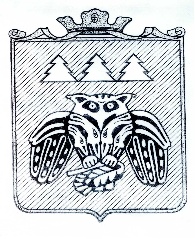 ТШÖКТÖМРАСПОРЯЖЕНИЕадминистрации муниципального района «Сыктывдинский» Республики Комиот ____________ года    					                                           № ____ - рО назначении пенсии за выслугу летВ соответствии с Законом Республики Коми «О пенсионном обеспечении депутатов, членов выборного органа местного самоуправления, выборных должностных лиц местного самоуправления, осуществляющих свои полномочия на постоянной основе, председателя, заместителя председателя, аудитора контрольно-счетного органа муниципального образования» назначить с ______ _____________  20 __ года пенсию 
за выслугу лет______________________________________________________________________,(фамилия, имя, отчество)замещавшему(ей) муниципальную должность___________________________________________________________________________.(наименование должности)в размере ___________ руб. __________ коп.Выплачивать пенсию за выслугу лет с учетом районного коэффициента в размере ___________ руб. __________ коп., в том числе _______руб. _______ коп. – районный коэффициент.Глава муниципального района Сыктывдинский»-руководитель администрации                       _______________ _____________________                                                                                       (подпись)               (расшифровка подписи)Приложение 6к Порядку обращения за пенсией 
за выслугу лет, ее назначения, перерасчета, выплаты, приостановления 
и возобновления, прекращения 
и восстановления, лицу, замещавшему муниципальную должностьКоми Республикаын «Сыктывдін» муниципальнӧй районса администрациялӧн ТШÖКТÖМРАСПОРЯЖЕНИЕадминистрации муниципального района «Сыктывдинский» Республики Комиот ____________ года    					                                           № ____ - рО приостановлении (возобновлении),прекращении (восстановлении)выплаты пенсии за выслугу лет__________________________________________________________________________,(фамилия, имя, отчество)замещавшему(ей) муниципальную должность___________________________________________________________________________.(наименование должности)1. Приостановить (прекратить) выплату пенсии за выслугу лет с _____________________                                                                                                                        (день, месяц, год)в связи с ___________________________________________________________________.(указать основание)2. Возобновить (восстановить) выплату пенсии за выслугу лет с ______________________                                                                                                                                  (день, месяц, год)в связи с ____________________________________________________________________(указать основание)в размере ___________ руб. __________ коп.Глава муниципального района Сыктывдинский»-руководитель администрации                               _______________ _____________________                                                                                             (подпись)     (расшифровка подписи)РЕШЕНИЕ Совета муниципального района «Сыктывдинский» Республики КомиОб утверждении порядка обращения лиц, замещавших должности муниципальной службы, за пенсией за выслугу лет, назначения пенсии за выслугу лет и изменения ее размера, выплаты пенсии за выслугу лет, ее приостановления, возобновления, прекращения и восстановления»Принято Советом муниципального района                                                                             от 21 декабря 2023 года «Сыктывдинский» Республики Коми                                                                                      № 35/12-4Руководствуясь частью 1 статьи 24 Федерального закона от 2 марта 2007 года № 25-ФЗ «О муниципальной службе в Российской Федерации», статьей 10(1) Закона Республики Коми от 21 декабря 2007 года № 133-РЗ «О некоторых вопросах муниципальной службы в Республике Коми», пунктом 13 части 2 статьи 26 Устава муниципального района «Сыктывдинский» Республики Коми Совет муниципального района «Сыктывдинский» Республики Коми решил:1. Утвердить Порядок обращения лиц, замещавших должности муниципальной службы, за пенсией за выслугу лет, назначения пенсии за выслугу лет и изменения ее размера, выплаты пенсии за выслугу лет, ее приостановления, возобновления, прекращения и восстановления согласно приложению.2. Контроль исполнения настоящего решения возложить на постоянную комиссию по развитию местного самоуправления Совета муниципального района «Сыктывдинский» Республики Коми и заместителя руководителя администрации муниципального района «Сыктывдинский» (Е.Б. Боброва).3. Настоящее решение вступает в силу со дня его официального опубликования.Председатель Совета муниципального района                                                                                        А.М. ШкодникГлава муниципального района «Сыктывдинский» -руководитель администрации                                                                                                                  Л.Ю. Доронина21 декабря 2023 годаПриложение к решению Совета МР «Сыктывдинский»от 21.12.2023 № 35/12-4Порядокобращения лиц, замещавших должности муниципальной службы, за пенсией за выслугу лет, назначения пенсии за выслугу лет и изменения ее размера, выплаты пенсии за выслугу лет, ее приостановления, возобновления, прекращения и восстановленияНастоящим Порядком в соответствии с Законом Республики Коми «О некоторых вопросах муниципальной службы в Республике Коми» определяются правила обращения за пенсией за выслугу лет, ее назначения, изменения, выплаты, приостановления, возобновления,  прекращения и восстановления лицам, замещавшим должности муниципальной службы в муниципального района «Сыктывдинский» Республики Коми (далее – муниципальный район «Сыктывдинский»), регулируется процедура рассмотрения заявления и представленных документов для принятия решения о назначении и выплате пенсии за выслугу лет.Пенсионное обеспечение лиц, замещавших должность руководителя (главы) администрации муниципального района «Сыктывдинский» по контракту, осуществляется по их выбору в соответствии с настоящим Порядком либо в порядке и на условиях, установленных для лиц, замещавших выборные муниципальные должности.I. Правила обращения за пенсией за выслугу лет1. Лицо, замещавшее должность муниципальной службы в администрации муниципального района «Сыктывдинский» Республики Коми (далее - муниципальный служащий), может обращаться за пенсией за выслугу лет в любое время после возникновения права на нее и назначения страховой пенсии по старости (инвалидности) без ограничения каким-либо сроком путем подачи соответствующего заявления.2. Муниципальный служащий подает в администрацию муниципального района «Сыктывдинский» Республики Коми (далее - администрация) письменное заявление о назначении пенсии за выслугу лет по форме согласно приложению 1 к настоящему Порядку.Муниципальный служащий, замещавший должность муниципальной службы в Контрольно-счетной палате муниципального района «Сыктывдинский» (далее-Контрольно-счетная палата), подает в Контрольно-счетную  палату письменное заявление о назначении пенсии за выслугу лет по форме согласно приложению 1 к настоящему Порядку.В случае реорганизации или ликвидации администрации, Контрольно-счетной палаты заявление подается в орган местного самоуправления, которому в соответствии с законодательством переданы функции реорганизованной или ликвидированной администрации, Контрольно-счетной палаты.3. К заявлению муниципального служащего о назначении ему пенсии за выслугу лет прилагаются следующие документы:1) копия паспорта;2) копии трудовой книжки и (или) сведений о трудовой деятельности, оформленных в установленном законодательстве порядке, военного билета, справок и иных документов, подтверждающих стаж муниципальной службы, дающий право на назначение пенсии за выслугу лет;3) справка территориального органа Фонда пенсионного и социального страхования Российской Федерации, выплачивающего страховую пенсию, о назначении (досрочном оформлении) страховой пенсии по старости (инвалидности) с указанием федерального закона, в соответствии с которым она назначена (досрочно оформлена), даты ее назначения (досрочного оформления) и срока, на который назначена страховая пенсия.4) копия страхового свидетельства обязательного пенсионного страхования, содержащего страховой номер индивидуального лицевого счета, или документа, подтверждающего регистрацию в системе индивидуального (персонифицированного) учета.Оригиналы документов, указанных в подпунктах 1, 2, 4 настоящего пункта, представляются для сверки при подаче заявления лично. В случае направления указанных документов по почте их копии должны быть заверены в порядке, установленном законодательством Российской Федерации.4. Заявление муниципального служащего о назначении пенсии за выслугу лет регистрируется управлением  организационной и кадровой работы администрации (далее - управление организационной и кадровой работы), в Контрольно-счетной палате в день его подачи (получения по почте).5. При приеме заявления муниципального служащего о назначении пенсии за выслугу лет управление организационной и кадровой работы, Контрольно-счетная палата:проверяет правильность оформления заявления и соответствие изложенных в нем сведений документу, удостоверяющему личность заявителя, и иным представленным документам;сличает подлинники документов с их копиями, удостоверяет их;регистрирует заявление и выдает (направляет) заявителю расписку-уведомление, в которой указывается дата приема заявления, и при необходимости перечень недостающих документов и сроки их предоставления.II. Порядок назначения и выплаты пенсии за выслугу лет6. При рассмотрении заявления муниципального служащего о назначении пенсии за выслугу лет и приложенных к заявлению документов управление организационной и кадровой работы,  Контрольно-счетная палата в случаях, когда необходимо истребование дополнительных материалов (отсутствие или неточность записей в трудовой книжке и (или) сведений о трудовой деятельности, оформленных в установленном законодательстве порядке, несоответствие наименований должностей, указанных в трудовой книжке и (или) сведений о трудовой деятельности, оформленных в установленном законодательстве порядке, муниципального служащего, классификаторам и реестрам должностей, отсутствие документов, подтверждающих правомерность включения в стаж муниципальной службы отдельных периодов работы и т.д.), в течение 5 рабочих дней со дня регистрации заявления муниципального служащего о назначении пенсии за выслугу лет запрашивает документы, подтверждающие периоды, включаемые в стаж муниципальной службы для назначения пенсии за выслугу лет, а также иные документы, необходимые для определения размера пенсии за выслугу лет.7. Управление организационной и кадровой работы, Контрольно-счетная палата в месячный срок со дня поступления заявления муниципального служащего о назначении пенсии за выслугу лет и других документов, необходимых для назначения пенсии за выслугу лет, рассматривает их и при наличии оснований для назначения пенсии за выслугу лет:оформляет представление о назначении пенсии за выслугу лет по форме согласно приложению 2 к настоящему Порядку;оформляет справку о периодах службы (работы) по форме согласно приложению 3 к настоящему Порядку;организует оформление справки о размере среднемесячного денежного содержания по форме согласно приложению 4 к настоящему Порядку;готовит проект распоряжения администрации муниципального района «Сыктывдинский» (далее - распоряжение),  Контрольно-счетной палаты о назначении пенсии за выслугу лет по форме согласно приложению 5 к настоящему Порядку.Решение о назначении пенсии за выслугу лет принимается главой муниципального района «Сыктывдинский»-руководителем администрации, председателем Контрольно-счетной  палаты в течение 5 рабочих дней с момента поступления проекта распоряжения.8. При отсутствии оснований для назначения пенсии за выслугу лет муниципальному служащему, управление организационной и кадровой работы, Контрольно-счетная палата в срок, установленный в абзаце первом пункта 7 к настоящему Порядку, готовит и направляет мотивированный отказ в ее назначении в адрес муниципального служащего.9. Пенсия за выслугу лет назначается после установления муниципальному служащему страховой пенсии по старости (инвалидности) со дня обращения за пенсией за выслугу лет, но не ранее дня, следующего за днем увольнения муниципального служащего с муниципальной службы. Днем обращения за пенсией за выслугу лет считается:при подаче заявления лично - день регистрации управлением  организационной и кадровой работы, Контрольно-счетной палатой соответствующего заявления со всеми документами, предусмотренными пунктом 3 настоящего Порядка;при подаче заявления по почте - дата, указанная на почтовом штемпеле организации федеральной почтовой связи по месту отправления данного заявления.10. Пенсия за выслугу лет назначается по последней должности нахождения на муниципальной службе, определяемой на основании записей трудовой книжки  и   (или) сведений о трудовой деятельности, оформленных в установленном законодательстве порядке, на день обращения за пенсией за выслугу лет.11. Управление организационной и кадровой работы в течение 3 рабочих дней после принятия главой муниципального района «Сыктывдинский»-руководителем администрации решения о назначении пенсии за выслугу лет направляет копию распоряжения в отдел бухгалтерского учета и отчетности администрации (далее - отдел бухгалтерского учета и отчетности), а также заявителю.Контрольно-счетная палата в течение 3 рабочих дней после принятия решения о назначении пенсии за выслугу лет направляет копию распоряжения заявителю.12. Выплата пенсии за выслугу лет муниципальному служащему осуществляется через организации федеральной почтовой связи либо финансово-кредитные учреждения ежемесячно, не позднее 25 числа текущего месяца, за исключением случая, указанного в абзаце втором настоящего пункта.Муниципальным служащим, в отношении которых поручения на выплату пенсии за выслугу лет поступили в отдел бухгалтерского учета и отчетности, организацию, осуществляющую бухгалтерский учет в отношении Контрольно-счетной палаты  (далее - централизованная бухгалтерия) в период с 16 числа до конца текущего месяца, выплата пенсии за выслугу лет осуществляется через организации федеральной почтовой связи либо финансово-кредитные учреждения до 25 числа следующего месяца.Выплата пенсии за выслугу лет муниципальному служащему, проживающему за пределами Республики Коми, осуществляется почтовым переводом либо путем ее зачисления на счет получателя в кредитной организации.Выплата пенсии за выслугу лет и расходы по ее доставке и пересылке производятся за счет средств местного бюджета муниципального района «Сыктывдинский».III. Порядок включения в стаж муниципальной службы периодовслужбы (работы) для назначения пенсии за выслугу лет13. В стаж муниципальной службы для назначения пенсии за выслугу лет муниципальным служащим включаются периоды службы (работы), установленные для включения в стаж государственной гражданской службы Республики Коми для назначения пенсии за выслугу лет государственным гражданским служащим Республики Коми Законом Республики Коми от 4 мая 2008 года № 48-РЗ «О пенсионном обеспечении лиц, замещавших должности государственной гражданской службы Республики Коми».14. Периоды службы (работы), включаемые в стаж муниципальной службы для назначения пенсии за выслугу лет лицам, замещавшим должности муниципальной службы, суммируются.15. Стаж муниципальной службы для назначения пенсии за выслугу лет исчисляется на день увольнения с муниципальной службы.16. Основным документом, подтверждающим стаж муниципальной службы для назначения пенсии за выслугу лет, является трудовая книжка установленного образца и (или) сведений о трудовой деятельности, оформленных в установленном законодательстве порядке.В случаях, когда в трудовой книжке и (или) сведений о трудовой деятельности, оформленных в установленном законодательстве порядке, отсутствуют записи, подтверждающие стаж муниципальной службы, данный стаж подтверждается на основании представленных архивных справок с приложением копий документов о назначении и освобождении от должности, подтверждающих периоды службы (работы) в должностях, которые включаются в этот стаж.17. В необходимых случаях (отсутствие или неточность записей в трудовой книжке и (или) сведений о трудовой деятельности, оформленных в установленном законодательстве порядке, несоответствие наименований должностей, указанных в трудовой книжке и (или) сведений о трудовой деятельности, оформленных в установленном законодательстве порядке, классификаторам и реестрам должностей) для подтверждения периодов службы (работы) могут представляться копии нормативных правовых актов либо выписки из них о назначении на должность или освобождении от должности.18. Периоды прохождения военной службы, другой приравненной к ней службы, а также периоды замещения должностей сотрудников федеральных органов налоговой полиции, органов по контролю за оборотом наркотических средств и психотропных веществ, таможенных органов могут подтверждаться военными билетами, справками военных комиссариатов, воинских подразделений, архивных учреждений, записями в трудовой книжке и (или) сведений о трудовой деятельности, оформленных в установленном законодательстве порядке, послужными списками.19. При определении соответствия должностей, замещаемых муниципальными служащими, должностям, предусмотренным Перечнем должностей, необходимо учитывать следующее:1) государственные должности Российской Федерации определяются в соответствии со сводным перечнем государственных должностей Российской Федерации, утвержденным Президентом Российской Федерации. Государственные должности Республики Коми определяются в соответствии с Конституцией Республики Коми, иными законодательными актами Республики Коми. Государственные должности иных субъектов Российской Федерации определяются в соответствии с конституциями (уставами) субъектов Российской Федерации;2) должности федеральной государственной гражданской службы определяются в соответствии с Реестром должностей федеральной государственной гражданской службы, утвержденным Президентом Российской Федерации. Должности государственной гражданской службы Республики Коми определяются в соответствии с Реестром должностей государственной гражданской службы Республики Коми, утвержденным Законом Республики Коми. Должности государственной гражданской службы иных субъектов Российской Федерации определяются в соответствии с законодательством о государственной гражданской службе субъектов Российской Федерации;3) должности федеральных государственных служащих, государственные должности федеральной государственной службы определяются на основании соответствующих реестров и перечней, утвержденных Президентом Российской Федерации. Государственные должности государственной службы Республики Коми определяются в соответствии с реестром государственных должностей в органах представительной и исполнительной власти Республики Коми, реестром государственных должностей государственной службы Республики Коми, утвержденными Главой Республики Коми. Государственные должности государственной службы иных субъектов Российской Федерации определяются в соответствии с законодательством о государственной службе субъектов Российской Федерации;4) выборные должности в органах местного самоуправления определяются в соответствии с законами или иными нормативными актами субъектов Российской Федерации и уставами муниципальных образований;5) муниципальные должности муниципальной службы, должности муниципальной службы определяются в соответствии с законами либо иными нормативными правовыми актами субъектов Российской Федерации и уставами муниципальных образований;6) предусмотренные подпунктами 7, 9 - 12 пункта 2 Перечня должностей должности руководителей и специалистов определяются согласно Общесоюзному классификатору профессий рабочих, должностей служащих и тарифных разрядов, утвержденному постановлением Госкомитета СССР по стандартам от 27 августа 1986 года № 016, и Справочнику тарифно-квалификационных характеристик по общеотраслевым должностям служащих, утвержденному постановлением Министерства труда Российской Федерации от 10 ноября 1992 года № 30, а также нормативным правовым актам по оплате труда работников органов государственной власти и управления;7) должности, замещаемые гражданами Российской Федерации в межгосударственных (межправительственных) органах, созданных государствами - участниками Содружества Независимых Государств, с участием Российской Федерации, в аппарате Исполнительного Комитета Союза Беларуси и России, в Секретариате Парламентского Собрания Союза Беларуси и России, а также должности, замещаемые на постоянной профессиональной основе в органах Союзного государства и их аппаратах, определяются на основании перечней таких должностей и таблиц их соответствия государственным должностям федеральной государственной службы, государственным должностям федеральных государственных служащих, определенных соглашениями между Российской Федерацией и государствами - участниками Содружества Независимых Государств, между Правительством Российской Федерации и межправительственными органами государств - участников Содружества Независимых Государств, которые ратифицированы в установленном порядке.20. В стаж муниципальной службы включаются периоды службы (работы) на основании нормативного правового акта (закона, перечня, реестра и т.п.), действовавшего в период осуществления службы (работы).21. Стаж муниципальной службы для назначения пенсии за выслугу лет оформляется справкой о периодах службы (работы), включаемых в стаж для назначения пенсии за выслугу лет, которая не менее, чем за 3 рабочих дня до направления проекта решения о назначении пенсии за выслугу лет главе муниципального района «Сыктывдинский»-руководителю администрации доводится до сведения муниципального служащего, стаж которого определяется.IV. Порядок определения среднемесячного денежногосодержания муниципального служащего для исчисленияразмера пенсии за выслугу лет22. При расчете среднемесячного денежного содержания муниципального служащего для исчисления размера пенсии за выслугу лет фактические начисленные в расчетном периоде выплаты, предусмотренные частью 12 статьи 10(1) Закона Республики Коми «О некоторых вопросах муниципальной службы в Республике Коми», суммируются.Из расчетного периода исключается время, когда муниципальный служащий не работал в связи с временной нетрудоспособностью или в соответствии с законодательством освобождался от исполнения должностных обязанностей с сохранением денежного содержания, находился в отпусках без сохранения денежного содержания, по беременности и родам, по уходу за ребенком до достижения им установленного законом возраста. В этом случае суммы полученного пособия по временной нетрудоспособности и выплаченного денежного содержания не включаются в состав среднемесячного денежного содержания, исходя из которого исчисляется размер пенсии за выслугу лет.Размер среднемесячного денежного содержания муниципального служащего определяется путем деления суммы полученного в расчетном периоде денежного содержания на количество фактически отработанных в этом периоде дней и умножается на 21 (среднемесячное число рабочих дней). Среднемесячный размер каждой выплаты, включаемой в состав среднемесячного денежного содержания муниципального служащего для исчисления размера пенсии за выслугу лет, рассчитывается аналогично расчету размера среднемесячного денежного содержания.В случае отсутствия у муниципального служащего фактически начисленного денежного содержания в расчетном периоде расчет среднемесячного денежного содержания такому лицу производится исходя из денежного содержания, фактически установленного по замещаемой им должности на день увольнения с муниципальной службы.23. В случае если в период после увольнения муниципального служащего с муниципальной службы до дня подачи заявления о назначении пенсии за выслугу лет произошло изменение размера должностного оклада по замещавшейся муниципальным служащим должности муниципальной службы и (или) размера ежемесячной надбавки к должностному окладу за классный чин, то исчисляются следующие коэффициенты изменения:1) коэффициент изменения должностного оклада - путем деления размера должностного оклада по замещавшейся муниципальным служащим должности муниципальной службы, установленного в соответствии с законодательством Республики Коми на день подачи заявления о назначении пенсии за выслугу лет, на размер должностного оклада, установленный муниципальному служащему на день увольнения с муниципальной службы.В случае упразднения ранее замещавшейся муниципальным служащим должности муниципальной службы размер должностного оклада на день подачи заявления о назначении пенсии за выслугу лет определяется по аналогичной должности муниципальной службы. Решение о признании упраздненной должности муниципальной службы аналогичной другой должности муниципальной службы принимается администрацией;2) коэффициент изменения ежемесячной надбавки к должностному окладу за классный чин - путем деления размера ежемесячной надбавки к должностному окладу за классный чин, установленный в соответствии с законодательством Республики Коми по присвоенному муниципальному служащему классному чину муниципальной службы на день подачи заявления о назначении пенсии за выслугу лет, на размер ежемесячной надбавки к должностному окладу за классный чин, установленный муниципальному служащему на день увольнения с муниципальной службы.Коэффициент изменения должностного оклада применяется к выплатам, включаемым в состав среднемесячного денежного содержания муниципального служащего для исчисления размера пенсии за выслугу лет, за исключением ежемесячной надбавки к должностному окладу за классный чин, к которому применяется коэффициент изменения ежемесячной надбавки к должностному окладу за классный чин.Выплаты, включаемые в состав среднемесячного денежного содержания муниципального служащего для исчисления размера пенсии за выслугу лет и определенные в результате применения коэффициентов изменения должностного оклада и ежемесячной надбавки к должностному окладу за классный чин, суммируются и образуют размер среднемесячного денежного содержания муниципального служащего на день обращения за пенсией за выслугу лет.24. Размер среднемесячного денежного содержания, исходя из которого исчисляется размер пенсии за выслугу лет, не может превышать 1,8 месячного должностного оклада по замещавшейся должности муниципальной службы с учетом ежемесячной надбавки к должностному окладу за классный чин, определенных на дату назначения пенсии за выслугу лет, а в случае упразднения ранее замещавшейся должности - по аналогичной должности муниципальной службы.В случае если размер среднемесячного денежного содержания муниципального служащего меньше 1,8 месячного должностного оклада по замещавшейся должности муниципальной службы с учетом ежемесячной надбавки к должностному окладу за классный чин, для исчисления размера пенсии за выслугу лет учитывается его фактический размер.25. Определение размера пенсии за выслугу лет муниципального служащего осуществляется с учетом Соотношения должностей муниципальной службы и должностей государственной гражданской службы Республики Коми, установленного Законом Республики Коми «О некоторых вопросах муниципальной службы в Республике Коми».Если должностной оклад по должности муниципальной службы выше, чем должностной оклад по должности государственной гражданской службы Республики Коми, то для расчета денежного содержания, учитываемого для установления пенсии за выслугу лет муниципальному служащему, применяется должностной оклад по должности государственной гражданской службы Республики Коми.26. К исчисленному размеру среднемесячного денежного содержания муниципального служащего применяются районный коэффициент и процентная надбавка за стаж работы в районах Крайнего Севера и приравненных к ним местностях, установленные муниципальному служащему на день увольнения с муниципальной службы, после чего исчисляется размер пенсии за выслугу лет исходя из стажа муниципальной службы.27. Размер пенсии за выслугу лет определятся в соответствии с Законом Республики Коми «О некоторых вопросах муниципальной службы в Республике Коми».28. При установлении лицу, замещавшему муниципальную должность, пенсии за выслугу лет в порядке и на условиях, установленных для муниципальных служащих, размер его среднемесячного денежного содержания, исходя из которого исчисляется пенсия за выслугу лет, устанавливается равным 2,3 должностного оклада по замещавшейся должности, определенного на дату назначения пенсии за выслугу лет, но не выше 2,3 предельного размера должностного оклада лица, замещающего государственную должность Республики Коми - министр Республики Коми.V. Порядок изменения размера пенсии за выслугу лет29. Размер пенсии за выслугу лет увеличивается (индексируется) в размерах и сроки, которые установлены для увеличения (индексации) должностных окладов по должностям муниципальной службы.30. Управление организационной и кадровой работы,  Контрольно-счетная палата не позднее 10 рабочих дней с даты, с которой производится увеличение размера пенсии за выслугу лет, готовит проект распоряжения об изменении размера пенсии за выслугу лет и направляет его на рассмотрение главе муниципального района «Сыктывдинский»-руководителю администрации, председателю Контрольно-счетной палаты.Решение об изменении размера пенсии за выслугу лет принимается главой муниципального района «Сыктывдинский»-руководителем администрации, председателем  Контрольно-счетной палаты в течение 5 рабочих дней с момента поступления проекта распоряжения.Управление организационной и кадровой работы в течение 3 рабочих дней со дня принятия распоряжения об изменении размера пенсии за выслугу лет направляет его копию в отдел бухгалтерского учета и отчетности с одновременным направлением копии распоряжения муниципальному служащему.Контрольно-счетная палата в течение 3 рабочих дней со дня принятия распоряжения об изменении размера пенсии за выслугу лет направляет его копию муниципальному служащему.31. Размер пенсии за выслугу лет подлежит изменению в случае установления факта необоснованного включения (невключения) в стаж муниципальной службы, исходя из которого определен размер пенсии за выслугу лет, отдельных периодов службы (работы) муниципального служащего, если в соответствии с измененным стажем муниципальной службы должен быть установлен иной размер пенсии за выслугу лет. Решение о необоснованности включения (невключения) в стаж муниципальной службы отдельных периодов службы (работы) принимается администрацией либо судом.32. На основании решения о необоснованности включения (невключения) в стаж муниципальной службы отдельных периодов службы (работы) управление организационной и кадровой работы,  Контрольно-счетная палата в течение 3 рабочих дней со дня его принятия:производит перерасчет стажа муниципальной службы, оформляет справку о периодах службы (работы), включаемых в стаж муниципальной службы для назначения пенсии за выслугу лет, и доводит ее до сведения муниципального служащего, стаж которого определяется;производит перерасчет размера пенсии за выслугу лет муниципального служащего, готовит проект распоряжения об установлении пенсии за выслугу лет в новом размере и направляет его на рассмотрение главе муниципального района «Сыктывдинский»-руководителю администрации, председателю Контрольно-счетной палаты.33. Решение об установлении пенсии за выслугу лет в новом размере принимается главой муниципального района «Сыктывдинский»-руководителем администрации, председателем  Контрольно-счетной палаты в течение 3 рабочих дней с момента поступления проекта распоряжения.34. Управление организационной и кадровой работы в течение 3 рабочих дней со дня принятия распоряжения об установлении пенсии за выслугу лет в новом размере направляет его копию в отдел бухгалтерского учета и отчетности с одновременным направлением копии распоряжения муниципальному служащему.Контрольно-счетная палата в течение 3 рабочих дней со дня принятия распоряжения об установлении пенсии за выслугу лет в новом размере направляет его копию муниципальному служащему.Пенсия за выслугу лет устанавливается в новом размере с 1-го числа месяца, следующего за месяцем, в котором принято указанное распоряжение, либо с даты, установленной судом.35. В случаях если стаж муниципальной службы, определенный за вычетом необоснованно включенных периодов службы (работы), не дает муниципальному служащему права на пенсию за выслугу лет, выплата пенсии за выслугу лет прекращается в соответствии с подпунктом 4 пункта 47 настоящего Порядка.36. Размер пенсии за выслугу лет подлежит изменению при установлении факта арифметической ошибки при назначении пенсии за выслугу лет. Решение об изменении размера пенсии за выслугу лет в связи с обнаружением факта арифметической ошибки принимается на основании заявления пенсионера, отдела бухгалтерского учета и отчетности, управления организационной и кадровой работы, Контрольно-счетной палаты либо акта проверки.37. На основании соответствующего заявления или акта проверки об установлении факта арифметической ошибки, указанного в пункте 36, при назначении пенсии за выслугу лет управление организационной и кадровой работы, Контрольно-счетная палата в течение 5 рабочих дней со дня его получения:производит перерасчет размера пенсии за выслугу лет муниципального служащего, готовит проект распоряжения об изменении размера пенсии за выслугу лет и направляет его на рассмотрение главе муниципального района-руководителю администрации, председателю Контрольно-счетной палаты.38. Решение об изменении размера пенсии за выслугу лет принимается главой муниципального района-руководителем администрации, председателем  Контрольно-счетной палаты  в течение 3 рабочих дней с момента поступления проекта распоряжения.39. Управление организационной и кадровой работы в течение 3 рабочих дней со дня принятия распоряжения об изменении размера пенсии за выслугу лет направляет его копию в отдел бухгалтерского учета и отчетности с одновременным направлением копии распоряжения в адрес муниципального служащего.Контрольно-счетная  палата в течение 3 рабочих дней со дня принятия распоряжения об изменении размера пенсии за выслугу лет направляет его копию в адрес муниципального служащего.Пенсия за выслугу лет устанавливается с учетом исправления арифметической ошибки с 1-го числа месяца, следующего за месяцем, в котором принято соответствующее решение.VI. Порядок приостановления и возобновлениявыплаты пенсии за выслугу лет40. Выплата пенсии за выслугу лет приостанавливается:1) при замещении государственной должности Российской Федерации, государственной должности Республики Коми или иного субъекта Российской Федерации, выборной муниципальной должности, замещаемых на постоянной основе, должности федеральной государственной гражданской службы, должности федеральной государственной службы иного вида, должности государственной гражданской службы Республики Коми или иного субъекта Российской Федерации, должности муниципальной службы - со дня замещения одной из указанных должностей на период замещения указанных должностей;2) при неполучении пенсии за выслугу лет в течение 6 месяцев подряд - с 1-го числа месяца, следующего за месяцем, в котором истек указанный срок;3) по истечении установленного срока выплаты страховой пенсии по инвалидности - на 3 месяца, начиная с 1-го числа месяца, следующего за месяцем, в котором истек срок, на который установлена страховая пенсия по инвалидности.41. Выплата пенсии за выслугу лет возобновляется:1) после освобождения лица, которому была приостановлена выплата пенсии за выслугу лет от должностей, указанных в подпункте 1 пункта 40 настоящего Порядка - со дня подачи заявления о возобновлении выплаты пенсии за выслугу лет, но не ранее дня, следующего за днем освобождения лица от указанных должностей, в размере, в каком она выплачивалась на день приостановления выплаты с учетом произведенных индексаций, либо пенсия за выслугу лет назначается вновь в порядке, установленном для назначения пенсии за выслугу лет;2) после подачи заявления о возобновлении выплаты пенсии за выслугу лет, приостановленной на основании подпункта 2 пункта 40 настоящего Порядка - с даты приостановления выплаты пенсии за выслугу лет. При этом указанному лицу выплачиваются неполученные им суммы пенсии за выслугу лет за период, предшествующий приостановлению выплаты пенсии за выслугу лет;3) после возобновления в срок, установленный подпунктом 3 пункта 40 настоящего Порядка, выплаты страховой пенсии по инвалидности, к которой установлена пенсия за выслугу лет, если установленная группа инвалидности дает право на получение пенсии за выслугу лет в соответствии с настоящим Порядком и подачи соответствующего заявления - со дня возобновления выплаты страховой пенсии по инвалидности.42. Проект распоряжения о приостановлении, возобновлении выплаты пенсии за выслугу лет муниципальному служащему готовится управлением  организационной и кадровой работы,  Контрольно-счетной палатой в течение 5 рабочих дней со дня возникновения случаев, указанных в пунктах 40,41 настоящего Порядка, по форме согласно приложению 6 к настоящему Порядку и направляет указанный проект на рассмотрение  главе муниципального района «Сыктывдинский»-руководителю администрации, председателю Контрольно-счетной  палаты.43. Распоряжение о приостановлении выплаты пенсии за выслугу лет в соответствии с подпунктом 1 пункта 40 настоящего Порядка принимается главой муниципального района «Сыктывдинский»-руководителем администрации, председателем Контрольно-счетной палаты в течение 10 рабочих дней со дня получения сообщения муниципального служащего о назначении на одну из указанных должностей с приложением копии приказа (распоряжения, решения) о его назначении.Распоряжение о возобновлении выплаты пенсии за выслугу лет в соответствии с подпунктом 1 пункта 41 настоящего Порядка принимается главой муниципального района «Сыктывдинский»-руководителем администрации, председателем  Контрольно-счетной палаты в течение 10 рабочих дней со дня подачи заявления муниципального служащего о возобновлении выплаты пенсии за выслугу лет в размере, в каком она выплачивалась на день приостановления выплаты с учетом произведенных в установленном порядке индексаций.Распоряжение о назначении пенсии за выслугу лет в новом размере в соответствии с подпунктом 1 пункта 41 настоящего Порядка принимается главой муниципального района «Сыктывдинский»-руководителем администрации, председателем  Контрольно-счетной палаты в установленном для назначения пенсии за выслугу лет порядке на основании заявления муниципального служащего о назначении пенсии за выслугу лет в новом размере с приложением копии приказа (распоряжения, решения) об освобождении его от замещаемой должности.44. Распоряжение о приостановлении выплаты пенсии за выслугу лет в соответствии с подпунктом 2 пункта 40 настоящего Порядка принимается главой муниципального района «Сыктывдинский»-руководителем администрации, председателем  Контрольно-счетной палаты в течение 10 рабочих дней со дня сообщения отдела бухгалтерского учета и отчетности, централизованной бухгалтерии о неполучении муниципальным служащим указанной пенсии в течение 6 месяцев подряд.Пенсия за выслугу лет считается полученной, если она ежемесячно передается ее получателю через организации федеральной почтовой связи либо кредитные организации, одним из способов:путем вручения пенсии за выслугу лет в кассе организации федеральной почтовой связи;путем зачисления пенсии за выслугу лет на счет ее получателя в финансово-кредитном учреждении.Распоряжение о возобновлении выплаты пенсии за выслугу лет в соответствии с подпунктом 2 пункта 41 настоящего Порядка принимается главой муниципального района «Сыктывдинский»-руководителем администрации, председателем  Контрольно-счетной палаты в течение 10 рабочих дней со дня подачи заявления муниципального служащего о возобновлении выплаты пенсии за выслугу лет.45. Распоряжение о приостановлении выплаты пенсии за выслугу лет в соответствии с подпунктом 3 пункта 40 настоящего Порядка принимается главой муниципального района «Сыктывдинский»-руководителем администрации,  председателем  Контрольно-счетной палаты в течение 10 рабочих дней со дня истечения срока выплаты страховой пенсии по инвалидности, указанного в справке территориального органа Фонда пенсионного и социального страхования Российской Федерации, выплачивающего страховую пенсию по инвалидности.Распоряжение о возобновлении выплаты указанной пенсии за выслугу лет в соответствии с подпунктом 3 пункта 41 настоящего Порядка принимается в течение 10 рабочих дней со дня подачи заявления муниципального служащего с приложением справки территориального органа Фонда пенсионного и социального страхования Российской Федерации о возобновлении выплаты страховой пенсии по инвалидности и документов, подтверждающих установленную группу инвалидности, если установленная группа инвалидности дает право на получение пенсии за выслугу лет.46. Управление организационной и кадровой работы в течение 3 рабочих дней после принятия главой муниципального района «Сыктывдинский»-руководителем администрации решения о приостановлении, возобновлении пенсии за выслугу лет направляет копию распоряжения в отдел бухгалтерского учета и отчетности с одновременным направлением копии распоряжения лицу, которому приостановлена, возобновлена выплата пенсии за выслугу лет.Контрольно-счетная палата в течение 3 рабочих дней после принятия председателем Контрольно-счетной палаты  решения о приостановлении, возобновлении пенсии за выслугу лет направляет копию распоряжения лицу, которому приостановлена, возобновлена выплата пенсии за выслугу лет.VII. Порядок прекращения и восстановлениявыплаты пенсии за выслугу лет47. Выплата пенсии за выслугу лет прекращается:1) в случае назначения муниципальному служащему в соответствии с законодательством Российской Федерации, законодательством Республики Коми либо законодательством иного субъекта Российской Федерации, либо в соответствии с нормативными правовыми актами органа местного самоуправления пенсии за выслугу лет или доплаты к пенсии, или ежемесячной доплаты к страховой пенсии, или ежемесячного пожизненного содержания, или дополнительного ежемесячного материального обеспечения, или дополнительного пожизненного ежемесячного материального обеспечения, – со дня их возникновения;2) в случае прекращения выплаты, досрочно назначенной в соответствии с Законом Российской Федерации «О занятости населения в Российской Федерации» страховой пенсии по старости (за исключением случая перехода с досрочно назначенной страховой пенсии по старости на страховую пенсию по старости, назначенную в соответствии с Федеральным законом «О страховых пенсиях») – со дня прекращения выплаты досрочно назначенной страховой пенсии по старости;3) по истечении срока приостановления выплаты пенсии за выслугу лет, установленного подпунктом 3 пункта 40 настоящего Порядка, - с 1-го числа месяца, следующего за месяцем, в котором истек указанный срок;4) в случае установления факта необоснованного включения в стаж муниципальной службы отдельных периодов службы (работы), если стаж муниципальной службы, определенный за вычетом необоснованно включенных периодов службы (работы), не дает права на пенсию за выслугу лет, а также в случае установления факта обнаружения обстоятельств и документов, опровергающих достоверность сведений, представленных в подтверждение приобретения права на пенсию за выслугу лет, - с 1-го числа месяца, следующего за месяцем, в котором принято решение о прекращении пенсии за выслугу лет, либо с даты, указанной судом;5) в случае смерти муниципального служащего - с 1-го числа месяца, следующего за месяцем, в котором наступила смерть муниципального служащего;6) по истечении 6-ти месяцев со дня приостановления выплаты пенсии за выслугу лет в соответствии с подпунктом 2 пункта 40 настоящего Порядка - с 1-го числа, следующего за месяцем, в котором истек указанный срок;7) в случае прекращения выплаты страховой пенсии по инвалидности (за исключением случаев перехода указанных лиц со страховой пенсии по инвалидности на страховую пенсию по старости) – со дня прекращения выплаты страховой пенсии по инвалидности;8) в случае изменения группы инвалидности, если установленная группа инвалидности не дает права на получение пенсии за выслугу лет, - с 1-го числа месяца, следующего за месяцем, в котором произошли указанные изменения.48. Проект распоряжения о прекращении, восстановлении выплаты пенсии за выслугу лет готовится управлением  организационной и кадровой работы,  Контрольно-счетной  палаты течение 5 рабочих дней со дня возникновения случаев, указанных в пунктах 47, 51 настоящего Порядка по форме согласно приложению 6 к настоящему Порядку и направляет указанный проект на рассмотрение главе муниципального района «Сыктывдинский»-руководителю администрации, председателю Контрольно-счетной палата.49. Распоряжение о прекращении выплаты пенсии за выслугу лет принимается главой муниципального района «Сыктывдинский»-руководителем администрации, председателем Контрольно-счетной палаты: 1) по подпункту 1 пункта 47 настоящего Порядка - в течение 10 рабочих дней со дня получения сообщения муниципального служащего о возникновении обстоятельств, указанных в части 5 статьи 10(1) Закона Республики Коми «О некоторых вопросах муниципальной службы в Республике Коми», с приложением копий документов, подтверждающих возникновение указанных обстоятельств;2) по подпункту 2 пункта 47 настоящего Порядка - в течение 10 рабочих дней со дня получения сообщения муниципального служащего о прекращении выплаты досрочно назначенной страховой пенсии по старости с приложением справки территориального органа Фонда пенсионного и социального страхования Российской Федерации о прекращении выплаты досрочно назначенной страховой пенсии по старости;3) по подпунктам 3 и 6 пункта 47 настоящего Порядка - в течение 10 рабочих дней со дня истечения срока приостановления выплаты пенсии за выслугу лет при отсутствии заявления муниципального служащего о возобновлении выплаты пенсии за выслугу лет;4) по подпункту 4 пункта 47 настоящего Порядка - в течение 10 рабочих дней со дня принятия решения о необоснованности включения в стаж муниципальной службы отдельных периодов службы (работы) либо акта управления организационной и кадровой работы,  Контрольно-счетной палаты об обнаружении обстоятельств или документов, опровергающих достоверность сведений, представленных в подтверждение приобретения права на пенсию за выслугу лет;5) по подпункту 5 пункта 47 настоящего Порядка - в течение 10 рабочих дней со дня получения документов, подтверждающих смерть лица, получавшего пенсию за выслугу лет;6) по подпунктам 7, 8 пункта 47 настоящего Порядка - в течение 10 рабочих дней со дня получения сообщения муниципального служащего о прекращении выплаты страховой пенсии по инвалидности либо об изменении группы инвалидности, если установленная группа инвалидности не дает права на получение пенсии за выслугу лет, с приложением справки территориального органа Фонда пенсионного  и социального страхования Российской Федерации о прекращении выплаты страховой пенсии по инвалидности либо документов, подтверждающих изменение группы инвалидности.50. Начисленные суммы пенсии за выслугу лет, причитавшиеся лицу, получавшему пенсию за выслугу лет в текущем месяце, и оставшиеся неполученными в связи с его смертью в указанном месяце, выплачиваются членам его семьи, относящимся к лицам, которым в связи с его смертью может быть установлена страховая пенсия по случаю потери кормильца, если обращение за неполученными суммами указанной пенсии последовало не позднее чем до истечения шести месяцев со дня смерти лица, получавшего пенсию за выслугу лет. При обращении нескольких членов семьи за указанными суммами пенсии за выслугу лет причитающиеся им суммы делятся между ними поровну.51. Выплата пенсии за выслугу лет, прекращенная по основаниям, изложенным:1) в подпунктах 2, 3, 7  пункта 47 настоящего Порядка, восстанавливается при восстановлении (возобновлении) выплаты соответствующей страховой пенсии и при наличии условий, дающих право на назначение пенсии за выслугу лет, после подачи соответствующего заявления - со дня восстановления (возобновления) выплаты соответствующей страховой пенсии;2) в подпункте 4 пункта 47 настоящего Порядка, восстанавливается в случае надлежащего подтверждения обоснованности включения в стаж муниципальной службы отдельных периодов службы (работы), а также представления документов и наступления обстоятельств, подтверждающих достоверность сведений, ранее представленных в подтверждение права на пенсию за выслугу лет, - со дня прекращения выплаты пенсии за выслугу лет либо с даты, указанной судом;3) в подпункте 6 пункта 47 настоящего Порядка, восстанавливается после подачи заявления лица, которому была прекращена выплата пенсии за выслугу лет, о восстановлении выплаты пенсии за выслугу лет - с даты приостановления пенсии за выслугу лет. При этом указанному лицу выплачиваются неполученные суммы пенсии за выслугу лет за период, предшествующий приостановлению выплаты пенсии за выслугу лет.52. Управление организационной и кадровой работы в течение 3 рабочих дней со дня принятия главой муниципального района «Сыктывдинский»-руководителем администрации решения о прекращении, восстановлении выплаты пенсии за выслугу лет направляет копию распоряжения в отдел бухгалтерского учета и отчетности с одновременным направлением копии распоряжения муниципальному служащему.Контрольно-счетная палата в течение 3 рабочих дней со дня принятия решения о прекращении, восстановлении выплаты пенсии за выслугу лет направляет копию распоряжения муниципальному служащему.При отсутствии оснований для восстановления выплаты пенсии за выслугу лет управление организационной и кадровой работы,  Контрольно-счетная палата в течение 5 рабочих дней возвращает документы для восстановления выплаты пенсии за выслугу лет муниципальному служащему с разъяснением причин возврата.VIII. Права и обязанности лиц, получающих пенсию за выслугу лет53. Лицо, замещавшее должность муниципальной службы, получающее пенсию за выслугу лет, обязано сообщить в управление организационной и кадровой работы,  Контрольно-счетную палату о наступлении обстоятельств, влекущих за собой приостановление или прекращение выплаты пенсии за выслугу лет, а также влияющих на размер пенсии за выслугу лет и порядок ее выплаты, в течение 5 рабочих дней со дня их наступления.В случае если представление недостоверных сведений повлекло за собой перерасход средств на выплату пенсии за выслугу лет, излишне выплаченная сумма подлежит возврату в местный бюджет муниципального района «Сыктывдинский».IX. Порядок ведения дел лиц, получающих пенсию за выслугу лет54. Дело о пенсии за выслугу лет формируется и ведется управлением организационной и кадровой работы, Контрольно-счетной палатой.55. Дело о пенсии за выслугу лет состоит из двух разделов.В разделе первом содержатся:1) копия паспорта;2) распоряжение о назначении пенсии за выслугу лет;3) документы, послужившие основанием для назначения пенсии за выслугу лет;4) распоряжения о приостановлении, возобновлении, прекращении, восстановлении выплаты пенсии за выслугу лет и документы, послужившие основанием для принятия указанных распоряжений;5) распоряжения об изменении размера пенсии за выслугу лет;6) иные документы.В раздел второй включаются документы, связанные с перепиской по вопросам выплаты пенсии за выслугу лет (в том числе по предложениям, заявлениям и жалобам муниципального служащего), по мере их поступления.56. Документы, приобщенные к делу о пенсии за выслугу лет, брошюруются, листы нумеруются, к делу о пенсии за выслугу лет прилагается опись. Опись и нумерация документов, находящихся в деле о пенсии за выслугу лет, производятся отдельно по каждому его разделу.Документы второго раздела подшиваются между собой и находятся в деле о пенсии за выслугу лет неподшитыми.Копии документов, находящиеся в деле о пенсии за выслугу лет, должны быть заверены в установленном порядке.57. При оформлении лицевой стороны обложки дела о пенсии за выслугу лет указываются номер дела, фамилия, имя, отчество лица, получающего пенсию за выслугу лет, дата рождения, почтовый адрес, телефон, дата назначения пенсии за выслугу лет.58. Регистрация дел о пенсиях за выслугу лет по мере их оформления (поступления) осуществляется в Журнале учета дел о пенсиях за выслугу лет с присвоением соответствующего порядкового номера. Номер дела о пенсии за выслугу лет является индивидуальным.59. При прекращении выплаты пенсии за выслугу лет ведение дела о пенсии за выслугу лет завершается. При этом на обложке дела указываются дата и основание прекращения выплаты пенсии за выслугу лет, делаются соответствующие отметки в Журнале учета дел о пенсиях за выслугу лет.60. При восстановлении выплаты пенсии за выслугу лет по ранее прекращенным делам о пенсиях за выслугу лет производится их перерегистрация в Журнале учета дел о пенсиях за выслугу лет с присвоением им новых порядковых номеров.61. Дела о пенсии за выслугу лет содержатся в месте, обеспечивающем их сохранность.Дела о пенсиях за выслугу лет, по которым выплата пенсии за выслугу лет прекращена, хранятся отдельно от других дел о пенсиях за выслугу лет.62. При ликвидации или реорганизации администрации дела о пенсиях за выслугу лет передаются органу, которому в соответствии с законодательством переданы функции реорганизованной или ликвидированной администрации.63. Администрация обеспечивает предоставление информации о лицах, которым предоставлена, установленная настоящим решением, мера социальной поддержки (назначена пенсия) посредством использования государственной информационной системе "Единая централизованная цифровая платформа в социальной сфере" (далее - ГИС ЕЦП) в порядке и объеме, установленными Правительством Российской Федерации, и в соответствии с форматами, установленными оператором ГИС ЕЦП.Информация о лицах, которым предоставлена, установленная настоящим решением, мера социальной поддержки (назначена пенсия), может быть получена посредством использования ГИС ЕЦП в порядке и объеме, установленными Правительством Российской Федерации, и в соответствии с форматами, установленными оператором ГИС ЕЦП.Приложение 1к Порядку обращения лиц, замещавших  должности муниципальной службы, за пенсией за выслугу лет, ее назначения, перерасчета, выплаты, приостановления и возобновления, прекращения и восстановленияГлаве муниципального района «Сыктывдинский»-руководителю администрации(Председателю Контрольно-счетной палатымуниципального района «Сыктывдинский»)_________________________________________(фамилия, имя, отчество)от _______________________________________(фамилия, имя, отчество заявителя)___________________________________________________________________________________________________________________________(наименование должности заявителя на день увольнения,наименование органа местного самоуправления, из которого он уволился)домашний адрес __________________________________________________________________,телефон ________________________________.паспорт серия _______ N ________________,кем и когда выдан ________________________________________________________________ЗАЯВЛЕНИЕВ соответствии с Законом Республики Коми «О некоторых вопросах муниципальной службы в Республике Коми» прошу назначить мне пенсию за выслугу лет (в новом размере) к страховой пенсии по старости (инвалидности), назначенной в соответствии 
с законодательством Российской Федерации о страховых пенсиях (досрочно оформленной в соответствии с Законом Российской Федерации «О занятости населения в Российской Федерации») (нужное подчеркнуть).  Страховую пенсию __________________________________________________________                                                                                                                       (вид пенсии)получаю в _____________________________________________________________________.(наименование органа, выплачивающего страховую пенсию)При наступлении обстоятельств, влекущих за собой приостановление или прекращение выплаты пенсии за выслугу лет, а также влияющих на размер пенсии
 за выслугу лет и порядок ее выплаты, обязуюсь безотлагательно сообщить об этом в орган местного самоуправления, в котором ведется мое дело о пенсии за выслугу лет.В случае переплаты пенсии за выслугу лет обязуюсь возвратить переплаченную сумму.СОГЛАСИЕ НА ОБРАБОТКУ ПЕРСОНАЛЬНЫХ ДАННЫХСообщаю, что все представленные мною персональные данные являются полными 
и точными, и для их подтверждения я должен(а) представить соответствующие документы.На основании Федерального закона от 27 июля 2006 г. N 152-ФЗ «О персональных данных» настоящим я разрешаю администрации муниципального района «Сыктывдинский»  запрашивать у третьих лиц (организаций, государственных органов и др.) дополнительные сведения, необходимые для назначения 
и выплаты мне пенсии за выслугу лет.Я согласен(на), что мои персональные данные, в том числе: фамилия, имя, отчество, год, месяц, дата и место рождения, адрес, другая информация будут обрабатываться, храниться, комплектоваться, учитываться, использоваться, в том числе передаваться государственным органам как с применением средств автоматизации, так и без 
их применения, с целью принятия решения о назначении пенсии за выслугу лет 
и ее выплате в соответствии с Законом Республики Коми «О некоторых вопросах муниципальной службы в Республике Коми» сроком до минования надобности.К заявлению приложены:1) копия паспорта;2) копии трудовой книжки и (или) сведений о трудовой деятельности, оформленных 
в установленном законодательством порядке, военного билета, справок и иных документов, подтверждающих стаж муниципальной службы, дающий право на назначение пенсии 
за выслугу лет;3) копия справки территориального органа Фонда пенсионного и социального страхования Российской Федерации, выплачивающего страховую пенсию, о назначении (досрочном оформлении) страховой пенсии по старости (инвалидности) с указанием федерального закона, в соответствии с которым она назначена (досрочно оформлена), даты ее назначения (досрочного оформления) и срока, на который назначена страховая пенсия;4) копия страхового свидетельства обязательного пенсионного страхования, содержащего страховой номер индивидуального лицевого счета, или документа, подтверждающего регистрацию в системе индивидуального (персонифицированного) учета.С условиями, правилами и сроками выплаты пенсии за выслугу лет ознакомлен(а).«___» ____________ ____ г. _______________________                                                                   (подпись заявителя)Заявление зарегистрировано: «___» _______________ ____ г. ________________________________________________________________________(подпись, фамилия, имя, отчество и должность работника органа местного самоуправления, уполномоченного регистрировать заявления)Штамп--------------------------------------------------------------------------------------------------Расписка-уведомлениеЗаявление гр. ______________________________________________о назначении пенсии за выслугу лет принято ________________________________________________________(наименование органа местного самоуправления)_______________________.        (дата принятия)К заявлению приложены документы, необходимые для принятия решения 
о назначении пенсии за выслугу лет, на _________ листах.Для принятия решения о назначении пенсии за выслугу лет необходимо дополнительно представить_____________________________________________________________________________(перечислить документы)_____________________________________________________________________________(подпись, фамилия, имя, отчество и должность работника органа местного самоуправления,уполномоченного регистрировать заявления)Приложение 2к Порядку обращения лиц, замещавших  должности муниципальной службы, за пенсией за выслугу лет, ее назначения, перерасчета, выплаты, приостановления и возобновления, прекращения и восстановленияПРЕДСТАВЛЕНИЕо назначении пенсии за выслугу летВ соответствии с Законом Республики Коми «О некоторых вопросах муниципальной службы в Республике Коми» прошу назначить пенсию за выслугу лет_____________________________________________________________________________,(фамилия, имя, отчество)замещавшему(ей) должность муниципальной службы _____________________________________________________________________________________(наименование должности на день увольнения с муниципальной службы)в ____________________________________________________________________________________(наименование органа местного самоуправления)Стаж муниципальной службы составляет ____ лет ____ мес.Среднемесячное денежное содержание для назначения пенсии за выслугу летсоставляет ___________ руб. ______ коп.Уволен(а) с муниципальной службы по основанию:_____________________________________________________________________________________К представлению приложены:1) заявление о назначении пенсии за выслугу лет;2) копия паспорта;3) копии трудовой книжки и (или) сведений о трудовой деятельности, оформленных 
в установленном законодательством порядке, военного билета, справок и иных документов, подтверждающих стаж муниципальной службы, дающий право на назначение пенсии за выслугу лет;4) справка территориального органа Фонда пенсионного и социального страхования Российской Федерации, выплачивающего пенсии, о назначении (досрочном оформлении) страховой пенсии по старости (инвалидности) с указанием федерального закона, 
в соответствии с которым она назначена (досрочно оформлена), даты ее назначения (досрочного оформления) и срока, на который назначена страховая пенсия;5) справка о периодах службы (работы), включаемых в стаж муниципальной службы для назначения пенсии за выслугу лет;6) справка о размере среднемесячного денежного содержания муниципального служащего для исчисления размера пенсии за выслугу лет;7) копия решения об освобождении муниципального служащего от должности муниципальной службы и увольнении с муниципальной службы;8) копия страхового свидетельства обязательного пенсионного страхования, содержащего страховой номер индивидуального лицевого счета, или документа, подтверждающего регистрацию в системе индивидуального (персонифицированного) учета.Глава муниципального района «Сыктывдинский»-руководитель администрации  (Председатель Контрольно-счетной палатымуниципального района «Сыктывдинский» )     _______________  ________________________                                                                                                      (подпись)                     (расшифровка подписи)Место для печатиИсполнитель:                    _________________  ________________________                                                               (подпись)                             (расшифровка подписи)Дата __________________________________                                                     (число, месяц, год)Приложение 3к Порядку обращения лиц, замещавших  должности муниципальной службы, за пенсией за выслугу лет, ее назначения, перерасчета, выплаты, приостановления и возобновления, прекращения и восстановленияСПРАВКАо периодах службы (работы)_________________ ________ г.В соответствии с Законом Республики Коми «О некоторых вопросах муниципальной службы в Республике Коми» определяются периоды службы (работы), включаемые в стаж муниципальной службы Республики Коми для назначения пенсии за выслугу лет,_____________________________________________________________________________                      (фамилия, имя, отчество)замещавшего(ей) должность муниципальной службы _____________________________________________________________________________(наименование должности)по состоянию на ______________________________________________________________.Глава муниципального района «Сыктывдинский»-руководитель администрации  (Председатель Контрольно-счетной палатымуниципального района «Сыктывдинский» )     _______________  ________________________                                                                                                      (подпись)                     (расшифровка подписи)Место для печатиИсполнитель:                    _________________  ________________________                                                               (подпись)                             (расшифровка подписи)Приложение 4к Порядку обращения лиц, замещавших  должности муниципальной службы, за пенсией за выслугу лет, ее назначения, перерасчета, выплаты, приостановления и возобновления, прекращения и восстановленияСПРАВКАо размере среднемесячного денежного содержанияДенежное содержание_____________________________________________________________________________,(фамилия, имя, отчество)замещавшего(ей) должность муниципальной службы _____________________________________________________________________________(наименование должности)_____________________________________________________________________________,за период с _______________________ по _________________________________.┌────────────────────────────────────────────┬──────────┬─────────────────┐│                                            │За _______│     В месяц     ││                                            │ месяцев  ├─────────┬───────┤│                                            │ (рублей, │процентов│рублей,││                                            │ копеек)  │         │копеек │├────────────────────────────────────────────┼──────────┼─────────┼───────┤│                     1                      │    2     │    3    │   4   │├────────────────────────────────────────────┼──────────┼─────────┼───────┤│I. Денежное содержание                      │          │         │       ││1) должностной оклад                        │          │    x    │       ││2) надбавки к должностному окладу за:       │          │    x    │       ││а) классный чин                             │          │         │       ││б) выслугу лет на муниципальной             │          │         │       ││службе                                      │          │         │       ││с) особые условия муниципальной службы      │          │         │       ││3)  премия  за  выполнение  особо  важных  и│          │    x    │       ││сложных заданий                             │          │         │       ││4) итого                                    │          │         │       │├────────────────────────────────────────────┼──────────┴─────────┴───────┤│II. 1) должностной оклад по  замещавшейся   │                            ││муниципальным служащим должности            │                            ││муниципальной службы, установленный,        │                            │  │на день увольнения с муниципальной службы   │                            ││2) надбавка к должностному окладу           │                            ││за  классный  чин  по  присвоенному         │                            ││муниципальному служащему классному чину     │                            ││муниципальной службы, установленному на день│                            ││увольнения с муниципальной службы           │                            ││3)сумма должностного оклада и надбавки      │                            ││ к должностному окладу за классный чин      │                            ││на день увольнения с муниципальной службы   │                            ││(п. 1  раздела  II  +  п.  2 раздела II)    │                            ││4) нормативный правовой акт (раздел,  пункт,│                            ││подпункт и т.д.), в соответствии  с  которым│                            ││установлен  должностной  оклад  и  надбавка │                            ││ к должностному окладу  за                  │                            ││классный чин в настоящем разделе            │                            │├────────────────────────────────────────────┼────────────────────────────┤│III. 1) нормативное количество рабочих  дней│                            ││в расчетном периоде                         │                            ││2)количество фактически отработанных        │                            ││рабочих дней в расчетном периоде            │                            │├────────────────────────────────────────────┼────────────────────────────┤│IV. 1) должностной оклад по замещавшейся    │                            ││муниципальным служащим должности            │                            ││муниципальной службы на день подачи         │                            ││заявления  о  назначении  пенсии  за        │                            ││выслугу лет                                 │                            ││2) надбавка к должностному окладу за        │                            ││классный  чин  по  присвоенному             │                            ││муниципальному служащему классному чину     │                            ││муниципальной службы на день подачи         │                            ││заявления о назначении пенсии за выслугу лет│                            ││3))сумма должностного оклада и надбавки     │                            ││ к должностному окладу за классный чин      │                            ││ на день подачи заявления о назначении      │                            ││ пенсии за  выслугу  лет                    │                            ││ (п. 1  раздела  IV  +  п.  2 раздела IV    │                            │├────────────────────────────────────── ─────┼────────────────────────────┤│V. Коэффициент изменения должностного оклада│                            ││(п. 1 раздела IV / п. 1 раздела II)         │                            │├────────────────────────────────────────────┼────────────────────────────┤│VI. Коэффициент изменения надбавки          │                            ││к должностному окладу за классный           │                            ││чин (п. 2 раздела IV / п. 2 раздела II)     │                            │├────────────────────────────────────────────┼──────────┬─────────┬───────┤│VII.  Среднемесячное   денежное   содержание│          │         │       ││муниципального служащего на день обращения  │          │         │       ││за пенсией за выслугу лет:                  │          │         │       ││1) должностной оклад (гр. 4 п. 1 раздела I x│    x     │    x    │       ││раздел V)                                   │          │         │       ││2) надбавки к должностному окладу  за:      │          │         │       │       │а) классный чин (гр. 4 пп. «а» п. 2 раздела │    x     │    x    │       ││I x раздел VI)                              │          │         │       ││б) выслугу лет на муниципальной службе      │    x     │    x    │       ││(гр.  4  пп.  "б"  п.   2 раздела I         │          │         │       │    │  x  раздел V)                              │          │         │       ││с) особые условия муниципальной службы      │    x     │    x    │       ││(гр.  4 пп. "с" п. 2 раздела I x раздел V)  │          │         │       ││3)  премия  за  выполнение  особо  важных  и│    x     │    x    │       ││сложных   заданий   (гр. 4 п. 3  раздела I  │          │         │       ││x раздел V)                                 │          │         │       ││4) итого                                    │    x     │    x    │       │├────────────────────────────────────────────┼──────────┴─────────┴───────┤│VIII.  Предельный   размер   среднемесячного│          │         │       ││денежного содержания (1,8  суммы            │    x     │         │   x   ││должностного оклада и надбавки к            │          │         │       ││ должностному окладу за классный чин        │          │         │       │ │ ( п. 3 раздела IV x 1,8)                   │          │         │       ││X.   Размер   районного   коэффициента    к │    x     │         │   x   ││заработной  плате  за   работу   в   районах│          │         │       ││Крайнего  Севера  и   приравненных   к   ним│          │         │       ││местностях, установленный на день увольнения│          │         │       ││с   муниципальной    службы                 │          │         │       │├────────────────────────────────────────────┼──────────┼─────────┼───────┤│XI.Размер процентной надбавки за стаж работы│    x     │         │   x   ││в районах Крайнего Севера и  приравненных  к│          │         │       ││ним  местностях,   установленный   на   день│          │         │       ││увольнения  с  муниципальной службы         │          │         │       │├────────────────────────────────────────────┼──────────┼─────────┼───────┤│XII.  Среднемесячное   денежное  содержание │                            ││муниципального служащего, учитываемое для   │                            ││исчисления размера пенсии за выслугу лет    │                            ││ (указывается наименьшее значение:          │                            ││либо раздел VIII x раздел X x раздел XI     │                            ││                                            │                            ││либо гр. 4 п. 4 раздела VII x  раздел  X  x │                            ││раздел XI                                   │                            ││либо раздел IX x раздел X  x раздел XI      │                            ││                                            │                            │Глава муниципального района «Сыктывдинский»-руководитель администрации  (Председатель Контрольно-счетной палатымуниципального района «Сыктывдинский» )     _______________  ________________________                                                                                                      (подпись)                     (расшифровка подписи)Начальник отдела-главный бухгалтер    ____________  ________________________                                                                                (подпись)                  (расшифровка подписи)Место для печатиДата составления _______________________________________                                                             (число, месяц, год)Приложение 5к Порядку обращения лиц, замещавших  должности муниципальной службы, за пенсией за выслугу лет, ее назначения, перерасчета, выплаты, приостановления и возобновления, прекращения и восстановлениямуниципальную должностьКоми Республикаын «Сыктывдін» муниципальнӧй районса администрациялӧн ТШÖКТÖМРАСПОРЯЖЕНИЕадминистрации муниципального района «Сыктывдинский» Республики Комиот ____________ года    					                                           № ____ - рО назначении пенсии за выслугу летВ соответствии с Законом Республики Коми «О некоторых вопросах муниципальной службы в Республике Коми» назначить с ____  _________ 20    года пенсию за выслугу лет_____________________________________________________________________________,(фамилия, имя, отчество)замещавшему(ей) должность муниципальной службы ____________________________________________________________________________(наименование должности)в ___________________________________________________________________________.(наименование органа местного самоуправления)в размере _________________, исходя из стажа муниципальной службы _______ лет.  Глава муниципального района «Сыктывдинский»-руководитель администрации                _________________    ________________________                                                                                    (подпись)                        (расшифровка подписи)Место для печати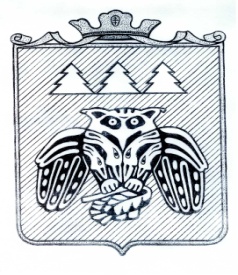 Р А С П О Р Я Ж Е Н И ЕСыктывдинский район, с. Выльгорт____________ года                                                                                                          № _-р            (дата) О назначении пенсии за выслугу летВ соответствии с Законом Республики Коми «О некоторых вопросах муниципальной службы в Республике Коми» назначить с ____  _________ 20    года пенсию за выслугу лет_____________________________________________________________________________,(фамилия, имя, отчество)замещавшему(ей) должность муниципальной службы ____________________________________________________________________________(наименование должности)в ___________________________________________________________________________.(наименование органа местного самоуправления)в размере _________________, исходя из стажа муниципальной службы _______ лет.  ПредседательКонтрольно-счётной палатыМР «Сыктывдинский» Республики Коми________________    ________________________                                                                                    (подпись)                        (расшифровка подписи)Место для печатиПриложение 6к Порядку обращения лиц, замещавших  должности муниципальной службы, за пенсией за выслугу лет, ее назначения, перерасчета, выплаты, приостановления и возобновления, прекращения и восстановленияКоми Республикаын «Сыктывдін» муниципальнӧй районса администрациялӧн ТШÖКТÖМРАСПОРЯЖЕНИЕадминистрации муниципального района «Сыктывдинский» Республики Комиот ____________ года    					                                           № ____ - рО приостановлении (возобновлении)о прекращении (восстановлении)выплаты пенсии за выслугу лет"____" _____________ ______ г._____________________________________________________________________________,(фамилия, имя, отчество)замещавшему(ей) должность муниципальной службы _____________________________________________________________________________(наименование должности)в ___________________________________________________________________________.(наименование органа местного самоуправления)1. Приостановить (прекратить) выплату пенсии за выслугу лет с ______________________                                                                                                                       (день, месяц, год)в связи с ____________________________________________________________.(указать основание)2. Возобновить (восстановить) выплату пенсии за выслугу лет с _______________________                                                                                                                        (день, месяц, год) в связи с _________________________________________________________________(указать основание)В размере ___________ руб. __________ коп.Глава муниципального района «Сыктывдинский»-руководитель администрации            _________________  ________________________                                                                                       (подпись)                    (расшифровка подписи)Место для печатиР А С П О Р Я Ж Е Н И ЕСыктывдинский район, с. Выльгорт____________ года                                                                                                                 № _-р            (дата)О приостановлении (возобновлении)о прекращении (восстановлении)выплаты пенсии за выслугу лет"____" _____________ ______ г._____________________________________________________________________________,(фамилия, имя, отчество)замещавшему(ей) должность муниципальной службы _____________________________________________________________________________(наименование должности)в ___________________________________________________________________________.(наименование органа местного самоуправления)1. Приостановить (прекратить) выплату пенсии за выслугу лет с ______________________                                                                                                                       (день, месяц, год)в связи с ____________________________________________________________.(указать основание)2. Возобновить (восстановить) выплату пенсии за выслугу лет с _______________________Содержаниестр.Решение Совета муниципального района «Сыктывдинский» от 21 декабря 2023 года № 35/12-1 «О бюджете муниципального района «Сыктывдинский» Республики Коми на 2024 год и плановый период 2025 и 2026 годов».................................................................................................................................................4Решение Совета муниципального района «Сыктывдинский» от 21 декабря 2023 года № 35/12-2 «О передаче к осуществлению части полномочий администрации муниципального района «Сыктывдинский» на 2024 год администрациям сельских поселений»     …………………………………………..................................................................................................................131Решение Совета муниципального района «Сыктывдинский» от 21 декабря 2023 года № 35/12-3 «Об утверждении порядка обращения за пенсией за выслугу лет, ее назначения, перерасчета, выплаты, приостановления и возобновления, прекращения и восстановления, лицу, замещавшему муниципальную должность»…………………………………………………………………...........................134Решение Совета муниципального района «Сыктывдинский» от 21 декабря 2023 года № 35/12-4 «Об утверждении порядка обращения лиц, замещавших должности муниципальной службы, за пенсией за выслугу лет, назначения пенсии за выслугу лет и изменения ее размера, выплаты пенсии за выслугу лет, ее приостановления, возобновления, прекращения и восстановления»………….....................................................................................................................................150Решение Совета муниципального района «Сыктывдинский» от 21 декабря 2023 года № 35/12-5 «О согласовании перечня имущества муниципального образования сельского поселения «Ыб» предлагаемого к передаче в собственность муниципального района «Сыктывдинский» Республики Коми (жилой фонд и контейнерные площадки с контейнерами ТБО)».............................................................................................................................................170Решение Совета муниципального района «Сыктывдинский» от 21 декабря 2023 года № 35/12-6 «О согласовании перечня государственного имущества, предлагаемого к передаче из государственной собственности Республики Коми в муниципальную собственность муниципального района «Сыктывдинский» Республики Коми (здание бани с земельным участком)»…………..............................................................................................................................................173Решение Совета муниципального района «Сыктывдинский» от 21 декабря 2023 года № 35/12-7 «. О согласовании перечня муниципального имущества муниципального района «Сыктывдинский» Республики Коми, предлагаемого к передаче в государственную собственность Республики Коми (объекты электросетевого хозяйства)»..............................................................................................................................................174Решение Совета муниципального района «Сыктывдинский» от 21 декабря 2023 года № 35/12-8 «О согласовании перечня государственного имущества, предлагаемого к передаче из государственной собственности Республики Коми в муниципальную собственность муниципального района «Сыктывдинский» Республики Коми (для деятельности управления образования)»..........................................................................................................175Решение Совета муниципального района «Сыктывдинский» от 28 ноября 2023 года № 34/11-9 «О согласовании перечня государственного имущества, предлагаемого к передаче из государственной собственности Республики Коми в муниципальную собственность муниципального района «Сыктывдинский» Республики Коми (куртки для народных дружинников)»..............................................................................................................................................177Решение Совета муниципального района «Сыктывдинский» от 28 ноября 2023 года № 34/11-10 «О назначении проведения публичных слушаний по рассмотрению проекта решения Совета муниципального района «Сыктывдинский» Республики Коми «О внесении изменений в Генеральный план сельского поселения «Выльгорт»»......................178Решение Совета муниципального района «Сыктывдинский» от 28 ноября 2023 года № 34/11-11 «О назначении проведения публичных слушаний по рассмотрению проекта решения Совета муниципального района «Сыктывдинский» Республики Коми «О внесении изменений в Генеральный план и Правила землепользования и застройки сельского поселения «Пажга»»....................................................................................183Решение Совета муниципального района «Сыктывдинский» от 28 ноября 2023 года № 34/11-12 «О назначении проведения публичных слушаний по рассмотрению проекта планировки и проекта межевания территории элемента планировочной структуры в кадастровом квартале 11:04:1001003, с. Выльгорт Сыктывдинского района Республики Коми»...............................................................................188Решение Совета муниципального района «Сыктывдинский» от 28 ноября 2023 года № 34/11-13 «О назначении проведения публичных слушаний по рассмотрению проекта планировки и проекта межевания территории в отношении элемента планировочной структуры, расположенного в д. Березник, с. Ыб, Сыктывдинский район, Республика Коми, кадастровый квартал 11:04:0401001»……………………................................................................................................................192Решение Совета муниципального района «Сыктывдинский» от 28 ноября 2023 года № 34/11-16 «О принятии в собственность муниципального района «Сыктывдинский» Республики Коми государственного имущества Республики Коми»…………………………................................................195Приложение 1Приложение 1Приложение 1Приложение 1к                      к решению Совета МР «Сыктывдинский» 
                                              от 21.12.2023 №35/12-1к                      к решению Совета МР «Сыктывдинский» 
                                              от 21.12.2023 №35/12-1к                      к решению Совета МР «Сыктывдинский» 
                                              от 21.12.2023 №35/12-1Объем поступлений доходов в бюджет муниципального района "Сыктывдинский" Республики Коми на 2024 год и плановый период 2025 и 2026 годовОбъем поступлений доходов в бюджет муниципального района "Сыктывдинский" Республики Коми на 2024 год и плановый период 2025 и 2026 годовОбъем поступлений доходов в бюджет муниципального района "Сыктывдинский" Республики Коми на 2024 год и плановый период 2025 и 2026 годовОбъем поступлений доходов в бюджет муниципального района "Сыктывдинский" Республики Коми на 2024 год и плановый период 2025 и 2026 годовОбъем поступлений доходов в бюджет муниципального района "Сыктывдинский" Республики Коми на 2024 год и плановый период 2025 и 2026 годовКодНаименование кода поступлений в бюджет, группы, подгруппы, статьи, подстатьи, элемента, группы подвида, аналитической группы подвида доходовСумма (тыс. рублей)Сумма (тыс. рублей)Сумма (тыс. рублей)КодНаименование кода поступлений в бюджет, группы, подгруппы, статьи, подстатьи, элемента, группы подвида, аналитической группы подвида доходов2024 год2025 год2026 год1 00 00000 00 0000 000НАЛОГОВЫЕ И НЕНАЛОГОВЫЕ ДОХОДЫ438 352,5469 146,8528 733,01 01 00000 00 0000 000НАЛОГИ НА ПРИБЫЛЬ, ДОХОДЫ338 659,0332 115,0349 096,01 01 02000 01 0000 110Налог на доходы физических лиц338 659,0332 115,0349 096,01 01 02010 01 0000 110Налог на доходы физических лиц с доходов, источником которых является налоговый агент, за исключением доходов, в отношении которых исчисление и уплата налога осуществляются в соответствии со статьями 227, 227.1 и 228 Налогового кодекса Российской Федерации, а также доходов от долевого участия в организации, полученных в виде дивидендов328 266,1322 373,2339 168,21 01 02010 01 0000 110Налог на доходы физических лиц с доходов, источником которых является налоговый агент, за исключением доходов, в отношении которых исчисление и уплата налога осуществляются в соответствии со статьями 227, 227.1 и 228 Налогового кодекса Российской Федерации, а также доходов от долевого участия в организации, полученных в виде дивидендов328 266,1322 373,2339 168,21 01 02020 01 0000 110Налог на доходы физических лиц с доходов, полученных от осуществления деятельности физическими лицами, зарегистрированными в качестве индивидуальных предпринимателей, нотариусов, занимающихся частной практикой, адвокатов, учредивших адвокатские кабинеты, и других лиц, занимающихся частной практикой в соответствии со статьей 227 Налогового кодекса Российской Федерации526,0542,0553,01 01 02020 01 0000 110Налог на доходы физических лиц с доходов, полученных от осуществления деятельности физическими лицами, зарегистрированными в качестве индивидуальных предпринимателей, нотариусов, занимающихся частной практикой, адвокатов, учредивших адвокатские кабинеты, и других лиц, занимающихся частной практикой в соответствии со статьей 227 Налогового кодекса Российской Федерации526,0542,0553,01 01 02030 01 0000 110Налог на доходы физических лиц с доходов, полученных физическими лицами в соответствии со статьей 228 Налогового кодекса Российской Федерации4 468,04 370,04 550,01 01 02030 01 0000 110Налог на доходы физических лиц с доходов, полученных физическими лицами в соответствии со статьей 228 Налогового кодекса Российской Федерации4 468,04 370,04 550,01 01 02040 01 0000 110Налог на доходы физических лиц в виде фиксированных авансовых платежей с доходов, полученных физическими лицами, являющимися иностранными гражданами, осуществляющими трудовую деятельность по найму на основании патента в соответствии со статьей 227.1 Налогового кодекса Российской Федерации56,3109,895,11 01 02040 01 0000 110Налог на доходы физических лиц в виде фиксированных авансовых платежей с доходов, полученных физическими лицами, являющимися иностранными гражданами, осуществляющими трудовую деятельность по найму на основании патента в соответствии со статьей 227.1 Налогового кодекса Российской Федерации56,3109,895,11 01 02080 01 0000 110Налог на доходы физических лиц в части суммы налога, превышающей 650 000 рублей, относящейся к части налоговой базы, превышающей 5 000 000 рублей (за исключением налога на доходы физических лиц с сумм прибыли контролируемой иностранной компании, в том числе фиксированной прибыли контролируемой иностранной компании, а также налога на доходы физических лиц в отношении доходов от долевого участия в организации, полученных в виде дивидендов)4 617,63 978,03 973,71 01 02080 01 0000 110Налог на доходы физических лиц в части суммы налога, превышающей 650 000 рублей, относящейся к части налоговой базы, превышающей 5 000 000 рублей (за исключением налога на доходы физических лиц с сумм прибыли контролируемой иностранной компании, в том числе фиксированной прибыли контролируемой иностранной компании, а также налога на доходы физических лиц в отношении доходов от долевого участия в организации, полученных в виде дивидендов)4 617,63 978,03 973,71 01 02130 01 0000 110Налог на доходы физических лиц в отношении доходов от долевого участия в организации, полученных в виде дивидендов (в части суммы налога, не превышающей 650 000 рублей)725,0742,0756,01 01 02130 01 0000 110Налог на доходы физических лиц в отношении доходов от долевого участия в организации, полученных в виде дивидендов (в части суммы налога, не превышающей 650 000 рублей)725,0742,0756,01 03 00000 00 0000 000НАЛОГИ НА ТОВАРЫ (РАБОТЫ, УСЛУГИ), РЕАЛИЗУЕМЫЕ НА ТЕРРИТОРИИ РОССИЙСКОЙ ФЕДЕРАЦИИ25 739,026 851,027 564,01 03 02000 01 0000 110Акцизы по подакцизным товарам (продукции), производимым на территории Российской Федерации25 739,026 851,027 564,01 03 02230 01 0000 110Доходы от уплаты акцизов на дизельное топливо, подлежащие распределению между бюджетами субъектов Российской Федерации и местными бюджетами с учетом установленных дифференцированных нормативов отчислений в местные бюджеты13 424,013 970,014 358,01 03 02231 01 0000 110Доходы от уплаты акцизов на дизельное топливо, подлежащие распределению между бюджетами субъектов Российской Федерации и местными бюджетами с учетом установленных дифференцированных нормативов отчислений в местные бюджеты (по нормативам, установленным федеральным законом о федеральном бюджете в целях формирования дорожных фондов субъектов Российской Федерации)13 424,013 970,014 358,01 03 02240 01 0000 110Доходы от уплаты акцизов на моторные масла для дизельных и (или) карбюраторных (инжекторных) двигателей, подлежащие распределению между бюджетами субъектов Российской Федерации и местными бюджетами с учетом установленных дифференцированных нормативов отчислений в местные бюджеты64,073,076,01 03 02241 01 0000 110Доходы от уплаты акцизов на моторные масла для дизельных и (или) карбюраторных (инжекторных) двигателей, подлежащие распределению между бюджетами субъектов Российской Федерации и местными бюджетами с учетом установленных дифференцированных нормативов отчислений в местные бюджеты (по нормативам, установленным федеральным законом о федеральном бюджете в целях формирования дорожных фондов субъектов Российской Федерации)64,073,076,01 03 02250 01 0000 110Доходы от уплаты акцизов на автомобильный бензин, подлежащие распределению между бюджетами субъектов Российской Федерации и местными бюджетами с учетом установленных дифференцированных нормативов отчислений в местные бюджеты13 919,014 545,014 954,01 03 02251 01 0000 110Доходы от уплаты акцизов на автомобильный бензин, подлежащие распределению между бюджетами субъектов Российской Федерации и местными бюджетами с учетом установленных дифференцированных нормативов отчислений в местные бюджеты (по нормативам, установленным федеральным законом о федеральном бюджете в целях формирования дорожных фондов субъектов Российской Федерации)13 919,014 545,014 954,01 03 02260 01 0000 110Доходы от уплаты акцизов на прямогонный бензин, подлежащие распределению между бюджетами субъектов Российской Федерации и местными бюджетами с учетом установленных дифференцированных нормативов отчислений в местные бюджеты-1 668,0-1 737,0-1 824,01 03 02261 01 0000 110Доходы от уплаты акцизов на прямогонный бензин, подлежащие распределению между бюджетами субъектов Российской Федерации и местными бюджетами с учетом установленных дифференцированных нормативов отчислений в местные бюджеты (по нормативам, установленным федеральным законом о федеральном бюджете в целях формирования дорожных фондов субъектов Российской Федерации)-1 668,0-1 737,0-1 824,01 05 00000 00 0000 000НАЛОГИ НА СОВОКУПНЫЙ ДОХОД54 448,091 040,0132 910,01 05 01000 00 0000 110Налог, взимаемый в связи с применением упрощенной системы налогообложения62 935,087 812,0129 633,01 05 01010 01 0000 110Налог, взимаемый с налогоплательщиков, выбравших в качестве объекта налогообложения доходы34 431,048 056,071 121,01 05 01011 01 0000 110Налог, взимаемый с налогоплательщиков, выбравших в качестве объекта налогообложения доходы34 431,048 056,071 121,01 05 01020 01 0000 110Налог, взимаемый с налогоплательщиков, выбравших в качестве объекта налогообложения доходы, уменьшенные на величину расходов28 504,039 756,058 512,01 05 01021 01 0000 110Налог, взимаемый с налогоплательщиков, выбравших в качестве объекта налогообложения доходы, уменьшенные на величину расходов (в том числе минимальный налог, зачисляемый в бюджеты субъектов Российской Федерации)28 504,039 756,058 512,01 05 03000 01 0000 110Единый сельскохозяйственный налог-10 075,01 554,01 559,01 05 03010 01 0000 110Единый сельскохозяйственный налог-10 075,01 554,01 559,01 05 03010 01 0000 110Единый сельскохозяйственный налог-10 075,01 554,01 559,01 05 04000 02 0000 110Налог, взимаемый в связи с применением патентной системы налогообложения1 588,01 674,01 718,01 05 04020 02 0000 110Налог, взимаемый в связи с применением патентной системы налогообложения, зачисляемый в бюджеты муниципальных районов1 588,01 674,01 718,01 05 04020 02 0000 110Налог, взимаемый в связи с применением патентной системы налогообложения, зачисляемый в бюджеты муниципальных районов1 588,01 674,01 718,01 08 00000 00 0000 000ГОСУДАРСТВЕННАЯ ПОШЛИНА4 429,04 440,04 456,01 08 03000 01 0000 110Государственная пошлина по делам, рассматриваемым в судах общей юрисдикции, мировыми судьями4 429,04 440,04 456,01 08 03010 01 0000 110Государственная пошлина по делам, рассматриваемым в судах общей юрисдикции, мировыми судьями (за исключением Верховного Суда Российской Федерации)4 429,04 440,04 456,01 08 03010 01 0000 110Государственная пошлина по делам, рассматриваемым в судах общей юрисдикции, мировыми судьями (за исключением Верховного Суда Российской Федерации)4 429,04 440,04 456,01 11 00000 00 0000 000ДОХОДЫ ОТ ИСПОЛЬЗОВАНИЯ ИМУЩЕСТВА, НАХОДЯЩЕГОСЯ В ГОСУДАРСТВЕННОЙ И МУНИЦИПАЛЬНОЙ СОБСТВЕННОСТИ7 845,07 845,07 845,01 11 05000 00 0000 120Доходы, получаемые в виде арендной либо иной платы за передачу в возмездное пользование государственного и муниципального имущества (за исключением имущества бюджетных и автономных учреждений, а также имущества государственных и муниципальных унитарных предприятий, в том числе казенных)7 625,07 625,07 625,01 11 05010 00 0000 120Доходы, получаемые в виде арендной платы за земельные участки, государственная собственность на которые не разграничена, а также средства от продажи права на заключение договоров аренды указанных земельных участков5 000,05 000,05 000,01 11 05013 05 0000 120Доходы, получаемые в виде арендной платы за земельные участки, государственная собственность на которые не разграничена и которые расположены в границах сельских поселений и межселенных территорий муниципальных районов, а также средства от продажи права на заключение договоров аренды указанных земельных участков5 000,05 000,05 000,01 11 05020 00 0000 120Доходы, получаемые в виде арендной платы за земли после разграничения государственной собственности на землю, а также средства от продажи права на заключение договоров аренды указанных земельных участков (за исключением земельных участков бюджетных и автономных учреждений)25,025,025,01 11 05025 05 0000 120Доходы, получаемые в виде арендной платы, а также средства от продажи права на заключение договоров аренды за земли, находящиеся в собственности муниципальных районов (за исключением земельных участков муниципальных бюджетных и автономных учреждений)25,025,025,01 11 05030 00 0000 120Доходы от сдачи в аренду имущества, находящегося в оперативном управлении органов государственной власти, органов местного самоуправления, органов управления государственными внебюджетными фондами и созданных ими учреждений (за исключением имущества бюджетных и автономных учреждений)100,0100,0100,01 11 05035 05 0000 120Доходы от сдачи в аренду имущества, находящегося в оперативном управлении органов управления муниципальных районов и созданных ими учреждений (за исключением имущества муниципальных бюджетных и автономных учреждений)100,0100,0100,01 11 05070 00 0000 120Доходы от сдачи в аренду имущества, составляющего государственную (муниципальную) казну (за исключением земельных участков)2 500,02 500,02 500,01 11 05075 05 0000 120Доходы от сдачи в аренду имущества, составляющего казну муниципальных районов (за исключением земельных участков)2 500,02 500,02 500,01 11 09000 00 0000 120Прочие доходы от использования имущества и прав, находящихся в государственной и муниципальной собственности (за исключением имущества бюджетных и автономных учреждений, а также имущества государственных и муниципальных унитарных предприятий, в том числе казенных)220,0220,0220,01 11 09040 00 0000 120Прочие поступления от использования имущества, находящегося в государственной и муниципальной собственности (за исключением имущества бюджетных и автономных учреждений, а также имущества государственных и муниципальных унитарных предприятий, в том числе казенных)220,0220,0220,01 11 09045 05 0000 120Прочие поступления от использования имущества, находящегося в собственности муниципальных районов (за исключением имущества муниципальных бюджетных и автономных учреждений, а также имущества муниципальных унитарных предприятий, в том числе казенных)220,0220,0220,01 12 00000 00 0000 000ПЛАТЕЖИ ПРИ ПОЛЬЗОВАНИИ ПРИРОДНЫМИ РЕСУРСАМИ596,8580,3588,51 12 01000 01 0000 120Плата за негативное воздействие на окружающую среду596,8580,3588,51 12 01010 01 0000 120Плата за выбросы загрязняющих веществ в атмосферный воздух стационарными объектами73,471,372,31 12 01010 01 0000 120Плата за выбросы загрязняющих веществ в атмосферный воздух стационарными объектами73,471,372,31 12 01030 01 0000 120Плата за сбросы загрязняющих веществ в водные объекты483,3469,9476,61 12 01030 01 0000 120Плата за сбросы загрязняющих веществ в водные объекты483,3469,9476,61 12 01040 01 0000 120Плата за размещение отходов производства и потребления40,139,139,61 12 01041 01 0000 120Плата за размещение отходов производства40,139,139,61 14 00000 00 0000 000ДОХОДЫ ОТ ПРОДАЖИ МАТЕРИАЛЬНЫХ И НЕМАТЕРИАЛЬНЫХ АКТИВОВ5 159,24 800,04 800,01 14 06000 00 0000 430Доходы от продажи земельных участков, находящихся в государственной и муниципальной собственности2 500,02 500,02 500,01 14 06010 00 0000 430Доходы от продажи земельных участков, государственная собственность на которые не разграничена2 500,02 500,02 500,01 14 06013 05 0000 430Доходы от продажи земельных участков, государственная собственность на которые не разграничена и которые расположены в границах сельских поселений и межселенных территорий муниципальных районов2 500,02 500,02 500,01 14 06300 00 0000 430Плата за увеличение площади земельных участков, находящихся в частной собственности, в результате перераспределения таких земельных участков и земель (или) земельных участков, находящихся в государственной или муниципальной собственности2 300,02 300,02 300,01 14 06310 00 0000 430Плата за увеличение площади земельных участков, находящихся в частной собственности, в результате перераспределения таких земельных участков и земель (или) земельных участков, государственная собственность на которые не разграничена2 000,02 000,02 000,01 14 06313 05 0000 430Плата за увеличение площади земельных участков, находящихся в частной собственности, в результате перераспределения таких земельных участков и земель (или) земельных участков, государственная собственность на которые не разграничена и которые расположены в границах сельских поселений и межселенных территорий муниципальных районов2 000,02 000,02 000,01 14 06320 00 0000 430Плата за увеличение площади земельных участков, находящихся в частной собственности, в результате перераспределения таких земельных участков и земельных участков после разграничения государственной собственности на землю300,0300,0300,01 14 06325 05 0000 430Плата за увеличение площади земельных участков, находящихся в частной собственности, в результате перераспределения таких земельных участков и земельных участков, находящихся в собственности муниципальных районов300,0300,0300,01 14 13000 00 0000 000Доходы от приватизации имущества, находящегося в государственной и муниципальной собственности359,20,00,01 14 13050 05 0000 410Доходы от приватизации имущества, находящегося в собственности муниципальных районов, в части приватизации нефинансовых активов имущества казны359,20,00,01 14 13050 05 0000 410Доходы от приватизации имущества, находящегося в собственности муниципальных районов, в части приватизации нефинансовых активов имущества казны359,20,00,01 16 00000 00 0000 000ШТРАФЫ, САНКЦИИ, ВОЗМЕЩЕНИЕ УЩЕРБА1 476,51 475,51 473,51 16 01000 01 0000 140Административные штрафы, установленные Кодексом Российской Федерации об административных правонарушениях1 172,01 172,01 172,01 16 01050 01 0000 140Административные штрафы, установленные главой 5 Кодекса Российской Федерации об административных правонарушениях, за административные правонарушения, посягающие на права граждан73,873,873,91 16 01053 01 0000 140Административные штрафы, установленные главой 5 Кодекса Российской Федерации об административных правонарушениях, за административные правонарушения, посягающие на права граждан, налагаемые мировыми судьями, комиссиями по делам несовершеннолетних и защите их прав73,873,873,91 16 01060 01 0000 140Административные штрафы, установленные главой 6 Кодекса Российской Федерации об административных правонарушениях, за административные правонарушения, посягающие на здоровье, санитарно-эпидемиологическое благополучие населения и общественную нравственность270,1270,1270,11 16 01063 01 0000 140Административные штрафы, установленные главой 6 Кодекса Российской Федерации об административных правонарушениях, за административные правонарушения, посягающие на здоровье, санитарно-эпидемиологическое благополучие населения и общественную нравственность, налагаемые мировыми судьями, комиссиями по делам несовершеннолетних и защите их прав270,1270,1270,11 16 01070 01 0000 140Административные штрафы, установленные главой 7 Кодекса Российской Федерации об административных правонарушениях, за административные правонарушения в области охраны собственности46,446,446,41 16 01073 01 0000 140Административные штрафы, установленные главой 7 Кодекса Российской Федерации об административных правонарушениях, за административные правонарушения в области охраны собственности, налагаемые мировыми судьями, комиссиями по делам несовершеннолетних и защите их прав46,446,446,41 16 01080 01 0000 140Административные штрафы, установленные главой 8 Кодекса Российской Федерации об административных правонарушениях, за административные правонарушения в области охраны окружающей среды и природопользования183,6183,6183,61 16 01083 01 0000 140Административные штрафы, установленные главой 8 Кодекса Российской Федерации об административных правонарушениях, за административные правонарушения в области охраны окружающей среды и природопользования, налагаемые мировыми судьями, комиссиями по делам несовершеннолетних и защите их прав183,6183,6183,61 16 01110 01 0000 140Административные штрафы, установленные главой 11 Кодекса Российской Федерации об административных правонарушениях, за административные правонарушения на транспорте2,72,72,71 16 01113 01 0000 140Административные штрафы, установленные главой 11 Кодекса Российской Федерации об административных правонарушениях, за административные правонарушения на транспорте, налагаемые мировыми судьями, комиссиями по делам несовершеннолетних и защите их прав2,72,72,71 16 01130 01 0000 140Административные штрафы, установленные главой 13 Кодекса Российской Федерации об административных правонарушениях, за административные правонарушения в области связи и информации10,310,310,31 16 01133 01 0000 140Административные штрафы, установленные главой 13 Кодекса Российской Федерации об административных правонарушениях, за административные правонарушения в области связи и информации, налагаемые мировыми судьями, комиссиями по делам несовершеннолетних и защите их прав10,310,310,31 16 01140 01 0000 140Административные штрафы, установленные главой 14 Кодекса Российской Федерации об административных правонарушениях, за административные правонарушения в области предпринимательской деятельности и деятельности саморегулируемых организаций75,075,074,91 16 01143 01 0000 140Административные штрафы, установленные главой 14 Кодекса Российской Федерации об административных правонарушениях, за административные правонарушения в области предпринимательской деятельности и деятельности саморегулируемых организаций, налагаемые мировыми судьями, комиссиями по делам несовершеннолетних и защите их прав75,075,074,91 16 01150 01 0000 140Административные штрафы, установленные главой 15 Кодекса Российской Федерации об административных правонарушениях, за административные правонарушения в области финансов, налогов и сборов, страхования, рынка ценных бумаг43,743,743,71 16 01153 01 0000 140Административные штрафы, установленные главой 15 Кодекса Российской Федерации об административных правонарушениях, за административные правонарушения в области финансов, налогов и сборов, страхования, рынка ценных бумаг (за исключением штрафов, указанных в пункте 6 статьи 46 Бюджетного кодекса Российской Федерации), налагаемые мировыми судьями, комиссиями по делам несовершеннолетних и защите их прав43,743,743,71 16 01170 01 0000 140Административные штрафы, установленные главой 17 Кодекса Российской Федерации об административных правонарушениях, за административные правонарушения, посягающие на институты государственной власти3,93,93,91 16 01173 01 0000 140Административные штрафы, установленные главой 17 Кодекса Российской Федерации об административных правонарушениях, за административные правонарушения, посягающие на институты государственной власти, налагаемые мировыми судьями, комиссиями по делам несовершеннолетних и защите их прав3,93,93,91 16 01190 01 0000 140Административные штрафы, установленные главой 19 Кодекса Российской Федерации об административных правонарушениях, за административные правонарушения против порядка управления155,3155,3155,31 16 01193 01 0000 140Административные штрафы, установленные главой 19 Кодекса Российской Федерации об административных правонарушениях, за административные правонарушения против порядка управления, налагаемые мировыми судьями, комиссиями по делам несовершеннолетних и защите их прав155,3155,3155,31 16 01200 01 0000 140Административные штрафы, установленные главой 20 Кодекса Российской Федерации об административных правонарушениях, за административные правонарушения, посягающие на общественный порядок и общественную безопасность307,2307,2307,21 16 01203 01 0000 140Административные штрафы, установленные главой 20 Кодекса Российской Федерации об административных правонарушениях, за административные правонарушения, посягающие на общественный порядок и общественную безопасность, налагаемые мировыми судьями, комиссиями по делам несовершеннолетних и защите их прав307,2307,2307,21 16 01330 00 0000 140Административные штрафы, установленные Кодексом Российской Федерации об административных правонарушениях, за административные правонарушения в области производства и оборота этилового спирта, алкогольной и спиртосодержащей продукции, а также за административные правонарушения порядка ценообразования в части регулирования цен на этиловый спирт, алкогольную и спиртосодержащую продукцию16,216,216,21 16 01333 01 0000 140Административные штрафы, установленные Кодексом Российской Федерации об административных правонарушениях, за административные правонарушения в области производства и оборота этилового спирта, алкогольной и спиртосодержащей продукции, а также за административные правонарушения порядка ценообразования в части регулирования цен на этиловый спирт, алкогольную и спиртосодержащую продукцию, налагаемые мировыми судьями, комиссиями по делам несовершеннолетних и защите их прав16,216,216,21 16 01333 01 0000 140Административные штрафы, установленные Кодексом Российской Федерации об административных правонарушениях, за административные правонарушения в области производства и оборота этилового спирта, алкогольной и спиртосодержащей продукции, а также за административные правонарушения порядка ценообразования в части регулирования цен на этиловый спирт, алкогольную и спиртосодержащую продукцию, налагаемые мировыми судьями, комиссиями по делам несовершеннолетних и защите их прав16,216,216,21 16 07000 00 0000 140Штрафы, неустойки, пени, уплаченные в соответствии с законом или договором в случае неисполнения или ненадлежащего исполнения обязательств перед государственным (муниципальным) органом, органом управления государственным внебюджетным фондом, казенным учреждением, Центральным банком Российской Федерации, иной организацией, действующей от имени Российской Федерации235,1235,1235,11 16 07090 00 0000 140Иные штрафы, неустойки, пени, уплаченные в соответствии с законом или договором в случае неисполнения или ненадлежащего исполнения обязательств перед государственным (муниципальным) органом, казенным учреждением, Центральным банком Российской Федерации, государственной корпорацией235,1235,1235,11 16 07090 05 0000 140Иные штрафы, неустойки, пени, уплаченные в соответствии с законом или договором в случае неисполнения или ненадлежащего исполнения обязательств перед муниципальным органом, (муниципальным казенным учреждением) муниципального района235,1235,1235,11 16 10000 00 0000 140Платежи в целях возмещения причиненного ущерба (убытков)3,22,20,21 16 10120 00 0000 140Доходы от денежных взысканий (штрафов), поступающие в счет погашения задолженности, образовавшейся до 1 января 2020 года, подлежащие зачислению в бюджеты бюджетной системы Российской Федерации по нормативам, действовавшим в 2019 году3,22,20,21 16 10123 01 0000 140Доходы от денежных взысканий (штрафов), поступающие в счет погашения задолженности, образовавшейся до 1 января 2020 года, подлежащие зачислению в бюджет муниципального образования по нормативам, действовавшим в 2019 году1,21,20,21 16 10129 01 0000 140Доходы от денежных взысканий (штрафов), поступающие в счет погашения задолженности, образовавшейся до 1 января 2020 года, подлежащие зачислению в федеральный бюджет и бюджет муниципального образования по нормативам, действовавшим в 2019 году2,01,00,01 16 11000 01 0000 140Платежи, уплачиваемые в целях возмещения вреда50,050,050,01 16 11050 01 0000 140Платежи по искам о возмещении вреда, причиненного окружающей среде, а также платежи, уплачиваемые при добровольном возмещении вреда, причиненного окружающей среде (за исключением вреда, причиненного окружающей среде на особо охраняемых природных территориях, а также вреда, причиненного водным объектам), подлежащие зачислению в бюджет муниципального образования50,050,050,01 16 11050 01 0000 140Платежи по искам о возмещении вреда, причиненного окружающей среде, а также платежи, уплачиваемые при добровольном возмещении вреда, причиненного окружающей среде (за исключением вреда, причиненного окружающей среде на особо охраняемых природных территориях, а также вреда, причиненного водным объектам), подлежащие зачислению в бюджет муниципального образования50,050,050,02 00 00000 00 0000 000БЕЗВОЗМЕЗДНЫЕ ПОСТУПЛЕНИЯ1 557 520,91 179 344,91 390 112,32 02 00000 00 0000 000БЕЗВОЗМЕЗДНЫЕ ПОСТУПЛЕНИЯ ОТ ДРУГИХ БЮДЖЕТОВ БЮДЖЕТНОЙ СИСТЕМЫ РОССИЙСКОЙ ФЕДЕРАЦИИ1 557 520,91 179 344,91 390 112,32 02 10000 00 0000 150Дотации бюджетам бюджетной системы Российской Федерации69 127,0299,175,92 02 15001 00 0000 150Дотации на выравнивание бюджетной обеспеченности68,0299,175,92 02 15001 05 0000 150Дотации бюджетам муниципальных районов на выравнивание бюджетной обеспеченности из бюджета субъекта Российской Федерации68,0299,175,92 02 15002 00 0000 150Дотации бюджетам на поддержку мер по обеспечению сбалансированности бюджетов69 059,00,00,02 02 15002 05 0000 150Дотации бюджетам муниципальных районов на поддержку мер по обеспечению сбалансированности бюджетов69 059,00,00,02 02 20000 00 0000 150Субсидии бюджетам бюджетной системы Российской Федерации (межбюджетные субсидии)604 609,5281 253,3490 577,92 02 20077 00 0000 150Субсидии бюджетам на софинансирование капитальных вложений в объекты муниципальной собственности168 471,923 344,50,02 02 20077 05 0000 150Субсидии бюджетам муниципальных районов на софинансирование капитальных вложений в объекты муниципальной собственности168 471,923 344,50,02 02 20299 00 0000 150Субсидии бюджетам муниципальных образований на обеспечение мероприятий по переселению граждан из аварийного жилищного фонда, в том числе переселению граждан из аварийного жилищного фонда с учетом необходимости развития малоэтажного жилищного строительства, за счет средств, поступивших от публично-правовой компании "Фонд развития территорий"72 808,40,00,02 02 20299 05 0000 150Субсидии бюджетам муниципальных районов на обеспечение мероприятий по переселению граждан из аварийного жилищного фонда, в том числе переселению граждан из аварийного жилищного фонда с учетом необходимости развития малоэтажного жилищного строительства, за счет средств, поступивших от публично-правовой компании "Фонд развития территорий"72 808,40,00,02 02 20302 00 0000 150Субсидии бюджетам муниципальных образований на обеспечение мероприятий по переселению граждан из аварийного жилищного фонда, в том числе переселению граждан из аварийного жилищного фонда с учетом необходимости развития малоэтажного жилищного строительства, за счет средств бюджетов3 065,60,00,02 02 20302 05 0000 150Субсидии бюджетам муниципальных районов на обеспечение мероприятий по переселению граждан из аварийного жилищного фонда, в том числе переселению граждан из аварийного жилищного фонда с учетом необходимости развития малоэтажного жилищного строительства, за счет средств бюджетов3 065,60,00,02 02 25304 00 0000 150Субсидии бюджетам на организацию бесплатного горячего питания обучающихся, получающих начальное общее образование в государственных и муниципальных образовательных организациях16 113,415 428,315 017,22 02 25304 05 0000 150Субсидии бюджетам муниципальных районов на организацию бесплатного горячего питания обучающихся, получающих начальное общее образование в государственных и муниципальных образовательных организациях16 113,415 428,315 017,22 02 25467 00 0000 150Субсидии бюджетам на обеспечение развития и укрепления материально-технической базы домов культуры в населенных пунктах с числом жителей до 50 тысяч человек3 291,70,00,02 02 25467 05 0000 150Субсидии бюджетам муниципальных районов на обеспечение развития и укрепления материально-технической базы домов культуры в населенных пунктах с числом жителей до 50 тысяч человек3 291,70,00,02 02 25511 00 0000 150Субсидии бюджетам на проведение комплексных кадастровых работ1 197,73 385,61 251,32 02 25511 05 0000 150Субсидии бюджетам муниципальных районов на проведение комплексных кадастровых работ1 197,73 385,61 251,32 02 25519 00 0000 150Субсидии бюджетам на поддержку отрасли культуры328,30,00,02 02 25519 05 0000 150Субсидии бюджетам муниципальных районов на поддержку отрасли культуры328,30,00,02 02 25750 00 0000 150Субсидии бюджетам на реализацию мероприятий по модернизации школьных систем образования107 033,636 244,7273 317,82 02 25750 05 0000 150Субсидии бюджетам муниципальных районов на реализацию мероприятий по модернизации школьных систем образования107 033,636 244,7273 317,82 02 29999 00 0000 150Прочие субсидии232 298,9202 850,2200 991,72 02 29999 05 0000 150Прочие субсидии бюджетам муниципальных районов232 298,9202 850,2200 991,72 02 30000 00 0000 150Субвенции бюджетам бюджетной системы Российской Федерации854 659,3869 094,9869 883,32 02 30024 00 0000 150Субвенции местным бюджетам на выполнение передаваемых полномочий субъектов Российской Федерации53 947,853 945,953 847,52 02 30024 05 0000 150Субвенции бюджетам муниципальных районов на выполнение передаваемых полномочий субъектов Российской Федерации53 947,853 945,953 847,52 02 30029 00 0000 150Субвенции бюджетам на компенсацию части платы, взимаемой с родителей (законных представителей) за присмотр и уход за детьми, посещающими образовательные организации, реализующие образовательные программы дошкольного образования13 142,013 142,013 142,02 02 30029 05 0000 150Субвенции бюджетам муниципальных районов на компенсацию части платы, взимаемой с родителей (законных представителей) за присмотр и уход за детьми, посещающими образовательные организации, реализующие образовательные программы дошкольного образования13 142,013 142,013 142,02 02 35082 00 0000 150Субвенции бюджетам муниципальных образований на предоставление жилых помещений детям-сиротам и детям, оставшимся без попечения родителей, лицам из их числа по договорам найма специализированных жилых помещений0,014 436,614 873,82 02 35082 05 0000 150Субвенции бюджетам муниципальных районов на предоставление жилых помещений детям-сиротам и детям, оставшимся без попечения родителей, лицам из их числа по договорам найма специализированных жилых помещений0,014 436,614 873,82 02 35120 00 0000 150Субвенции бюджетам на осуществление полномочий по составлению (изменению) списков кандидатов в присяжные заседатели федеральных судов общей юрисдикции в Российской Федерации26,127,0476,72 02 35120 05 0000 150Субвенции бюджетам муниципальных районов на осуществление полномочий по составлению (изменению) списков кандидатов в присяжные заседатели федеральных судов общей юрисдикции в Российской Федерации26,127,0476,72 02 39999 00 0000 150Прочие субвенции787 543,4787 543,4787 543,42 02 39999 05 0000 150Прочие субвенции бюджетам муниципальных районов787 543,4787 543,4787 543,42 02 40000 00 0000 150Иные межбюджетные трансферты29 125,128 697,529 575,22 02 45179 00 0000 150Межбюджетные трансферты, передаваемые бюджетам на проведение мероприятий по обеспечению деятельности советников директора по воспитанию и взаимодействию с детскими общественными объединениями в общеобразовательных организациях3 911,03 495,64 225,62 02 45179 05 0000 150Межбюджетные трансферты, передаваемые бюджетам муниципальных районов на проведение мероприятий по обеспечению деятельности советников директора по воспитанию и взаимодействию с детскими общественными объединениями в общеобразовательных организациях3 911,03 495,64 225,62 02 45303 00 0000 150Межбюджетные трансферты, передаваемые бюджетам на ежемесячное денежное вознаграждение за классное руководство педагогическим работникам государственных и муниципальных образовательных организаций, реализующих образовательные программы начального общего образования, образовательные программы основного общего образования, образовательные программы среднего общего образования25 214,125 201,925 349,62 02 45303 05 0000 150Межбюджетные трансферты, передаваемые бюджетам муниципальных районов на ежемесячное денежное вознаграждение за классное руководство педагогическим работникам государственных и муниципальных образовательных организаций, реализующих образовательные программы начального общего образования, образовательные программы основного общего образования, образовательные программы среднего общего образования25 214,125 201,925 349,6ВСЕГО ДОХОДОВВСЕГО ДОХОДОВ1 995 873,41 648 491,71 918 845,3РАСПРЕДЕЛЕНИЕ БЮДЖЕТНЫХ АССИГНОВАНИЙ ПО ЦЕЛЕВЫМ СТАТЬЯМ (МУНИЦИПАЛЬНЫМ ПРОГРАММАМ МУНИЦИПАЛЬНОГО РАЙОНА "СЫКТЫВДИНСКИЙ" РЕСПУБЛИКИ КОМИ И НЕПРОГРАММНЫМ НАПРАВЛЕНИЯМ ДЕЯТЕЛЬНОСТИ), ГРУППАМ ВИДОВ РАСХОДОВ КЛАССИФИКАЦИИ РАСХОДОВ БЮДЖЕТОВ НА 2024 ГОД И ПЛАНОВЫЙ ПЕРИОД 2025 И 2026 ГОДОВРАСПРЕДЕЛЕНИЕ БЮДЖЕТНЫХ АССИГНОВАНИЙ ПО ЦЕЛЕВЫМ СТАТЬЯМ (МУНИЦИПАЛЬНЫМ ПРОГРАММАМ МУНИЦИПАЛЬНОГО РАЙОНА "СЫКТЫВДИНСКИЙ" РЕСПУБЛИКИ КОМИ И НЕПРОГРАММНЫМ НАПРАВЛЕНИЯМ ДЕЯТЕЛЬНОСТИ), ГРУППАМ ВИДОВ РАСХОДОВ КЛАССИФИКАЦИИ РАСХОДОВ БЮДЖЕТОВ НА 2024 ГОД И ПЛАНОВЫЙ ПЕРИОД 2025 И 2026 ГОДОВРАСПРЕДЕЛЕНИЕ БЮДЖЕТНЫХ АССИГНОВАНИЙ ПО ЦЕЛЕВЫМ СТАТЬЯМ (МУНИЦИПАЛЬНЫМ ПРОГРАММАМ МУНИЦИПАЛЬНОГО РАЙОНА "СЫКТЫВДИНСКИЙ" РЕСПУБЛИКИ КОМИ И НЕПРОГРАММНЫМ НАПРАВЛЕНИЯМ ДЕЯТЕЛЬНОСТИ), ГРУППАМ ВИДОВ РАСХОДОВ КЛАССИФИКАЦИИ РАСХОДОВ БЮДЖЕТОВ НА 2024 ГОД И ПЛАНОВЫЙ ПЕРИОД 2025 И 2026 ГОДОВРАСПРЕДЕЛЕНИЕ БЮДЖЕТНЫХ АССИГНОВАНИЙ ПО ЦЕЛЕВЫМ СТАТЬЯМ (МУНИЦИПАЛЬНЫМ ПРОГРАММАМ МУНИЦИПАЛЬНОГО РАЙОНА "СЫКТЫВДИНСКИЙ" РЕСПУБЛИКИ КОМИ И НЕПРОГРАММНЫМ НАПРАВЛЕНИЯМ ДЕЯТЕЛЬНОСТИ), ГРУППАМ ВИДОВ РАСХОДОВ КЛАССИФИКАЦИИ РАСХОДОВ БЮДЖЕТОВ НА 2024 ГОД И ПЛАНОВЫЙ ПЕРИОД 2025 И 2026 ГОДОВРАСПРЕДЕЛЕНИЕ БЮДЖЕТНЫХ АССИГНОВАНИЙ ПО ЦЕЛЕВЫМ СТАТЬЯМ (МУНИЦИПАЛЬНЫМ ПРОГРАММАМ МУНИЦИПАЛЬНОГО РАЙОНА "СЫКТЫВДИНСКИЙ" РЕСПУБЛИКИ КОМИ И НЕПРОГРАММНЫМ НАПРАВЛЕНИЯМ ДЕЯТЕЛЬНОСТИ), ГРУППАМ ВИДОВ РАСХОДОВ КЛАССИФИКАЦИИ РАСХОДОВ БЮДЖЕТОВ НА 2024 ГОД И ПЛАНОВЫЙ ПЕРИОД 2025 И 2026 ГОДОВРАСПРЕДЕЛЕНИЕ БЮДЖЕТНЫХ АССИГНОВАНИЙ ПО ЦЕЛЕВЫМ СТАТЬЯМ (МУНИЦИПАЛЬНЫМ ПРОГРАММАМ МУНИЦИПАЛЬНОГО РАЙОНА "СЫКТЫВДИНСКИЙ" РЕСПУБЛИКИ КОМИ И НЕПРОГРАММНЫМ НАПРАВЛЕНИЯМ ДЕЯТЕЛЬНОСТИ), ГРУППАМ ВИДОВ РАСХОДОВ КЛАССИФИКАЦИИ РАСХОДОВ БЮДЖЕТОВ НА 2024 ГОД И ПЛАНОВЫЙ ПЕРИОД 2025 И 2026 ГОДОВНаименованиеЦСРВРСумма (тыс. рублей)Сумма (тыс. рублей)Сумма (тыс. рублей)НаименованиеЦСРВР2024 год2025 год2026 год123456ВСЕГО2 026 473,41 648 491,71 918 845,3Муниципальная программа муниципального района "Сыктывдинский" Республики Коми "Создание условий для развития социальной сферы"01 0 00 000001 965,01 965,02 115,0Подпрограмма "Содействие занятости населения"01 1 00 000001 720,01 720,01 720,0Предоставление иных межбюджетных трансфертов бюджетам сельских поселений на реализацию мероприятий по содействию занятости населения01 1 12 000001 320,01 320,01 320,0Предоставление иных межбюджетных трансфертов бюджетам сельских поселений на реализацию мероприятий по содействию занятости населения01 1 12 640401 320,01 320,01 320,0Межбюджетные трансферты01 1 12 640405001 320,01 320,01 320,0Организация временного трудоустройства несовершеннолетних граждан в возрасте от 14 до 18 лет в свободное от учебы время01 1 22 00000400,0400,0400,0Предоставление субсидий бюджетным, автономным учреждениям и иным некоммерческим организациям01 1 22 00000600400,0400,0400,0Подпрограмма "Поддержка социально ориентированных некоммерческих организаций"01 2 00 0000050,050,0200,0Предоставление субсидий на частичное финансовое обеспечение расходов для укрепления материально-технической базы, на реализацию проводимых мероприятий и частичное возмещение затрат на осуществление уставной деятельности общественных некоммерческих организаций01 2 21 0000050,050,0200,0Предоставление субсидий бюджетным, автономным учреждениям и иным некоммерческим организациям01 2 21 0000060050,050,0200,0Подпрограмма "Доступная среда"01 4 00 0000060,060,060,0Проведение конкурсов, фестивалей, квестов, спортивных мероприятий и мероприятий по адаптивному туризму для граждан с инвалидностью01 4 31 0000050,050,050,0Предоставление субсидий бюджетным, автономным учреждениям и иным некоммерческим организациям01 4 31 0000060050,050,050,0Участие граждан с инвалидностью в спортивных мероприятиях01 4 32 0000010,010,010,0Предоставление субсидий бюджетным, автономным учреждениям и иным некоммерческим организациям01 4 32 0000060010,010,010,0Подпрограмма "Старшее поколение"01 5 00 00000135,0135,0135,0Проведение спортивного праздника среди ветеранов01 5 11 0000070,070,070,0Предоставление субсидий бюджетным, автономным учреждениям и иным некоммерческим организациям01 5 11 0000060070,070,070,0Организация и проведение районного форума "Забота", посвященного Международному Дню пожилых людей01 5 12 0000040,040,040,0Предоставление субсидий бюджетным, автономным учреждениям и иным некоммерческим организациям01 5 12 0000060040,040,040,0Организация чествования ветеранов ВОВ с 90- и 95- летними юбилеями01 5 21 000005,05,05,0Закупка товаров, работ и услуг для обеспечения государственных (муниципальных) нужд01 5 21 000002005,05,05,0Проведение конкурса ветеранских организаций, направленного на патриотическое воспитание детей и подростков01 5 22 0000020,020,020,0Предоставление субсидий бюджетным, автономным учреждениям и иным некоммерческим организациям01 5 22 0000060020,020,020,0Муниципальная программа муниципального района "Сыктывдинский" Республики Коми "Развитие образования"02 0 00 000001 155 310,71 070 523,91 340 339,5Подпрограмма "Организация дополнительного образования"02 3 00 00000500,0Обеспечение персонифицированного финансирования дополнительного образования02 3 23 00000500,0Закупка товаров, работ и услуг для обеспечения государственных (муниципальных) нужд02 3 23 00000200500,0"Создание условий для текущего финансирования и реализации муниципальной программы"02 5 00 000001 154 810,71 070 523,91 340 339,5Строительство и реконструкция02 5 11 000002 020,71 350,0Предоставление субсидий бюджетным, автономным учреждениям и иным некоммерческим организациям02 5 11 000006002 020,71 350,0Финансовое сопровождение оказания образовательными организациями муниципальных услуг02 5 31 00000130 498,4131 218,7160 881,4Предоставление субсидий бюджетным, автономным учреждениям и иным некоммерческим организациям02 5 31 0000060034 373,835 637,465 300,1Софинансирование расходных обязательств ОМСУ, связанных с повышением оплаты труда педагогическим работникам муниципальных учреждений дополнительного образования02 5 31 S270013 167,813 167,813 167,8Предоставление субсидий бюджетным, автономным учреждениям и иным некоммерческим организациям02 5 31 S270060013 167,813 167,813 167,8Оплата муниципальными учреждениями расходов по коммунальным услугам02 5 31 S285082 384,782 413,582 413,5Предоставление субсидий бюджетным, автономным учреждениям и иным некоммерческим организациям02 5 31 S285060082 384,782 413,582 413,5Реализация народных проектов в сфере образования, прошедших отбор в рамках проекта "Народный бюджет"02 5 31 S2Я00572,1Предоставление субсидий бюджетным, автономным учреждениям и иным некоммерческим организациям02 5 31 S2Я00600572,1Обеспечение мер пожарной безопасности02 5 32 00000933,2933,2933,2Закупка товаров, работ и услуг для обеспечения государственных (муниципальных) нужд02 5 32 0000020025,225,225,2Предоставление субсидий бюджетным, автономным учреждениям и иным некоммерческим организациям02 5 32 00000600908,0908,0908,0Организация бесплатного питания обучающихся 1-4 классов в муниципальных образовательных организациях02 5 33 0000016 276,215 584,115 168,9Организация бесплатного горячего питания обучающихся, получающих начальное общее образование в образовательных организациях02 5 33 L304016 276,215 584,115 168,9Предоставление субсидий бюджетным, автономным учреждениям и иным некоммерческим организациям02 5 33 L304060016 276,215 584,115 168,9Укрепление материально-технической базы организаций в сфере образования, ремонт, капитальный ремонт образовательных организаций02 5 34 00000132 740,049 337,2290 057,4Укрепление материально-технической базы и создание безопасных условий в организациях в сфере образования в Республике Коми (мероприятия по модернизации школьной системы образования)02 5 34 L7500109 218,036 984,4278 895,7Предоставление субсидий бюджетным, автономным учреждениям и иным некоммерческим организациям02 5 34 L7500600109 218,036 984,4278 895,7Укрепление материально-технической базы и создание безопасных условий в организациях в сфере образования02 5 34 S201020 077,512 352,811 161,7Предоставление субсидий бюджетным, автономным учреждениям и иным некоммерческим организациям02 5 34 S201060020 077,512 352,811 161,7Реализация народных проектов в сфере доступной среды, прошедших отбор в рамках проекта "Народный бюджет"02 5 34 S2Н001 666,7Предоставление субсидий бюджетным, автономным учреждениям и иным некоммерческим организациям02 5 34 S2Н006001 666,7Реализация народных проектов в сфере образования, прошедших отбор в рамках проекта "Народный бюджет"02 5 34 S2Я001 777,8Предоставление субсидий бюджетным, автономным учреждениям и иным некоммерческим организациям02 5 34 S2Я006001 777,8Осуществление процесса оздоровления и отдыха детей02 5 35 000002 038,82 038,82 038,8Осуществление процесса оздоровления и отдыха детей02 5 35 S20402 038,82 038,82 038,8Предоставление субсидий бюджетным, автономным учреждениям и иным некоммерческим организациям02 5 35 S20406002 038,82 038,82 038,8Обеспечение деятельности органов исполнительной власти02 5 36 0000053 434,953 821,054 141,2Методические центры, кабинеты02 5 36 0010211 151,111 200,711 520,9Расходы на выплаты персоналу в целях обеспечения выполнения функций государственными (муниципальными) органами, казенными учреждениями, органами управления государственными внебюджетными фондами02 5 36 0010210010 761,110 990,711 310,9Закупка товаров, работ и услуг для обеспечения государственных (муниципальных) нужд02 5 36 00102200340,0190,0190,0Социальное обеспечение и иные выплаты населению02 5 36 0010230050,020,020,0Группы хозяйственного обслуживания02 5 36 0010312 688,412 459,012 459,0Расходы на выплаты персоналу в целях обеспечения выполнения функций государственными (муниципальными) органами, казенными учреждениями, органами управления государственными внебюджетными фондами02 5 36 0010310011 290,211 531,311 531,3Закупка товаров, работ и услуг для обеспечения государственных (муниципальных) нужд02 5 36 001032001 398,2927,7927,7Отдел бухгалтерского учета и отчетности02 5 36 0010428 293,428 859,328 859,3Расходы на выплаты персоналу в целях обеспечения выполнения функций государственными (муниципальными) органами, казенными учреждениями, органами управления государственными внебюджетными фондами02 5 36 0010410026 653,027 218,527 218,5Закупка товаров, работ и услуг для обеспечения государственных (муниципальных) нужд02 5 36 001042001 640,41 640,81 640,8Оплата муниципальными учреждениями расходов по коммунальным услугам02 5 36 S28501 302,01 302,01 302,0Закупка товаров, работ и услуг для обеспечения государственных (муниципальных) нужд02 5 36 S28502001 302,01 302,01 302,0Финансирование мероприятий молодежной политики02 5 37 00000200,0Закупка товаров, работ и услуг для обеспечения государственных (муниципальных) нужд02 5 37 00000200200,0Реализация муниципальными дошкольными и общеобразовательными организациями образовательных программ, в том числе обеспечение выплат ежемесячного денежного вознаграждения за классное руководство педагогическим работникам муниципальных образовательных организаций, реализующих образовательные программы начального общего, основного общего и среднего общего образования, в том числе адаптированные основные общеобразовательные программы02 5 38 00000787 543,4787 543,4787 543,4Реализация муниципальными дошкольными и муниципальными общеобразовательными организациями в Республике Коми образовательных программ02 5 38 73010787 543,4787 543,4787 543,4Предоставление субсидий бюджетным, автономным учреждениям и иным некоммерческим организациям02 5 38 73010600787 543,4787 543,4787 543,4Ежемесячное денежное вознаграждение за классное руководство педагогическим работникам образовательных организаций, реализующих образовательные программы начального общего, основного общего и среднего общего образования, в то числе адаптированные основные общеобразовательные программы02 5 39 0000025 214,125 201,925 349,6Обеспечение выплат ежемесячного денежного вознаграждения за классное руководство педагогическим работникам общеобразовательных организаций02 5 39 5303125 214,125 201,925 349,6Предоставление субсидий бюджетным, автономным учреждениям и иным некоммерческим организациям02 5 39 5303160025 214,125 201,925 349,6Проведение мероприятий по обеспечению деятельности советников директора по воспитанию и взаимодействию с детскими общественными объединениями в общеобразовательных организациях02 5 EВ 000003 911,03 495,64 225,6Проведение мероприятий по обеспечению деятельности советников директора по воспитанию и взаимодействию с детскими общественными объединениями в общеобразовательных организациях02 5 EВ 517903 911,03 495,64 225,6Предоставление субсидий бюджетным, автономным учреждениям и иным некоммерческим организациям02 5 EВ 517906003 911,03 495,64 225,6Муниципальная программа
муниципального района "Сыктывдинский"
Республики Коми "Развитие культуры, 
физической культуры и спорта"03 0 00 00000228 694,8226 150,1233 155,6Подпрограмма "Развитие культуры"03 1 00 00000214 355,7212 185,2218 916,7Обеспечение первичных мер пожарной и антитеррористической безопасности муниципальных учреждений сферы культуры03 1 13 00000273,6Обеспечение первичных мер пожарной и антитеррористической безопасности муниципальных учреждений сферы культуры03 1 13 S2150273,6Предоставление субсидий бюджетным, автономным учреждениям и иным некоммерческим организациям03 1 13 S2150600273,6Обновление материально-технической базы, приобретение специального оборудования, музыкальных инструментов для оснащения муниципальных учреждений сферы культуры, в том числе для сельских учреждений культуры и муниципальных организаций дополнительного образования детей в сфере культуры и искусства (т.ч. реализация проектов по "Народному бюджету")03 1 14 000004 213,4Модернизация материально-технической базы культурно-досуговых учреждений в малых городах и (или) в сельской местности03 1 14 L46704 213,4Предоставление субсидий бюджетным, автономным учреждениям и иным некоммерческим организациям03 1 14 L46706004 213,4Оказание муниципальных услуг (выполнение работ) библиотеками03 1 16 0000024 798,525 321,626 102,6Предоставление субсидий бюджетным, автономным учреждениям и иным некоммерческим организациям03 1 16 0000060012 370,412 893,513 674,5Cофинансирование расходных обязательств ОМСУ, связанных с повышением оплаты труда работников учреждений культуры03 1 16 S269011 822,811 822,811 822,8Предоставление субсидий бюджетным, автономным учреждениям и иным некоммерческим организациям03 1 16 S269060011 822,811 822,811 822,8Оплата муниципальными учреждениями расходов по коммунальным услугам03 1 16 S2850605,3605,3605,3Предоставление субсидий бюджетным, автономным учреждениям и иным некоммерческим организациям03 1 16 S2850600605,3605,3605,3Комплектование книжных (документных) фондов библиотек муниципального образования муниципального района "Сыктывдинский"03 1 17 00000866,7Предоставление субсидий бюджетным, автономным учреждениям и иным некоммерческим организациям03 1 17 00000600600,0Комплектование книжных фондов библиотек муниципальных образований03 1 17 L5190266,7Предоставление субсидий бюджетным, автономным учреждениям и иным некоммерческим организациям03 1 17 L5190600266,7Оказание муниципальных услуг (выполнение работ) музеями03 1 18 000008 286,18 432,88 564,3Предоставление субсидий бюджетным, автономным учреждениям и иным некоммерческим организациям03 1 18 000006003 485,33 632,03 763,5Cофинансирование расходных обязательств ОМСУ, связанных с повышением оплаты труда работников учреждений культуры03 1 18 S26903 330,33 330,33 330,3Предоставление субсидий бюджетным, автономным учреждениям и иным некоммерческим организациям03 1 18 S26906003 330,33 330,33 330,3Оплата муниципальными учреждениями расходов по коммунальным услугам03 1 18 S28501 470,51 470,51 470,5Предоставление субсидий бюджетным, автономным учреждениям и иным некоммерческим организациям03 1 18 S28506001 470,51 470,51 470,5Оказание муниципальных услуг (выполнение работ) учреждениями культурно - досугового типа03 1 21 0000084 364,186 082,186 546,1Предоставление субсидий бюджетным, автономным учреждениям и иным некоммерческим организациям03 1 21 0000060035 872,537 584,938 048,9Cофинансирование расходных обязательств ОМСУ, связанных с повышением оплаты труда работников учреждений культуры03 1 21 S269032 931,732 931,732 931,7Предоставление субсидий бюджетным, автономным учреждениям и иным некоммерческим организациям03 1 21 S269060032 931,732 931,732 931,7Оплата муниципальными учреждениями расходов по коммунальным услугам03 1 21 S285015 559,915 565,515 565,5Предоставление субсидий бюджетным, автономным учреждениям и иным некоммерческим организациям03 1 21 S285060015 559,915 565,515 565,5Оказание муниципальных услуг (выполнение работ) муниципальными образовательными организациями дополни-тельного образования детей в сфере культуры и искусства03 1 22 0000050 910,352 021,552 149,5Предоставление субсидий бюджетным, автономным учреждениям и иным некоммерческим организациям03 1 22 0000060030 634,131 745,331 873,3Cофинансирование расходных обязательств ОМСУ, связанных с повышением оплаты труда педагогическим работникам муниципальных учреждений дополнительного образования03 1 22 S270018 804,018 804,018 804,0Предоставление субсидий бюджетным, автономным учреждениям и иным некоммерческим организациям03 1 22 S270060018 804,018 804,018 804,0Оплата муниципальными учреждениями расходов по коммунальным услугам03 1 22 S28501 472,21 472,21 472,2Предоставление субсидий бюджетным, автономным учреждениям и иным некоммерческим организациям03 1 22 S28506001 472,21 472,21 472,2Организация и проведение районных мероприятий для населения03 1 23 00000150,0Предоставление субсидий бюджетным, автономным учреждениям и иным некоммерческим организациям03 1 23 00000600150,0Руководство и управление в сфере установленных функций органов местного самоуправления (в т.ч. содержание централизованной бухгалтерии и МКУ "ЦОДУК")03 1 31 0000040 327,240 327,245 554,2Централизованные бухгалтерии03 1 31 001019 858,89 858,89 858,8Расходы на выплаты персоналу в целях обеспечения выполнения функций государственными (муниципальными) органами, казенными учреждениями, органами управления государственными внебюджетными фондами03 1 31 001011009 251,89 251,89 251,8Закупка товаров, работ и услуг для обеспечения государственных (муниципальных) нужд03 1 31 00101200585,0585,0585,0Иные бюджетные ассигнования03 1 31 0010180022,022,022,0МКУ "Центр обеспечения деятельности учреждений культуры"03 1 31 0011330 258,430 258,435 485,4Расходы на выплаты персоналу в целях обеспечения выполнения функций государственными (муниципальными) органами, казенными учреждениями, органами управления государственными внебюджетными фондами03 1 31 0011310029 394,429 394,429 421,4Закупка товаров, работ и услуг для обеспечения государственных (муниципальных) нужд03 1 31 00113200855,0855,06 055,0Иные бюджетные ассигнования03 1 31 001138009,09,09,0Оплата муниципальными учреждениями расходов по коммунальным услугам03 1 31 S2850210,0210,0210,0Закупка товаров, работ и услуг для обеспечения государственных (муниципальных) нужд03 1 31 S2850200210,0210,0210,0Поддержка отрасли культуры03 1 A2 55190165,8Предоставление субсидий бюджетным, автономным учреждениям и иным некоммерческим организациям03 1 A2 55190600165,8Подпрограмма "Развитие физической культуры и спорта"03 2 00 0000014 339,113 964,914 238,9Оказание муниципальных услуг (выполнение работ) учреждениями физкультурно-спортивной направленности03 2 21 0000013 839,113 964,914 238,9Предоставление субсидий бюджетным, автономным учреждениям и иным некоммерческим организациям03 2 21 0000060011 592,011 717,811 991,8Софинансирование расходных обязательств ОМСУ, связанных с повышением оплаты труда педагогическим работникам муниципальных учреждений дополнительного образования03 2 21 S2700949,2949,2949,2Предоставление субсидий бюджетным, автономным учреждениям и иным некоммерческим организациям03 2 21 S2700600949,2949,2949,2Оплата муниципальными учреждениями расходов по коммунальным услугам03 2 21 S28501 297,91 297,91 297,9Предоставление субсидий бюджетным, автономным учреждениям и иным некоммерческим организациям03 2 21 S28506001 297,91 297,91 297,9Организация, проведение официальных физкультурно-оздоровительных и спортивных мероприятий для населения, в том числе для лиц с ограниченными возможностями здоровья03 2 41 0000050,0Предоставление субсидий бюджетным, автономным учреждениям и иным некоммерческим организациям03 2 41 0000060050,0Организация, проведение официальных муниципальных соревнований для выявления перспективных и талантливых спортсменов03 2 42 00000180,0Предоставление субсидий бюджетным, автономным учреждениям и иным некоммерческим организациям03 2 42 00000600180,0Участие сборных команд района в республиканских соревнованиях03 2 43 00000220,0Предоставление субсидий бюджетным, автономным учреждениям и иным некоммерческим организациям03 2 43 00000600220,0Организация и проведение учебно-тренировочных сборов для сборных команд района03 2 44 0000050,0Предоставление субсидий бюджетным, автономным учреждениям и иным некоммерческим организациям03 2 44 0000060050,0Муниципальная программа муниципального района "Сыктывдинский" Республики Коми "Обеспечение доступным и комфортным жильем"04 0 00 00000103 736,626 021,726 521,8Подпрограмма "Переселение граждан из домов, признанных аварийными и подлежащими сносу"04 1 00 0000077 366,6Обеспечение мероприятий по расселению непригодного для проживания жилищного фонда04 1 F3 6748372 808,4Капитальные вложения в объекты государственной (муниципальной) собственности04 1 F3 6748340036 404,2Иные бюджетные ассигнования04 1 F3 6748380036 404,2Обеспечение мероприятий по расселению непригодного для проживания жилищного фонда04 1 F3 674843 065,6Капитальные вложения в объекты государственной (муниципальной) собственности04 1 F3 674844001 532,8Иные бюджетные ассигнования04 1 F3 674848001 532,8Обеспечение мероприятий по расселению непригодного для проживания жилищного фонда04 1 F3 6748S1 492,6Капитальные вложения в объекты государственной (муниципальной) собственности04 1 F3 6748S400746,3Иные бюджетные ассигнования04 1 F3 6748S800746,3Подпрограмма "Снос аварийных многоквартирных домов"04 2 00 00000200,0500,0Разработка проектно-сметной документации на снос аварийных многоквартирных домов04 2 11 00000200,0500,0Закупка товаров, работ и услуг для обеспечения государственных (муниципальных) нужд04 2 11 00000200200,0500,0Подпрограмма "Обеспечение жилыми помещениями детей-сирот и детей, оставшихся без попечения родителей, лиц из их числа"04 3 00 0000026 021,726 021,726 021,8Приобретение жилых помещений у лиц, не являющимися застройщиками и лиц, являющихся застройщиками04 3 12 0000026 021,726 021,726 021,8Cтроительство, приобретение, реконструкцию, ремонт жилых помещений для обеспечения детей-сирот и детей, оставшихся без попечения родителей, лиц из числа детей-сирот и детей, оставшихся без попечения родителей, жилыми помещениями муниципального специализированного жилищного фонда, предоставляемыми по договорам найма специализированных жилых помещений04 3 12 7303026 021,711 585,111 148,0Капитальные вложения в объекты государственной (муниципальной) собственности04 3 12 7303040026 021,711 585,111 148,0Строительство, приобретение, реконструкция, ремонт жилых помещений для обеспечения детей-сирот и детей, оставшимся без попечения родителей, лицам из их числа детей-сирот и детей, оставшимся без попечения родителей, жилыми помещениями муниципального специализированного жилищного фонда, предоставляемыми по договорам найма специализированных жилых помещений04 3 12 R082014 436,614 873,8Капитальные вложения в объекты государственной (муниципальной) собственности04 3 12 R082040014 436,614 873,8Подпрограмма "Предоставление поддержки отдельным категориям граждан для улучшения их жилищных условий"04 4 00 00000148,3Предоставление социальных выплат молодым семьям04 4 13 00000148,3Социальное обеспечение и иные выплаты населению04 4 13 00000300148,3Муниципальная программа "Правопорядок и обеспечение общественной безопасности"05 0 00 00000230,0230,0230,0Подпрограмма "Профилактика правонарушений"05 1 00 00000165,0165,0165,0Техническое обслуживание и ремонт уличных камер видеонаблюдения по АПК "Безопасный город"05 1 11 00000155,0155,0155,0Закупка товаров, работ и услуг для обеспечения государственных (муниципальных) нужд05 1 11 00000200155,0155,0155,0Дооснащение дополнительными уличными видеокамерами АПК "Безопасный город"05 1 12 0000010,010,010,0Закупка товаров, работ и услуг для обеспечения государственных (муниципальных) нужд05 1 12 0000020010,010,010,0Подпрограмма "Профилактика терроризма и экстремизма"05 2 00 0000065,065,065,0Информационно-пропагандистское сопровождение профилактики терроризма и экстремизма05 2 13 0000015,015,015,0Закупка товаров, работ и услуг для обеспечения государственных (муниципальных) нужд05 2 13 0000020015,015,015,0Усиление антитеррористической защищенности объектов, находящихся в ведении муниципального образования05 2 15 0000050,050,050,0Закупка товаров, работ и услуг для обеспечения государственных (муниципальных) нужд05 2 15 0000020050,050,050,0Муниципальная программа муниципального района "Сыктывдинский" Республики Коми "Безопасность жизнедеятельности населения и муниципального имущества"06 0 00 00000570,4100,0430,0Подпрограмма "Первичные меры пожарной безопасности"06 1 00 0000010,010,010,0Проведение противопожарной пропаганды среди населения06 1 41 0000010,010,010,0Закупка товаров, работ и услуг для обеспечения государственных (муниципальных) нужд06 1 41 0000020010,010,010,0Подпрограмма "Гражданская оборона и защита населения"06 2 00 0000060,060,0340,0Формирование знаний у населения и совершенствование мероприятий по их пропаганде в области гражданской обороны, защиты от чрезвычайных ситуаций природного и техногенного характера06 2 11 0000050,050,050,0Закупка товаров, работ и услуг для обеспечения государственных (муниципальных) нужд06 2 11 0000020050,050,050,0Модернизация и переоснащение ЕДДС, обеспечение современными средствами связи, оповещения и мониторинга06 2 31 0000010,010,0290,0Закупка товаров, работ и услуг для обеспечения государственных (муниципальных) нужд06 2 31 0000020010,010,0290,0Подпрограмма "Обеспечение безопасности людей на водных объектах"06 3 00 00000500,430,080,0Организация мероприятий по профилактике несчастных случаев на водных объектах06 3 11 0000090,420,070,0Закупка товаров, работ и услуг для обеспечения государственных (муниципальных) нужд06 3 11 0000020020,020,070,0Межбюджетные трансферты бюджетам поселений из бюджета муниципального района на осуществление мероприятий по обеспечению безопасности людей на водных объектах, охране их жизни и здоровья, в соответствии с заключенными соглашениями06 3 11 6409070,4Межбюджетные трансферты06 3 11 6409050070,4Совершенствование обучения населения и пропаганды знаний в области безопасности людей на водных объектах06 3 12 0000010,010,010,0Закупка товаров, работ и услуг для обеспечения государственных (муниципальных) нужд06 3 12 0000020010,010,010,0Межбюджетные трансферты бюджетам поселений на создание условий для массового отдыха жителей поселения и организация обустройства мест массового отдыха населения, включая обеспечение свободного доступа граждан к водным объектам общего пользования и их береговым полосам, в соответствии с заключенными соглашениями06 3 13 64100400,0Межбюджетные трансферты06 3 13 64100500400,0Муниципальная программа муниципального района "Сыктывдинский" Республики Коми "Развитие экономики"07 0 00 000001 129,5300,01 000,0Подпрограмма "Малое и среднее предпринимательство"07 2 00 000001 029,5200,0500,0Финансовая поддержка субъектов малого и среднего предпринимательства07 2 11 000001 029,5200,0500,0Иные бюджетные ассигнования07 2 11 00000800200,0200,0500,0Реализация проекта "Народный бюджет" в сфере малого и среднего предпринимательства07 2 11 S2800829,5Закупка товаров, работ и услуг для обеспечения государственных (муниципальных) нужд07 2 11 S2800200829,5Подпрограмма "Развитие агропромышленного и рыбохозяйственного комплексов"07 3 00 00000100,0100,0500,0Содействие развитию приоритетных отраслей сельского хозяйства (животноводства, перерабатывающего производства, рыбоводства и КФК)07 3 11 00000100,0100,0500,0Иные бюджетные ассигнования07 3 11 00000800100,0100,0500,0Муниципальная программа муниципального района "Сыктывдинский" Республики Коми "Развитие градостроительной деятельности"08 0 00 00000178 548,527 993,01 263,9Подпрограмма "Обеспечение архитектурной и градостроительной деятельности"08 1 00 000001 209,73 419,81 263,9Разработка проектов планировки и проектов межевания территории на территории муниципального района "Сыктывдинский" Республики Коми08 1 13 000001 209,73 419,81 263,9Проведение комплексных кадастровых работ08 1 13 L51101 209,73 419,81 263,9Закупка товаров, работ и услуг для обеспечения государственных (муниципальных) нужд08 1 13 L51102001 209,73 419,81 263,9Подпрограмма "Устойчивое развитие сельских территорий"08 2 00 00000177 338,824 573,2Обустройство объектами инженерной инфраструктуры и благоустройство площадок, расположенных на сельских территориях, под компактную жилищную застройку08 2 13 00000177 338,824 573,2Обустройство объектами инженерной инфраструктуры и благоустройство площадок, расположенных на сельских территориях, под компактную жилищную застройку08 2 13 S2730177 338,824 573,2Капитальные вложения в объекты государственной (муниципальной) собственности08 2 13 S2730400177 338,824 573,2Муниципальная программа муниципального района "Сыктывдинский" Республики Коми "Развитие энергетики, жилищно-коммунального и дорожного хозяйства"09 0 00 0000091 103,781 026,986 998,1Подпрограмма "Комплексное развитие коммунальной инфраструктуры"09 1 00 0000037 699,134 421,336 171,3Капитальный ремонт и ремонт объектов водоснабжения09 1 21 000003 777,8500,02 250,0Закупка товаров, работ и услуг для обеспечения государственных (муниципальных) нужд09 1 21 000002002 000,0500,02 250,0Реализация народных проектов по обустройству источников холодного водоснабжения, прошедших отбор в рамках проекта "Народный бюджет"09 1 21 S22001 777,8Закупка товаров, работ и услуг для обеспечения государственных (муниципальных) нужд09 1 21 S22002001 777,8Возмещение убытков, возникающих в результате государственного регулирования цен на топливо твердое, реализуемое гражданам и используемое для нужд отопления09 1 32 0000033 921,333 921,333 921,3Возмещение убытков, возникающих в результате государственного регулирования цен на топливо твердое, реализуемое гражданам и используемое для нужд отопления09 1 32 7306033 921,333 921,333 921,3Иные бюджетные ассигнования09 1 32 7306080033 921,333 921,333 921,3Подпрограмма "Энергосбережение и повышение энергоэффективности"09 2 00 000003 696,73 696,73 696,7Организация деятельности энергосбережения и повышение энергетической эффективности в бюджетных учреждениях09 2 11 00000150,0150,0150,0Закупка товаров, работ и услуг для обеспечения государственных (муниципальных) нужд09 2 11 00000200150,0150,0150,0Оплата муниципальными учреждениями расходов по коммунальным услугам09 2 13 000003 546,73 546,73 546,7Оплата муниципальными учреждениями расходов по коммунальным услугам09 2 13 S28503 546,73 546,73 546,7Закупка товаров, работ и услуг для обеспечения государственных (муниципальных) нужд09 2 13 S28502003 546,73 546,73 546,7Подпрограмма "Благоустройство"09 3 00 000007 613,8813,94 322,1Содержание газопроводов (ТО, страхование, диагностирование, постановка на учет в государственных органах)09 3 11 000003 500,03 500,0Закупка товаров, работ и услуг для обеспечения государственных (муниципальных) нужд09 3 11 000002003 500,03 500,0Организация ритуальных услуг и организация захоронения09 3 12 00000889,8Межбюджетные трансферты бюджетам поселений из бюджета муниципального района на осуществление полномочий по организации ритуальных услуг и содержанию мест захоронения, в соответствии с заключенными соглашениями09 3 12 64080889,8Межбюджетные трансферты09 3 12 64080500889,8Ликвидация несанкционированных свалок ТБО09 3 31 00000700,0813,9822,1Закупка товаров, работ и услуг для обеспечения государственных (муниципальных) нужд09 3 31 00000200700,0813,9822,1Создание систем по раздельному накоплению отходов для обеспечения экологической и эффективной утилизации отходов09 3 41 00000100,0Закупка товаров, работ и услуг для обеспечения государственных (муниципальных) нужд09 3 41 00000200100,0Обустройство мест (площадок) накопления ТКО09 3 42 000002 424,0Межбюджетные трансферты бюджетам поселений из бюджета муниципального района на осуществление полномочий в организации деятельности по накоплению (в том числе по раздельному накоплению) и транспортированию твердых коммунальных отходов, в соответствии с заключенными соглашениями09 3 42 640702 424,0Межбюджетные трансферты09 3 42 640705002 424,0Подпрограмма "Развитие дорожной и транспортной инфраструктуры"09 4 00 0000042 094,142 095,042 808,0В рамках проведения всероссийского конкурса-фестиваля "Безопасное колесо" организовать и провести районный конкурс "Безопасное колесо"09 4 14 0000070,070,070,0Закупка товаров, работ и услуг для обеспечения государственных (муниципальных) нужд09 4 14 0000020070,070,070,0Проведение реконструкции и (или) капитального ремонта, текущего ремонта автомобильных дорог общего пользования местного значения, находящихся в муниципальной собственности МР "Сыктывдинский"09 4 21 000002 589,03 431,04 414,0Закупка товаров, работ и услуг для обеспечения государственных (муниципальных) нужд09 4 21 000002002 589,03 431,04 414,0Нанесение горизонтальной дорожной разметки09 4 22 000002 500,02 500,02 500,0Закупка товаров, работ и услуг для обеспечения государственных (муниципальных) нужд09 4 22 000002002 500,02 500,02 500,0Приведение пешеходных переходов в соответствии с национальными стандартами, вступившими в силу с 28.02.2014 года, в том числе разработка проектно-сметной документации09 4 23 000001 600,01 600,01 600,0Закупка товаров, работ и услуг для обеспечения государственных (муниципальных) нужд09 4 23 000002001 600,01 600,01 600,0Выполнение содержания автомобильных дорог общего пользования местного значения, находящихся в муниципальной собственности МР "Сыктывдинский"09 4 24 0000030 739,633 409,633 139,6Закупка товаров, работ и услуг для обеспечения государственных (муниципальных) нужд09 4 24 0000020015 829,218 499,218 229,2Содержание автомобильных дорог общего пользования местного значения09 4 24 S222014 910,414 910,414 910,4Закупка товаров, работ и услуг для обеспечения государственных (муниципальных) нужд09 4 24 S222020014 910,414 910,414 910,4Оборудование и содержание зимних автомобильных дорог общего пользования местного значения09 4 25 00000584,4584,4584,4Закупка товаров, работ и услуг для обеспечения государственных (муниципальных) нужд09 4 25 00000200150,0150,0150,0Содержание зимних автомобильных дорог общего пользования местного значения09 4 25 S2210434,4434,4434,4Закупка товаров, работ и услуг для обеспечения государственных (муниципальных) нужд09 4 25 S2210200434,4434,4434,4Межбюджетные трансферты бюджетам поселений из бюджета муниципального района на осуществление полномочий в части содержания автомобильных дорог общего пользования местного значения, в соответствии с заключенными соглашениями09 4 26 000002 400,0Межбюджетные трансферты бюджетам поселений из бюджета муниципального района на осуществление полномочий в части содержания автомобильных дорог общего пользования местного значения, в соответствии с заключенными соглашениями09 4 26 640202 400,0Межбюджетные трансферты09 4 26 640205002 400,0Обеспечение правоустанавливающими документами автомобильных дорог общего пользования местного значения, находящихся в муниципальной собственности МР "Сыктывдинский" а также иной документацией в сфере дорожной деятельности09 4 27 00000500,0500,0500,0Закупка товаров, работ и услуг для обеспечения государственных (муниципальных) нужд09 4 27 00000200500,0500,0500,0Реализация народных проектов в сфере дорожной деятельности, прошедших отбор в рамках проекта "Народный бюджет"09 4 29 000001 111,1Реализация проекта "Народный бюджет" в сфере дорожной деятельности09 4 29 S2Д001 111,1Закупка товаров, работ и услуг для обеспечения государственных (муниципальных) нужд09 4 29 S2Д002001 111,1Муниципальная программа муниципального района "Сыктывдинский" Республики Коми"Муниципальная кадровая политика и профессиональное развитие муниципальных служащих"10 0 00 00000100,0100,0200,0Организация обучения специалистов органов местного самоуправления муниципального района "Сыктывдинский"10 0 11 0000050,050,0100,0Закупка товаров, работ и услуг для обеспечения государственных (муниципальных) нужд10 0 11 0000020050,050,0100,0Организация внедрения современных форм ведения кадрового делопроизводства10 0 51 0000050,050,0100,0Закупка товаров, работ и услуг для обеспечения государственных (муниципальных) нужд10 0 51 0000020050,050,0100,0Муниципальная программа муниципального района "Сыктывдинский" Республики Коми "Развитие управления муниципальным имуществом"11 0 00 00000741,4705,4755,4Организация технической инвентаризации и паспортизации объектов недвижимого имущества, находящихся в муниципальной собственности муниципального района "Сыктывдинский"11 0 11 00000100,0100,0100,0Закупка товаров, работ и услуг для обеспечения государственных (муниципальных) нужд11 0 11 00000200100,0100,0100,0Организация проведения кадастровых работ для учета в ЕГРН земельных участков, находящихся в муниципальной собственности, и земельных участков, государственная собственность на которые не разграничена11 0 12 00000100,0100,0100,0Закупка товаров, работ и услуг для обеспечения государственных (муниципальных) нужд11 0 12 00000200100,0100,0100,0Предоставление земельных участков в аренду, постоянное (бессрочное) пользование, безвозмездное срочное пользование11 0 32 0000050,050,0100,0Закупка товаров, работ и услуг для обеспечения государственных (муниципальных) нужд11 0 32 0000020050,050,0100,0Поддержание работоспособности инфраструктуры связи, созданной в рамках реализации инвестиционных проектов, связанных с развитием инфраструктуры связи на территориях труднодоступных и малонаселенных пунктов в Республике Коми11 0 51 00000491,4455,4455,4Закупка товаров, работ и услуг для обеспечения государственных (муниципальных) нужд11 0 51 0000020036,0Поддержание работоспособности инфраструктуры связи, созданной в рамках реализации инвестиционных проектов, связанных с развитием инфраструктуры связи на территориях труднодоступных и малонаселенных пунктов в Республике Коми11 0 51 S2840455,4455,4455,4Закупка товаров, работ и услуг для обеспечения государственных (муниципальных) нужд11 0 51 S2840200455,4455,4455,4Муниципальная программа муниципального района "Сыктывдинский" Республики Коми "Управление муниципальными финансами"12 0 00 0000025 015,925 629,927 152,0Обеспечение функций муниципальных органов12 0 12 0000015 068,015 445,116 243,8Расходы на выплаты персоналу в целях обеспечения выполнения функций государственными (муниципальными) органами, казенными учреждениями, органами управления государственными внебюджетными фондами12 0 12 0000010014 452,015 129,115 379,1Закупка товаров, работ и услуг для обеспечения государственных (муниципальных) нужд12 0 12 00000200586,0286,0834,7Иные бюджетные ассигнования12 0 12 0000080030,030,030,0Обеспечение деятельности муниципальных организаций12 0 13 000009 547,99 784,810 508,2Расходы на выплаты персоналу в целях обеспечения выполнения функций государственными (муниципальными) органами, казенными учреждениями, органами управления государственными внебюджетными фондами12 0 13 000001009 273,99 510,89 510,8Закупка товаров, работ и услуг для обеспечения государственных (муниципальных) нужд12 0 13 00000200274,0274,0997,4Обслуживание муниципального долга12 0 22 00000400,0400,0400,0Обслуживание государственного (муниципального) долга12 0 22 00000700400,0400,0400,0Муниципальная программа муниципального района "Сыктывдинский" Республики Коми "Развитие транспортной системы"13 0 00 0000012 625,512 351,412 097,4Организация муниципальных регулярных перевозок пассажиров и багажа автомобильным транспортом13 0 11 0000012 625,512 351,412 097,4Организация транспортного обслуживания населения по муниципальным маршрутам регулярных перевозок пассажиров и багажа автомобильным транспортом13 0 11 S207012 625,512 351,412 097,4Закупка товаров, работ и услуг для обеспечения государственных (муниципальных) нужд13 0 11 S207020012 625,512 351,412 097,4Непрограммные направления деятельности99 0 00 00000226 701,6175 394,5186 587,2Глава муниципального образования99 0 00 001003 995,24 090,24 240,2Расходы на выплаты персоналу в целях обеспечения выполнения функций государственными (муниципальными) органами, казенными учреждениями, органами управления государственными внебюджетными фондами99 0 00 001001003 995,24 090,24 240,2Руководство и управление в сфере установленных функций органов местного самоуправления (центральный аппарат)99 0 00 00130103 235,2104 196,5103 334,7Расходы на выплаты персоналу в целях обеспечения выполнения функций государственными (муниципальными) органами, казенными учреждениями, органами управления государственными внебюджетными фондами99 0 00 0013010099 664,9100 768,196 854,3Закупка товаров, работ и услуг для обеспечения государственных (муниципальных) нужд99 0 00 001302003 570,33 428,46 480,4Председатель контрольно-счетной палаты муниципального образования и его заместители99 0 00 001401 348,31 376,61 431,6Расходы на выплаты персоналу в целях обеспечения выполнения функций государственными (муниципальными) органами, казенными учреждениями, органами управления государственными внебюджетными фондами99 0 00 001401001 348,31 376,61 431,6Резервный фонд администрации муниципального образования99 0 00 00220700,0500,0700,0Иные бюджетные ассигнования99 0 00 00220800700,0500,0700,0Выполнение других обязательств муниципального образования99 0 00 002602 000,0300,0900,0Закупка товаров, работ и услуг для обеспечения государственных (муниципальных) нужд99 0 00 002602002 000,0300,0800,0Иные бюджетные ассигнования99 0 00 00260800100,0Мероприятия в области жилищного хозяйства99 0 00 021101 215,8Закупка товаров, работ и услуг для обеспечения государственных (муниципальных) нужд99 0 00 021102001 215,8Пенсионное обеспечение муниципальных служащих99 0 00 034005 000,07 075,28 300,0Социальное обеспечение и иные выплаты населению99 0 00 034003005 000,07 075,28 300,0Осуществление мер социальной поддержки специалистов муниципальных учреждений99 0 00 0342036,036,036,0Социальное обеспечение и иные выплаты населению99 0 00 0342030036,036,036,0Осуществление полномочий по составлению (изменению) списков кандидатов в присяжные заседатели федеральных судов общей юрисдикции в Российской Федерации99 0 00 5120026,127,0476,7Закупка товаров, работ и услуг для обеспечения государственных (муниципальных) нужд99 0 00 5120020026,127,0476,7Дотации на выравнивание бюджетной обеспеченности поселений99 0 00 6101022 050,96 350,22 869,3Межбюджетные трансферты99 0 00 6101050022 050,96 350,22 869,3Иные межбюджетные трансферты на решение вопросов местного значения99 0 00 6411040 519,96 540,04 790,0Межбюджетные трансферты99 0 00 6411050040 519,96 540,04 790,0Предоставление компенсации родителям (законным представителям) платы за присмотр и уход за детьми, посещающими образовательные организации на территории Республики Коми, реализующие образовательную программу дошкольного образования99 0 00 7302013 142,013 142,013 142,0Социальное обеспечение и иные выплаты населению99 0 00 7302030013 142,013 142,013 142,0Осуществление государственных полномочий Республики Коми, предусмотренных пунктами 11 и 12 статьи 1 Закона Республики Коми "О наделении органов местного самоуправления в Республике Коми отдельными государственными полномочиями Республики Коми"99 0 00 730503 647,63 647,63 647,6Расходы на выплаты персоналу в целях обеспечения выполнения функций государственными (муниципальными) органами, казенными учреждениями, органами управления государственными внебюджетными фондами99 0 00 730501003 547,63 547,63 547,6Закупка товаров, работ и услуг для обеспечения государственных (муниципальных) нужд99 0 00 73050200100,0100,0100,0Осуществление государственного полномочия Республики Коми, предусмотренного подпунктом "а" пункта 5 статьи 1 Закона Республики Коми "О наделении органов местного самоуправления в Республике Коми отдельными государственными полномочиями Республики Коми"99 0 00 73070106,6106,6106,6Расходы на выплаты персоналу в целях обеспечения выполнения функций государственными (муниципальными) органами, казенными учреждениями, органами управления государственными внебюджетными фондами99 0 00 73070100101,6101,6101,6Закупка товаров, работ и услуг для обеспечения государственных (муниципальных) нужд99 0 00 730702005,05,05,0Осуществление государственных полномочий Республики Коми, предусмотренных пунктом 4 статьи 1 Закона Республики Коми "О наделении органов местного самоуправления в Республике Коми отдельными государственными полномочиями Республики Коми"99 0 00 73080386,4386,4386,4Расходы на выплаты персоналу в целях обеспечения выполнения функций государственными (муниципальными) органами, казенными учреждениями, органами управления государственными внебюджетными фондами99 0 00 73080100380,8380,8380,8Закупка товаров, работ и услуг для обеспечения государственных (муниципальных) нужд99 0 00 730802005,65,65,6Дотации на выравнивание бюджетной обеспеченности за счет средств республиканского бюджета РК99 0 00 73110743,5741,6643,2Межбюджетные трансферты99 0 00 73110500743,5741,6643,2Осуществление государственного полномочия Республики Коми по организации проведения на территории соответствующего муниципального образования мероприятий по отлову и содержанию безнадзорных животных99 0 00 731201 227,21 227,21 227,2Расходы на выплаты персоналу в целях обеспечения выполнения функций государственными (муниципальными) органами, казенными учреждениями, органами управления государственными внебюджетными фондами99 0 00 73120100106,0106,0106,0Закупка товаров, работ и услуг для обеспечения государственных (муниципальных) нужд99 0 00 731202001 121,21 121,21 121,2Осуществление государственных полномочий  Республики Коми, предусмотренных пунктами 7-8 статьи 1 Закона Республики Коми "О наделении органов местного самоуправления в Республике Коми отдельными государственными полномочиями Республики Коми99 0 00 7314072,172,172,1Расходы на выплаты персоналу в целях обеспечения выполнения функций государственными (муниципальными) органами, казенными учреждениями, органами управления государственными внебюджетными фондами99 0 00 7314010070,670,670,6Закупка товаров, работ и услуг для обеспечения государственных (муниципальных) нужд99 0 00 731402001,51,51,5Осуществление государственного полномочия Республики Коми предусмотренных пунктом 6 статьи 1 и статьями 2, 2-1 и 3 Закона Республики Коми «О наделении органов местного самоуправления в Республике Коми отдельными госполномочиями Республики Коми»99 0 00 73150360,3360,3360,3Расходы на выплаты персоналу в целях обеспечения выполнения функций государственными (муниципальными) органами, казенными учреждениями, органами управления государственными внебюджетными фондами99 0 00 731501002,12,12,1Закупка товаров, работ и услуг для обеспечения государственных (муниципальных) нужд99 0 00 731502003,03,03,0Межбюджетные трансферты99 0 00 73150500355,2355,2355,2Осуществление государственных полномочий Республики Коми по расчету и предоставлению субвенций бюджетам поселений на осуществление государственных полномочий Республики Коми, предусмотренных статьями 2 и 3 Закона Республики Коми «О наделении органов мест99 0 00 7316013,013,013,0Закупка товаров, работ и услуг для обеспечения государственных (муниципальных) нужд99 0 00 7316020013,013,013,0Осуществление государственных полномочий Республики Коми, предусмотренных пунктом 13 статьи 1 Закона Республики Коми "О наделении органов местного самоуправления в Республике Коми отдельными государственными полномочиями Республики Коми"99 0 00 7318043,743,743,7Расходы на выплаты персоналу в целях обеспечения выполнения функций государственными (муниципальными) органами, казенными учреждениями, органами управления государственными внебюджетными фондами99 0 00 7318010043,543,543,5Закупка товаров, работ и услуг для обеспечения государственных (муниципальных) нужд99 0 00 731802000,20,20,2Осуществление государственного полномочия Республики Коми по предоставлению мер социальной поддержки в форме выплаты денежной компенсации педагогическим работникам муниципальных образовательных организаций в Республике Коми, работающим и проживающим в се99 0 00 7319013 400,013 400,013 400,0Социальное обеспечение и иные выплаты населению99 0 00 7319030013 400,013 400,013 400,0Осуществление государственных полномочий Республики Коми, предусмотренных пунктом 14 статьи 1 Закона Республики Коми "О наделении органов местного самоуправления в Республике Коми отдельными государственными полномочиями Республики Коми"99 0 00 7319526,226,226,2Расходы на выплаты персоналу в целях обеспечения выполнения функций государственными (муниципальными) органами, казенными учреждениями, органами управления государственными внебюджетными фондами99 0 00 7319510026,126,126,1Закупка товаров, работ и услуг для обеспечения государственных (муниципальных) нужд99 0 00 731952000,10,10,1Условно утверждаемые (утвержденные) расходы99 0 00 9999011 736,126 440,4Условно утверждаемые (утвержденные) расходы99 0 00 9999000011 736,126 440,4Реализация мероприятий по благоустройству сельских территорий99 0 00 L5763850,0Межбюджетные трансферты99 0 00 L5763500850,0Иные межбюджетные трансферты на реализацию народных проектов в сфере благоустройства, прошедших отбор в рамках проекта "Народный бюджет"99 0 00 S2300555,6Межбюджетные трансферты99 0 00 S2300500555,6Резерв средств на уплату налога на имущество организаций, земельного и транспортного налога органами местного самоуправления, муниципальными бюджетными, автономными и казенными учреждениями99 8 00 0000012 000,0Резерв средств на уплату налога на имущество организаций, земельного и транспортного налога органами местного самоуправления, муниципальными бюджетными, автономными и казенными учреждениями99 8 00 0000012 000,0Иные бюджетные ассигнования99 8 00 0000080012 000,0Примечание: данные по итоговым строкам могут отличаться от суммы слагаемых из-за округленийПримечание: данные по итоговым строкам могут отличаться от суммы слагаемых из-за округленийПримечание: данные по итоговым строкам могут отличаться от суммы слагаемых из-за округленийПримечание: данные по итоговым строкам могут отличаться от суммы слагаемых из-за округленийПримечание: данные по итоговым строкам могут отличаться от суммы слагаемых из-за округленийПримечание: данные по итоговым строкам могут отличаться от суммы слагаемых из-за округленийРАСПРЕДЕЛЕНИЕ БЮДЖЕТНЫХ АССИГНОВАНИЙ ПО РАЗДЕЛАМ, ПОДРАЗДЕЛАМ КЛАССИФИКАЦИИ РАСХОДОВ 
НА 2024 ГОД И ПЛАНОВЫЙ ПЕРИОД 2025 И 2026 ГОДОВРАСПРЕДЕЛЕНИЕ БЮДЖЕТНЫХ АССИГНОВАНИЙ ПО РАЗДЕЛАМ, ПОДРАЗДЕЛАМ КЛАССИФИКАЦИИ РАСХОДОВ 
НА 2024 ГОД И ПЛАНОВЫЙ ПЕРИОД 2025 И 2026 ГОДОВРАСПРЕДЕЛЕНИЕ БЮДЖЕТНЫХ АССИГНОВАНИЙ ПО РАЗДЕЛАМ, ПОДРАЗДЕЛАМ КЛАССИФИКАЦИИ РАСХОДОВ 
НА 2024 ГОД И ПЛАНОВЫЙ ПЕРИОД 2025 И 2026 ГОДОВРАСПРЕДЕЛЕНИЕ БЮДЖЕТНЫХ АССИГНОВАНИЙ ПО РАЗДЕЛАМ, ПОДРАЗДЕЛАМ КЛАССИФИКАЦИИ РАСХОДОВ 
НА 2024 ГОД И ПЛАНОВЫЙ ПЕРИОД 2025 И 2026 ГОДОВРАСПРЕДЕЛЕНИЕ БЮДЖЕТНЫХ АССИГНОВАНИЙ ПО РАЗДЕЛАМ, ПОДРАЗДЕЛАМ КЛАССИФИКАЦИИ РАСХОДОВ 
НА 2024 ГОД И ПЛАНОВЫЙ ПЕРИОД 2025 И 2026 ГОДОВРАСПРЕДЕЛЕНИЕ БЮДЖЕТНЫХ АССИГНОВАНИЙ ПО РАЗДЕЛАМ, ПОДРАЗДЕЛАМ КЛАССИФИКАЦИИ РАСХОДОВ 
НА 2024 ГОД И ПЛАНОВЫЙ ПЕРИОД 2025 И 2026 ГОДОВтыс. рублейтыс. рублейтыс. рублейтыс. рублейтыс. рублейтыс. рублейНаименованиеРЗПР2024 год2025 год2026 год123456ВСЕГО2 026 473,41 648 491,71 918 845,3Условно утверждаемые (утвержденные) расходы0011 736,126 440,4Условно утверждаемые (утвержденные) расходы000011 736,126 440,4ОБЩЕГОСУДАРСТВЕННЫЕ ВОПРОСЫ01183 918,5138 296,1136 316,7Функционирование высшего должностного лица субъекта Российской Федерации и муниципального образования01023 995,24 090,24 240,2Функционирование законодательных (представительных) органов государственной власти и представительных органов муниципальных образований0103150,0150,0150,0Функционирование Правительства Российской Федерации, высших исполнительных органов государственной власти субъектов Российской Федерации, местных администраций010491 527,792 032,290 501,5Судебная система010526,127,0476,7Обеспечение деятельности финансовых, налоговых и таможенных органов и органов финансового (финансово-бюджетного) надзора010618 554,619 016,520 150,6Резервные фонды0111700,0500,0700,0Другие общегосударственные вопросы011368 964,922 480,220 097,7НАЦИОНАЛЬНАЯ БЕЗОПАСНОСТЬ И ПРАВООХРАНИТЕЛЬНАЯ ДЕЯТЕЛЬНОСТЬ03800,4330,0660,0Защита населения и территории от чрезвычайных ситуаций природного и техногенного характера, пожарная безопасность0310800,4330,0660,0НАЦИОНАЛЬНАЯ ЭКОНОМИКА0489 700,488 597,789 756,7Транспорт040812 625,512 351,412 097,4Дорожное хозяйство (дорожные фонды)040942 024,142 025,042 738,0Другие вопросы в области национальной экономики041235 050,834 221,334 921,3ЖИЛИЩНО-КОММУНАЛЬНОЕ ХОЗЯЙСТВО05268 973,327 157,88 342,8Жилищное хозяйство050177 566,6500,0Коммунальное хозяйство0502181 266,625 223,22 400,0Благоустройство050310 140,11 934,65 442,8ОБРАЗОВАНИЕ071 219 625,81 136 248,71 406 630,7Дошкольное образование0701306 126,1303 195,5300 426,6Общее образование0702745 761,8659 627,0911 485,8Дополнительное образование детей070399 034,1104 238,0124 771,4Молодежная политика07072 238,82 038,82 038,8Другие вопросы в области образования070966 465,067 149,467 908,1КУЛЬТУРА, КИНЕМАТОГРАФИЯ08168 093,5164 913,8171 567,3Культура0801123 228,2119 946,5121 323,0Другие вопросы в области культуры, кинематографии080444 865,344 967,350 244,3СОЦИАЛЬНАЯ ПОЛИТИКА1057 748,059 674,960 899,8Пенсионное обеспечение10015 000,07 075,28 300,0Социальное обеспечение населения100313 436,013 436,013 436,0Охрана семьи и детства100439 312,039 163,739 163,8ФИЗИЧЕСКАЯ КУЛЬТУРА И СПОРТ1114 419,114 044,914 318,9Физическая культура11018 328,27 848,28 114,2Спорт высших достижений11036 090,96 196,76 204,7ОБСЛУЖИВАНИЕ ГОСУДАРСТВЕННОГО (МУНИЦИПАЛЬНОГО) ДОЛГА13400,0400,0400,0Обслуживание государственного (муниципального) внутреннего долга1301400,0400,0400,0МЕЖБЮДЖЕТНЫЕ ТРАНСФЕРТЫ ОБЩЕГО ХАРАКТЕРА БЮДЖЕТАМ БЮДЖЕТНОЙ СИСТЕМЫ РОССИЙСКОЙ ФЕДЕРАЦИИ1422 794,47 091,83 512,5Дотации на выравнивание бюджетной обеспеченности субъектов Российской Федерации и муниципальных образований140122 794,47 091,83 512,5Примечание: данные по итоговым строкам могут отличаться от суммы слагаемых из-за округленийПримечание: данные по итоговым строкам могут отличаться от суммы слагаемых из-за округленийПримечание: данные по итоговым строкам могут отличаться от суммы слагаемых из-за округленийПримечание: данные по итоговым строкам могут отличаться от суммы слагаемых из-за округленийПримечание: данные по итоговым строкам могут отличаться от суммы слагаемых из-за округленийПримечание: данные по итоговым строкам могут отличаться от суммы слагаемых из-за округленийВЕДОМСТВЕННАЯ СТРУКТУРА РАСХОДОВ
БЮДЖЕТА МУНИЦИПАЛЬНОГО РАЙОНА "СЫКТЫВДИНСКИЙ" РЕСПУБЛИКИ КОМИ
НА 2024 ГОД И ПЛАНОВЫЙ ПЕРИОД 2025 И 2026 ГОДОВВЕДОМСТВЕННАЯ СТРУКТУРА РАСХОДОВ
БЮДЖЕТА МУНИЦИПАЛЬНОГО РАЙОНА "СЫКТЫВДИНСКИЙ" РЕСПУБЛИКИ КОМИ
НА 2024 ГОД И ПЛАНОВЫЙ ПЕРИОД 2025 И 2026 ГОДОВВЕДОМСТВЕННАЯ СТРУКТУРА РАСХОДОВ
БЮДЖЕТА МУНИЦИПАЛЬНОГО РАЙОНА "СЫКТЫВДИНСКИЙ" РЕСПУБЛИКИ КОМИ
НА 2024 ГОД И ПЛАНОВЫЙ ПЕРИОД 2025 И 2026 ГОДОВВЕДОМСТВЕННАЯ СТРУКТУРА РАСХОДОВ
БЮДЖЕТА МУНИЦИПАЛЬНОГО РАЙОНА "СЫКТЫВДИНСКИЙ" РЕСПУБЛИКИ КОМИ
НА 2024 ГОД И ПЛАНОВЫЙ ПЕРИОД 2025 И 2026 ГОДОВВЕДОМСТВЕННАЯ СТРУКТУРА РАСХОДОВ
БЮДЖЕТА МУНИЦИПАЛЬНОГО РАЙОНА "СЫКТЫВДИНСКИЙ" РЕСПУБЛИКИ КОМИ
НА 2024 ГОД И ПЛАНОВЫЙ ПЕРИОД 2025 И 2026 ГОДОВВЕДОМСТВЕННАЯ СТРУКТУРА РАСХОДОВ
БЮДЖЕТА МУНИЦИПАЛЬНОГО РАЙОНА "СЫКТЫВДИНСКИЙ" РЕСПУБЛИКИ КОМИ
НА 2024 ГОД И ПЛАНОВЫЙ ПЕРИОД 2025 И 2026 ГОДОВВЕДОМСТВЕННАЯ СТРУКТУРА РАСХОДОВ
БЮДЖЕТА МУНИЦИПАЛЬНОГО РАЙОНА "СЫКТЫВДИНСКИЙ" РЕСПУБЛИКИ КОМИ
НА 2024 ГОД И ПЛАНОВЫЙ ПЕРИОД 2025 И 2026 ГОДОВВЕДОМСТВЕННАЯ СТРУКТУРА РАСХОДОВ
БЮДЖЕТА МУНИЦИПАЛЬНОГО РАЙОНА "СЫКТЫВДИНСКИЙ" РЕСПУБЛИКИ КОМИ
НА 2024 ГОД И ПЛАНОВЫЙ ПЕРИОД 2025 И 2026 ГОДОВВЕДОМСТВЕННАЯ СТРУКТУРА РАСХОДОВ
БЮДЖЕТА МУНИЦИПАЛЬНОГО РАЙОНА "СЫКТЫВДИНСКИЙ" РЕСПУБЛИКИ КОМИ
НА 2024 ГОД И ПЛАНОВЫЙ ПЕРИОД 2025 И 2026 ГОДОВНаименованиеМинРзПРЦСРВРСумма (тыс. рублей)Сумма (тыс. рублей)Сумма (тыс. рублей)НаименованиеМинРзПРЦСРВР2024 год2025 год2026 год123456789ВСЕГО2 026 473,41 648 491,71 918 845,3КОНТРОЛЬНО-СЧЕТНАЯ ПАЛАТА МУНИЦИПАЛЬНОГО РАЙОНА "СЫКТЫВДИНСКИЙ" РЕСПУБЛИКИ КОМИ9053 473,63 558,43 893,8ОБЩЕГОСУДАРСТВЕННЫЕ ВОПРОСЫ905013 473,63 558,43 893,8Обеспечение деятельности финансовых, налоговых и таможенных органов и органов финансового (финансово-бюджетного) надзора90501063 473,63 558,43 893,8Непрограммные направления деятельности905010699 0 00 000003 473,63 558,43 893,8Руководство и управление в сфере установленных функций органов местного самоуправления (центральный аппарат)905010699 0 00 001302 125,32 181,82 462,2Расходы на выплаты персоналу в целях обеспечения выполнения функций государственными (муниципальными) органами, казенными учреждениями, органами управления государственными внебюджетными фондами905010699 0 00 001301002 030,32 086,82 196,8Расходы на выплаты персоналу государственных (муниципальных) органов905010699 0 00 001301202 030,32 086,82 196,8Фонд оплаты труда государственных (муниципальных) органов905010699 0 00 001301211 688,11 688,11 688,1Иные выплаты персоналу государственных (муниципальных) органов, за исключением фонда оплаты труда905010699 0 00 0013012234,034,0144,0Взносы по обязательному социальному страхованию на выплаты денежного содержания и иные выплаты работникам государственных (муниципальных) органов905010699 0 00 00130129308,2364,7364,7Закупка товаров, работ и услуг для обеспечения государственных (муниципальных) нужд905010699 0 00 0013020095,095,0265,4Иные закупки товаров, работ и услуг для обеспечения государственных (муниципальных) нужд905010699 0 00 0013024095,095,0265,4Закупка товаров, работ и услуг в сфере информационно-коммуникационных технологий905010699 0 00 0013024295,095,0155,0Прочая закупка товаров, работ и услуг905010699 0 00 00130244110,4Председатель контрольно-счетной палаты муниципального образования и его заместители905010699 0 00 001401 348,31 376,61 431,6Расходы на выплаты персоналу в целях обеспечения выполнения функций государственными (муниципальными) органами, казенными учреждениями, органами управления государственными внебюджетными фондами905010699 0 00 001401001 348,31 376,61 431,6Расходы на выплаты персоналу государственных (муниципальных) органов905010699 0 00 001401201 348,31 376,61 431,6Фонд оплаты труда государственных (муниципальных) органов905010699 0 00 001401211 115,61 115,61 115,6Иные выплаты персоналу государственных (муниципальных) органов, за исключением фонда оплаты труда905010699 0 00 001401225,05,060,0Взносы по обязательному социальному страхованию на выплаты денежного содержания и иные выплаты работникам государственных (муниципальных) органов905010699 0 00 00140129227,7256,0256,0СОВЕТ МУНИЦИПАЛЬНОГО РАЙОНА "СЫКТЫВДИНСКИЙ" РЕСПУБЛИКИ КОМИ921150,0150,0150,0ОБЩЕГОСУДАРСТВЕННЫЕ ВОПРОСЫ92101150,0150,0150,0Функционирование законодательных (представительных) органов государственной власти и представительных органов муниципальных образований9210103150,0150,0150,0Непрограммные направления деятельности921010399 0 00 00000150,0150,0150,0Руководство и управление в сфере установленных функций органов местного самоуправления (центральный аппарат)921010399 0 00 00130150,0150,0150,0Расходы на выплаты персоналу в целях обеспечения выполнения функций государственными (муниципальными) органами, казенными учреждениями, органами управления государственными внебюджетными фондами921010399 0 00 0013010030,030,030,0Расходы на выплаты персоналу государственных (муниципальных) органов921010399 0 00 0013012030,030,030,0Иные выплаты государственных (муниципальных) органов привлекаемым лицам921010399 0 00 0013012330,030,030,0Закупка товаров, работ и услуг для обеспечения государственных (муниципальных) нужд921010399 0 00 00130200120,0120,0120,0Иные закупки товаров, работ и услуг для обеспечения государственных (муниципальных) нужд921010399 0 00 00130240120,0120,0120,0Закупка товаров, работ и услуг в сфере информационно-коммуникационных технологий921010399 0 00 0013024290,090,090,0Прочая закупка товаров, работ и услуг921010399 0 00 0013024430,030,030,0АДМИНИСТРАЦИЯ МУНИЦИПАЛЬНОГО РАЙОНА "СЫКТЫВДИНСКИЙ" РЕСПУБЛИКИ КОМИ923501 829,7264 154,1246 116,1ОБЩЕГОСУДАРСТВЕННЫЕ ВОПРОСЫ92301101 470,9101 129,699 042,7Функционирование высшего должностного лица субъекта Российской Федерации и муниципального образования92301023 995,24 090,24 240,2Непрограммные направления деятельности923010299 0 00 000003 995,24 090,24 240,2Глава муниципального образования923010299 0 00 001003 995,24 090,24 240,2Расходы на выплаты персоналу в целях обеспечения выполнения функций государственными (муниципальными) органами, казенными учреждениями, органами управления государственными внебюджетными фондами923010299 0 00 001001003 995,24 090,24 240,2Расходы на выплаты персоналу государственных (муниципальных) органов923010299 0 00 001001203 995,24 090,24 240,2Фонд оплаты труда государственных (муниципальных) органов923010299 0 00 001001213 141,53 141,53 141,5Иные выплаты персоналу государственных (муниципальных) органов, за исключением фонда оплаты труда923010299 0 00 00100122150,0Взносы по обязательному социальному страхованию на выплаты денежного содержания и иные выплаты работникам государственных (муниципальных) органов923010299 0 00 00100129853,7948,7948,7Функционирование Правительства Российской Федерации, высших исполнительных органов государственной власти субъектов Российской Федерации, местных администраций923010491 527,792 032,290 501,5Муниципальная программа муниципального района "Сыктывдинский" Республики Коми "Развитие энергетики, жилищно-коммунального и дорожного хозяйства"923010409 0 00 000003 546,73 546,73 546,7Подпрограмма "Энергосбережение и повышение энергоэффективности"923010409 2 00 000003 546,73 546,73 546,7Оплата муниципальными учреждениями расходов по коммунальным услугам923010409 2 13 000003 546,73 546,73 546,7Оплата муниципальными учреждениями расходов по коммунальным услугам923010409 2 13 S28503 546,73 546,73 546,7Закупка товаров, работ и услуг для обеспечения государственных (муниципальных) нужд923010409 2 13 S28502003 546,73 546,73 546,7Иные закупки товаров, работ и услуг для обеспечения государственных (муниципальных) нужд923010409 2 13 S28502403 546,73 546,73 546,7Прочая закупка товаров, работ и услуг923010409 2 13 S2850244689,6689,6689,6Закупка энергетических ресурсов923010409 2 13 S28502472 857,12 857,12 857,1Муниципальная программа муниципального района "Сыктывдинский" Республики Коми"Муниципальная кадровая политика и профессиональное развитие муниципальных служащих"923010410 0 00 00000100,0100,0200,0Организация обучения специалистов органов местного самоуправления муниципального района "Сыктывдинский"923010410 0 11 0000050,050,0100,0Закупка товаров, работ и услуг для обеспечения государственных (муниципальных) нужд923010410 0 11 0000020050,050,0100,0Иные закупки товаров, работ и услуг для обеспечения государственных (муниципальных) нужд923010410 0 11 0000024050,050,0100,0Прочая закупка товаров, работ и услуг923010410 0 11 0000024450,050,0100,0Организация внедрения современных форм ведения кадрового делопроизводства923010410 0 51 0000050,050,0100,0Закупка товаров, работ и услуг для обеспечения государственных (муниципальных) нужд923010410 0 51 0000020050,050,0100,0Иные закупки товаров, работ и услуг для обеспечения государственных (муниципальных) нужд923010410 0 51 0000024050,050,0100,0Закупка товаров, работ и услуг в сфере информационно-коммуникационных технологий923010410 0 51 0000024250,050,0100,0Непрограммные направления деятельности923010499 0 00 0000087 881,088 385,586 754,8Руководство и управление в сфере установленных функций органов местного самоуправления (центральный аппарат)923010499 0 00 0013083 486,883 991,382 360,6Расходы на выплаты персоналу в целях обеспечения выполнения функций государственными (муниципальными) органами, казенными учреждениями, органами управления государственными внебюджетными фондами923010499 0 00 0013010080 389,581 035,976 523,6Расходы на выплаты персоналу государственных (муниципальных) органов923010499 0 00 0013012080 389,581 035,976 523,6Фонд оплаты труда государственных (муниципальных) органов923010499 0 00 0013012171 003,071 148,571 148,5Иные выплаты персоналу государственных (муниципальных) органов, за исключением фонда оплаты труда923010499 0 00 001301221 050,0Взносы по обязательному социальному страхованию на выплаты денежного содержания и иные выплаты работникам государственных (муниципальных) органов923010499 0 00 001301299 386,59 887,44 325,1Закупка товаров, работ и услуг для обеспечения государственных (муниципальных) нужд923010499 0 00 001302003 097,32 955,45 837,0Иные закупки товаров, работ и услуг для обеспечения государственных (муниципальных) нужд923010499 0 00 001302403 097,32 955,45 837,0Закупка товаров, работ и услуг в сфере информационно-коммуникационных технологий923010499 0 00 001302421 512,31 370,42 752,0Прочая закупка товаров, работ и услуг923010499 0 00 001302441 585,01 585,03 085,0Осуществление государственных полномочий Республики Коми, предусмотренных пунктами 11 и 12 статьи 1 Закона Республики Коми "О наделении органов местного самоуправления в Республике Коми отдельными государственными полномочиями Республики Коми"923010499 0 00 730503 647,63 647,63 647,6Расходы на выплаты персоналу в целях обеспечения выполнения функций государственными (муниципальными) органами, казенными учреждениями, органами управления государственными внебюджетными фондами923010499 0 00 730501003 547,63 547,63 547,6Расходы на выплаты персоналу государственных (муниципальных) органов923010499 0 00 730501203 547,63 547,63 547,6Фонд оплаты труда государственных (муниципальных) органов923010499 0 00 730501212 686,32 686,32 686,3Иные выплаты персоналу государственных (муниципальных) органов, за исключением фонда оплаты труда923010499 0 00 7305012250,050,050,0Взносы по обязательному социальному страхованию на выплаты денежного содержания и иные выплаты работникам государственных (муниципальных) органов923010499 0 00 73050129811,3811,3811,3Закупка товаров, работ и услуг для обеспечения государственных (муниципальных) нужд923010499 0 00 73050200100,0100,0100,0Иные закупки товаров, работ и услуг для обеспечения государственных (муниципальных) нужд923010499 0 00 73050240100,0100,0100,0Закупка товаров, работ и услуг в сфере информационно-коммуникационных технологий923010499 0 00 7305024250,050,050,0Прочая закупка товаров, работ и услуг923010499 0 00 7305024450,050,050,0Осуществление государственного полномочия Республики Коми, предусмотренного подпунктом "а" пункта 5 статьи 1 Закона Республики Коми "О наделении органов местного самоуправления в Республике Коми отдельными государственными полномочиями Республики Коми"923010499 0 00 73070106,6106,6106,6Расходы на выплаты персоналу в целях обеспечения выполнения функций государственными (муниципальными) органами, казенными учреждениями, органами управления государственными внебюджетными фондами923010499 0 00 73070100101,6101,6101,6Расходы на выплаты персоналу государственных (муниципальных) органов923010499 0 00 73070120101,6101,6101,6Фонд оплаты труда государственных (муниципальных) органов923010499 0 00 7307012178,078,078,0Взносы по обязательному социальному страхованию на выплаты денежного содержания и иные выплаты работникам государственных (муниципальных) органов923010499 0 00 7307012923,623,623,6Закупка товаров, работ и услуг для обеспечения государственных (муниципальных) нужд923010499 0 00 730702005,05,05,0Иные закупки товаров, работ и услуг для обеспечения государственных (муниципальных) нужд923010499 0 00 730702405,05,05,0Прочая закупка товаров, работ и услуг923010499 0 00 730702445,05,05,0Осуществление государственных полномочий Республики Коми, предусмотренных пунктом 4 статьи 1 Закона Республики Коми "О наделении органов местного самоуправления в Республике Коми отдельными государственными полномочиями Республики Коми"923010499 0 00 73080386,4386,4386,4Расходы на выплаты персоналу в целях обеспечения выполнения функций государственными (муниципальными) органами, казенными учреждениями, органами управления государственными внебюджетными фондами923010499 0 00 73080100380,8380,8380,8Расходы на выплаты персоналу государственных (муниципальных) органов923010499 0 00 73080120380,8380,8380,8Фонд оплаты труда государственных (муниципальных) органов923010499 0 00 73080121292,5292,5292,5Взносы по обязательному социальному страхованию на выплаты денежного содержания и иные выплаты работникам государственных (муниципальных) органов923010499 0 00 7308012988,388,388,3Закупка товаров, работ и услуг для обеспечения государственных (муниципальных) нужд923010499 0 00 730802005,65,65,6Иные закупки товаров, работ и услуг для обеспечения государственных (муниципальных) нужд923010499 0 00 730802405,65,65,6Прочая закупка товаров, работ и услуг923010499 0 00 730802445,65,65,6Осуществление государственного полномочия Республики Коми по организации проведения на территории соответствующего муниципального образования мероприятий по отлову и содержанию безнадзорных животных923010499 0 00 73120106,5106,5106,5Расходы на выплаты персоналу в целях обеспечения выполнения функций государственными (муниципальными) органами, казенными учреждениями, органами управления государственными внебюджетными фондами923010499 0 00 73120100106,0106,0106,0Расходы на выплаты персоналу государственных (муниципальных) органов923010499 0 00 73120120106,0106,0106,0Фонд оплаты труда государственных (муниципальных) органов923010499 0 00 7312012181,481,481,4Взносы по обязательному социальному страхованию на выплаты денежного содержания и иные выплаты работникам государственных (муниципальных) органов923010499 0 00 7312012924,624,624,6Закупка товаров, работ и услуг для обеспечения государственных (муниципальных) нужд923010499 0 00 731202000,50,50,5Иные закупки товаров, работ и услуг для обеспечения государственных (муниципальных) нужд923010499 0 00 731202400,50,50,5Прочая закупка товаров, работ и услуг923010499 0 00 731202440,50,50,5Осуществление государственных полномочий  Республики Коми, предусмотренных пунктами 7-8 статьи 1 Закона Республики Коми "О наделении органов местного самоуправления в Республике Коми отдельными государственными полномочиями Республики Коми923010499 0 00 7314072,172,172,1Расходы на выплаты персоналу в целях обеспечения выполнения функций государственными (муниципальными) органами, казенными учреждениями, органами управления государственными внебюджетными фондами923010499 0 00 7314010070,670,670,6Расходы на выплаты персоналу государственных (муниципальных) органов923010499 0 00 7314012070,670,670,6Фонд оплаты труда государственных (муниципальных) органов923010499 0 00 7314012154,254,254,2Взносы по обязательному социальному страхованию на выплаты денежного содержания и иные выплаты работникам государственных (муниципальных) органов923010499 0 00 7314012916,416,416,4Закупка товаров, работ и услуг для обеспечения государственных (муниципальных) нужд923010499 0 00 731402001,51,51,5Иные закупки товаров, работ и услуг для обеспечения государственных (муниципальных) нужд923010499 0 00 731402401,51,51,5Прочая закупка товаров, работ и услуг923010499 0 00 731402441,51,51,5Осуществление государственного полномочия Республики Коми предусмотренных пунктом 6 статьи 1 и статьями 2, 2-1 и 3 Закона Республики Коми «О наделении органов местного самоуправления в Республике Коми отдельными госполномочиями Республики Коми»923010499 0 00 731505,15,15,1Расходы на выплаты персоналу в целях обеспечения выполнения функций государственными (муниципальными) органами, казенными учреждениями, органами управления государственными внебюджетными фондами923010499 0 00 731501002,12,12,1Расходы на выплаты персоналу государственных (муниципальных) органов923010499 0 00 731501202,12,12,1Фонд оплаты труда государственных (муниципальных) органов923010499 0 00 731501211,61,61,6Взносы по обязательному социальному страхованию на выплаты денежного содержания и иные выплаты работникам государственных (муниципальных) органов923010499 0 00 731501290,50,50,5Закупка товаров, работ и услуг для обеспечения государственных (муниципальных) нужд923010499 0 00 731502003,03,03,0Иные закупки товаров, работ и услуг для обеспечения государственных (муниципальных) нужд923010499 0 00 731502403,03,03,0Прочая закупка товаров, работ и услуг923010499 0 00 731502443,03,03,0Осуществление государственных полномочий Республики Коми, предусмотренных пунктом 13 статьи 1 Закона Республики Коми "О наделении органов местного самоуправления в Республике Коми отдельными государственными полномочиями Республики Коми"923010499 0 00 7318043,743,743,7Расходы на выплаты персоналу в целях обеспечения выполнения функций государственными (муниципальными) органами, казенными учреждениями, органами управления государственными внебюджетными фондами923010499 0 00 7318010043,543,543,5Расходы на выплаты персоналу государственных (муниципальных) органов923010499 0 00 7318012043,543,543,5Фонд оплаты труда государственных (муниципальных) органов923010499 0 00 7318012133,433,433,4Взносы по обязательному социальному страхованию на выплаты денежного содержания и иные выплаты работникам государственных (муниципальных) органов923010499 0 00 7318012910,110,110,1Закупка товаров, работ и услуг для обеспечения государственных (муниципальных) нужд923010499 0 00 731802000,20,20,2Иные закупки товаров, работ и услуг для обеспечения государственных (муниципальных) нужд923010499 0 00 731802400,20,20,2Прочая закупка товаров, работ и услуг923010499 0 00 731802440,20,20,2Осуществление государственных полномочий Республики Коми, предусмотренных пунктом 14 статьи 1 Закона Республики Коми "О наделении органов местного самоуправления в Республике Коми отдельными государственными полномочиями Республики Коми"923010499 0 00 7319526,226,226,2Расходы на выплаты персоналу в целях обеспечения выполнения функций государственными (муниципальными) органами, казенными учреждениями, органами управления государственными внебюджетными фондами923010499 0 00 7319510026,126,126,1Расходы на выплаты персоналу государственных (муниципальных) органов923010499 0 00 7319512026,126,126,1Фонд оплаты труда государственных (муниципальных) органов923010499 0 00 7319512120,020,020,0Взносы по обязательному социальному страхованию на выплаты денежного содержания и иные выплаты работникам государственных (муниципальных) органов923010499 0 00 731951296,16,16,1Закупка товаров, работ и услуг для обеспечения государственных (муниципальных) нужд923010499 0 00 731952000,10,10,1Иные закупки товаров, работ и услуг для обеспечения государственных (муниципальных) нужд923010499 0 00 731952400,10,10,1Прочая закупка товаров, работ и услуг923010499 0 00 731952440,10,10,1Судебная система923010526,127,0476,7Непрограммные направления деятельности923010599 0 00 0000026,127,0476,7Осуществление полномочий по составлению (изменению) списков кандидатов в присяжные заседатели федеральных судов общей юрисдикции в Российской Федерации923010599 0 00 5120026,127,0476,7Закупка товаров, работ и услуг для обеспечения государственных (муниципальных) нужд923010599 0 00 5120020026,127,0476,7Иные закупки товаров, работ и услуг для обеспечения государственных (муниципальных) нужд923010599 0 00 5120024026,127,0476,7Прочая закупка товаров, работ и услуг923010599 0 00 5120024426,127,0476,7Резервные фонды9230111700,0500,0700,0Непрограммные направления деятельности923011199 0 00 00000700,0500,0700,0Резервный фонд администрации муниципального образования923011199 0 00 00220700,0500,0700,0Иные бюджетные ассигнования923011199 0 00 00220800700,0500,0700,0Резервные средства923011199 0 00 00220870700,0500,0700,0Другие общегосударственные вопросы92301135 221,94 480,23 124,3Муниципальная программа муниципального района "Сыктывдинский" Республики Коми "Создание условий для развития социальной сферы"923011301 0 00 0000055,055,0205,0Подпрограмма "Поддержка социально ориентированных некоммерческих организаций"923011301 2 00 0000050,050,0200,0Предоставление субсидий на частичное финансовое обеспечение расходов для укрепления материально-технической базы, на реализацию проводимых мероприятий и частичное возмещение затрат на осуществление уставной деятельности общественных некоммерческих организаций923011301 2 21 0000050,050,0200,0Предоставление субсидий бюджетным, автономным учреждениям и иным некоммерческим организациям923011301 2 21 0000060050,050,0200,0Субсидии некоммерческим организациям (за исключением государственных (муниципальных) учреждений, государственных корпораций (компаний), публично-правовых компаний)923011301 2 21 0000063050,050,0200,0Субсидии (гранты в форме субсидий), не подлежащие казначейскому сопровождению923011301 2 21 0000063350,050,0200,0Подпрограмма "Старшее поколение"923011301 5 00 000005,05,05,0Организация чествования ветеранов ВОВ с 90- и 95- летними юбилеями923011301 5 21 000005,05,05,0Закупка товаров, работ и услуг для обеспечения государственных (муниципальных) нужд923011301 5 21 000002005,05,05,0Иные закупки товаров, работ и услуг для обеспечения государственных (муниципальных) нужд923011301 5 21 000002405,05,05,0Прочая закупка товаров, работ и услуг923011301 5 21 000002445,05,05,0Муниципальная программа муниципального района "Сыктывдинский" Республики Коми "Развитие градостроительной деятельности"923011308 0 00 000001 209,73 419,81 263,9Подпрограмма "Обеспечение архитектурной и градостроительной деятельности"923011308 1 00 000001 209,73 419,81 263,9Разработка проектов планировки и проектов межевания территории на территории муниципального района "Сыктывдинский" Республики Коми923011308 1 13 000001 209,73 419,81 263,9Проведение комплексных кадастровых работ923011308 1 13 L51101 209,73 419,81 263,9Закупка товаров, работ и услуг для обеспечения государственных (муниципальных) нужд923011308 1 13 L51102001 209,73 419,81 263,9Иные закупки товаров, работ и услуг для обеспечения государственных (муниципальных) нужд923011308 1 13 L51102401 209,73 419,81 263,9Прочая закупка товаров, работ и услуг923011308 1 13 L51102441 209,73 419,81 263,9Муниципальная программа муниципального района "Сыктывдинский" Республики Коми "Развитие управления муниципальным имуществом"923011311 0 00 00000741,4705,4755,4Организация технической инвентаризации и паспортизации объектов недвижимого имущества, находящихся в муниципальной собственности муниципального района "Сыктывдинский"923011311 0 11 00000100,0100,0100,0Закупка товаров, работ и услуг для обеспечения государственных (муниципальных) нужд923011311 0 11 00000200100,0100,0100,0Иные закупки товаров, работ и услуг для обеспечения государственных (муниципальных) нужд923011311 0 11 00000240100,0100,0100,0Прочая закупка товаров, работ и услуг923011311 0 11 00000244100,0100,0100,0Организация проведения кадастровых работ для учета в ЕГРН земельных участков, находящихся в муниципальной собственности, и земельных участков, государственная собственность на которые не разграничена923011311 0 12 00000100,0100,0100,0Закупка товаров, работ и услуг для обеспечения государственных (муниципальных) нужд923011311 0 12 00000200100,0100,0100,0Иные закупки товаров, работ и услуг для обеспечения государственных (муниципальных) нужд923011311 0 12 00000240100,0100,0100,0Прочая закупка товаров, работ и услуг923011311 0 12 00000244100,0100,0100,0Предоставление земельных участков в аренду, постоянное (бессрочное) пользование, безвозмездное срочное пользование923011311 0 32 0000050,050,0100,0Закупка товаров, работ и услуг для обеспечения государственных (муниципальных) нужд923011311 0 32 0000020050,050,0100,0Иные закупки товаров, работ и услуг для обеспечения государственных (муниципальных) нужд923011311 0 32 0000024050,050,0100,0Прочая закупка товаров, работ и услуг923011311 0 32 0000024450,050,0100,0Поддержание работоспособности инфраструктуры связи, созданной в рамках реализации инвестиционных проектов, связанных с развитием инфраструктуры связи на территориях труднодоступных и малонаселенных пунктов в Республике Коми923011311 0 51 00000491,4455,4455,4Закупка товаров, работ и услуг для обеспечения государственных (муниципальных) нужд923011311 0 51 0000020036,0Иные закупки товаров, работ и услуг для обеспечения государственных (муниципальных) нужд923011311 0 51 0000024036,0Закупка товаров, работ и услуг в сфере информационно-коммуникационных технологий923011311 0 51 0000024236,0Поддержание работоспособности инфраструктуры связи, созданной в рамках реализации инвестиционных проектов, связанных с развитием инфраструктуры связи на территориях труднодоступных и малонаселенных пунктов в Республике Коми923011311 0 51 S2840455,4455,4455,4Закупка товаров, работ и услуг для обеспечения государственных (муниципальных) нужд923011311 0 51 S2840200455,4455,4455,4Иные закупки товаров, работ и услуг для обеспечения государственных (муниципальных) нужд923011311 0 51 S2840240455,4455,4455,4Закупка товаров, работ и услуг в сфере информационно-коммуникационных технологий923011311 0 51 S2840242455,4455,4455,4Непрограммные направления деятельности923011399 0 00 000003 215,8300,0900,0Выполнение других обязательств муниципального образования923011399 0 00 002602 000,0300,0900,0Закупка товаров, работ и услуг для обеспечения государственных (муниципальных) нужд923011399 0 00 002602002 000,0300,0800,0Иные закупки товаров, работ и услуг для обеспечения государственных (муниципальных) нужд923011399 0 00 002602402 000,0300,0800,0Прочая закупка товаров, работ и услуг923011399 0 00 00260244500,0Закупка энергетических ресурсов923011399 0 00 002602472 000,0300,0300,0Иные бюджетные ассигнования923011399 0 00 00260800100,0Уплата налогов, сборов и иных платежей923011399 0 00 00260850100,0Уплата иных платежей923011399 0 00 00260853100,0Мероприятия в области жилищного хозяйства923011399 0 00 021101 215,8Закупка товаров, работ и услуг для обеспечения государственных (муниципальных) нужд923011399 0 00 021102001 215,8Иные закупки товаров, работ и услуг для обеспечения государственных (муниципальных) нужд923011399 0 00 021102401 215,8Прочая закупка товаров, работ и услуг923011399 0 00 021102441 215,8НАЦИОНАЛЬНАЯ БЕЗОПАСНОСТЬ И ПРАВООХРАНИТЕЛЬНАЯ ДЕЯТЕЛЬНОСТЬ92303800,4330,0660,0Защита населения и территории от чрезвычайных ситуаций природного и техногенного характера, пожарная безопасность9230310800,4330,0660,0Муниципальная программа "Правопорядок и обеспечение общественной безопасности"923031005 0 00 00000230,0230,0230,0Подпрограмма "Профилактика правонарушений"923031005 1 00 00000165,0165,0165,0Техническое обслуживание и ремонт уличных камер видеонаблюдения по АПК "Безопасный город"923031005 1 11 00000155,0155,0155,0Закупка товаров, работ и услуг для обеспечения государственных (муниципальных) нужд923031005 1 11 00000200155,0155,0155,0Иные закупки товаров, работ и услуг для обеспечения государственных (муниципальных) нужд923031005 1 11 00000240155,0155,0155,0Закупка товаров, работ и услуг в сфере информационно-коммуникационных технологий923031005 1 11 00000242155,0155,0155,0Дооснащение дополнительными уличными видеокамерами АПК "Безопасный город"923031005 1 12 0000010,010,010,0Закупка товаров, работ и услуг для обеспечения государственных (муниципальных) нужд923031005 1 12 0000020010,010,010,0Иные закупки товаров, работ и услуг для обеспечения государственных (муниципальных) нужд923031005 1 12 0000024010,010,010,0Закупка товаров, работ и услуг в сфере информационно-коммуникационных технологий923031005 1 12 0000024210,010,010,0Подпрограмма "Профилактика терроризма и экстремизма"923031005 2 00 0000065,065,065,0Информационно-пропагандистское сопровождение профилактики терроризма и экстремизма923031005 2 13 0000015,015,015,0Закупка товаров, работ и услуг для обеспечения государственных (муниципальных) нужд923031005 2 13 0000020015,015,015,0Иные закупки товаров, работ и услуг для обеспечения государственных (муниципальных) нужд923031005 2 13 0000024015,015,015,0Закупка товаров, работ и услуг в сфере информационно-коммуникационных технологий923031005 2 13 0000024215,015,015,0Усиление антитеррористической защищенности объектов, находящихся в ведении муниципального образования923031005 2 15 0000050,050,050,0Закупка товаров, работ и услуг для обеспечения государственных (муниципальных) нужд923031005 2 15 0000020050,050,050,0Иные закупки товаров, работ и услуг для обеспечения государственных (муниципальных) нужд923031005 2 15 0000024050,050,050,0Закупка товаров, работ и услуг в сфере информационно-коммуникационных технологий923031005 2 15 0000024250,050,050,0Муниципальная программа муниципального района "Сыктывдинский" Республики Коми "Безопасность жизнедеятельности населения и муниципального имущества"923031006 0 00 00000570,4100,0430,0Подпрограмма "Первичные меры пожарной безопасности"923031006 1 00 0000010,010,010,0Проведение противопожарной пропаганды среди населения923031006 1 41 0000010,010,010,0Закупка товаров, работ и услуг для обеспечения государственных (муниципальных) нужд923031006 1 41 0000020010,010,010,0Иные закупки товаров, работ и услуг для обеспечения государственных (муниципальных) нужд923031006 1 41 0000024010,010,010,0Прочая закупка товаров, работ и услуг923031006 1 41 0000024410,010,010,0Подпрограмма "Гражданская оборона и защита населения"923031006 2 00 0000060,060,0340,0Формирование знаний у населения и совершенствование мероприятий по их пропаганде в области гражданской обороны, защиты от чрезвычайных ситуаций природного и техногенного характера923031006 2 11 0000050,050,050,0Закупка товаров, работ и услуг для обеспечения государственных (муниципальных) нужд923031006 2 11 0000020050,050,050,0Иные закупки товаров, работ и услуг для обеспечения государственных (муниципальных) нужд923031006 2 11 0000024050,050,050,0Прочая закупка товаров, работ и услуг923031006 2 11 0000024450,050,050,0Модернизация и переоснащение ЕДДС, обеспечение современными средствами связи, оповещения и мониторинга923031006 2 31 0000010,010,0290,0Закупка товаров, работ и услуг для обеспечения государственных (муниципальных) нужд923031006 2 31 0000020010,010,0290,0Иные закупки товаров, работ и услуг для обеспечения государственных (муниципальных) нужд923031006 2 31 0000024010,010,0290,0Прочая закупка товаров, работ и услуг923031006 2 31 0000024410,010,0290,0Подпрограмма "Обеспечение безопасности людей на водных объектах"923031006 3 00 00000500,430,080,0Организация мероприятий по профилактике несчастных случаев на водных объектах923031006 3 11 0000090,420,070,0Закупка товаров, работ и услуг для обеспечения государственных (муниципальных) нужд923031006 3 11 0000020020,020,070,0Иные закупки товаров, работ и услуг для обеспечения государственных (муниципальных) нужд923031006 3 11 0000024020,020,070,0Прочая закупка товаров, работ и услуг923031006 3 11 0000024420,020,070,0Межбюджетные трансферты бюджетам поселений из бюджета муниципального района на осуществление мероприятий по обеспечению безопасности людей на водных объектах, охране их жизни и здоровья, в соответствии с заключенными соглашениями923031006 3 11 6409070,4Межбюджетные трансферты923031006 3 11 6409050070,4Иные межбюджетные трансферты923031006 3 11 6409054070,4Совершенствование обучения населения и пропаганды знаний в области безопасности людей на водных объектах923031006 3 12 0000010,010,010,0Закупка товаров, работ и услуг для обеспечения государственных (муниципальных) нужд923031006 3 12 0000020010,010,010,0Иные закупки товаров, работ и услуг для обеспечения государственных (муниципальных) нужд923031006 3 12 0000024010,010,010,0Прочая закупка товаров, работ и услуг923031006 3 12 0000024410,010,010,0Межбюджетные трансферты бюджетам поселений на создание условий для массового отдыха жителей поселения и организация обустройства мест массового отдыха населения, включая обеспечение свободного доступа граждан к водным объектам общего пользования и их береговым полосам, в соответствии с заключенными соглашениями923031006 3 13 64100400,0Межбюджетные трансферты923031006 3 13 64100500400,0Иные межбюджетные трансферты923031006 3 13 64100540400,0НАЦИОНАЛЬНАЯ ЭКОНОМИКА9230487 300,488 597,789 756,7Транспорт923040812 625,512 351,412 097,4Муниципальная программа муниципального района "Сыктывдинский" Республики Коми "Развитие транспортной системы"923040813 0 00 0000012 625,512 351,412 097,4Организация муниципальных регулярных перевозок пассажиров и багажа автомобильным транспортом923040813 0 11 0000012 625,512 351,412 097,4Организация транспортного обслуживания населения по муниципальным маршрутам регулярных перевозок пассажиров и багажа автомобильным транспортом923040813 0 11 S207012 625,512 351,412 097,4Закупка товаров, работ и услуг для обеспечения государственных (муниципальных) нужд923040813 0 11 S207020012 625,512 351,412 097,4Иные закупки товаров, работ и услуг для обеспечения государственных (муниципальных) нужд923040813 0 11 S207024012 625,512 351,412 097,4Прочая закупка товаров, работ и услуг923040813 0 11 S207024412 625,512 351,412 097,4Дорожное хозяйство (дорожные фонды)923040939 624,142 025,042 738,0Муниципальная программа муниципального района "Сыктывдинский" Республики Коми "Развитие энергетики, жилищно-коммунального и дорожного хозяйства"923040909 0 00 0000039 624,142 025,042 738,0Подпрограмма "Развитие дорожной и транспортной инфраструктуры"923040909 4 00 0000039 624,142 025,042 738,0Проведение реконструкции и (или) капитального ремонта, текущего ремонта автомобильных дорог общего пользования местного значения, находящихся в муниципальной собственности МР "Сыктывдинский"923040909 4 21 000002 589,03 431,04 414,0Закупка товаров, работ и услуг для обеспечения государственных (муниципальных) нужд923040909 4 21 000002002 589,03 431,04 414,0Иные закупки товаров, работ и услуг для обеспечения государственных (муниципальных) нужд923040909 4 21 000002402 589,03 431,04 414,0Прочая закупка товаров, работ и услуг923040909 4 21 000002442 589,03 431,04 414,0Нанесение горизонтальной дорожной разметки923040909 4 22 000002 500,02 500,02 500,0Закупка товаров, работ и услуг для обеспечения государственных (муниципальных) нужд923040909 4 22 000002002 500,02 500,02 500,0Иные закупки товаров, работ и услуг для обеспечения государственных (муниципальных) нужд923040909 4 22 000002402 500,02 500,02 500,0Прочая закупка товаров, работ и услуг923040909 4 22 000002442 500,02 500,02 500,0Приведение пешеходных переходов в соответствии с национальными стандартами, вступившими в силу с 28.02.2014 года, в том числе разработка проектно-сметной документации923040909 4 23 000001 600,01 600,01 600,0Закупка товаров, работ и услуг для обеспечения государственных (муниципальных) нужд923040909 4 23 000002001 600,01 600,01 600,0Иные закупки товаров, работ и услуг для обеспечения государственных (муниципальных) нужд923040909 4 23 000002401 600,01 600,01 600,0Прочая закупка товаров, работ и услуг923040909 4 23 000002441 600,01 600,01 600,0Выполнение содержания автомобильных дорог общего пользования местного значения, находящихся в муниципальной собственности МР "Сыктывдинский"923040909 4 24 0000030 739,633 409,633 139,6Закупка товаров, работ и услуг для обеспечения государственных (муниципальных) нужд923040909 4 24 0000020015 829,218 499,218 229,2Иные закупки товаров, работ и услуг для обеспечения государственных (муниципальных) нужд923040909 4 24 0000024015 829,218 499,218 229,2Прочая закупка товаров, работ и услуг923040909 4 24 0000024415 829,218 499,218 229,2Содержание автомобильных дорог общего пользования местного значения923040909 4 24 S222014 910,414 910,414 910,4Закупка товаров, работ и услуг для обеспечения государственных (муниципальных) нужд923040909 4 24 S222020014 910,414 910,414 910,4Иные закупки товаров, работ и услуг для обеспечения государственных (муниципальных) нужд923040909 4 24 S222024014 910,414 910,414 910,4Прочая закупка товаров, работ и услуг923040909 4 24 S222024414 910,414 910,414 910,4Оборудование и содержание зимних автомобильных дорог общего пользования местного значения923040909 4 25 00000584,4584,4584,4Закупка товаров, работ и услуг для обеспечения государственных (муниципальных) нужд923040909 4 25 00000200150,0150,0150,0Иные закупки товаров, работ и услуг для обеспечения государственных (муниципальных) нужд923040909 4 25 00000240150,0150,0150,0Прочая закупка товаров, работ и услуг923040909 4 25 00000244150,0150,0150,0Содержание зимних автомобильных дорог общего пользования местного значения923040909 4 25 S2210434,4434,4434,4Закупка товаров, работ и услуг для обеспечения государственных (муниципальных) нужд923040909 4 25 S2210200434,4434,4434,4Иные закупки товаров, работ и услуг для обеспечения государственных (муниципальных) нужд923040909 4 25 S2210240434,4434,4434,4Прочая закупка товаров, работ и услуг923040909 4 25 S2210244434,4434,4434,4Обеспечение правоустанавливающими документами автомобильных дорог общего пользования местного значения, находящихся в муниципальной собственности МР "Сыктывдинский" а также иной документацией в сфере дорожной деятельности923040909 4 27 00000500,0500,0500,0Закупка товаров, работ и услуг для обеспечения государственных (муниципальных) нужд923040909 4 27 00000200500,0500,0500,0Иные закупки товаров, работ и услуг для обеспечения государственных (муниципальных) нужд923040909 4 27 00000240500,0500,0500,0Прочая закупка товаров, работ и услуг923040909 4 27 00000244500,0500,0500,0Реализация народных проектов в сфере дорожной деятельности, прошедших отбор в рамках проекта "Народный бюджет"923040909 4 29 000001 111,1Реализация проекта "Народный бюджет" в сфере дорожной деятельности923040909 4 29 S2Д001 111,1Закупка товаров, работ и услуг для обеспечения государственных (муниципальных) нужд923040909 4 29 S2Д002001 111,1Иные закупки товаров, работ и услуг для обеспечения государственных (муниципальных) нужд923040909 4 29 S2Д002401 111,1Прочая закупка товаров, работ и услуг923040909 4 29 S2Д002441 111,1Другие вопросы в области национальной экономики923041235 050,834 221,334 921,3Муниципальная программа муниципального района "Сыктывдинский" Республики Коми "Развитие экономики"923041207 0 00 000001 129,5300,01 000,0Подпрограмма "Малое и среднее предпринимательство"923041207 2 00 000001 029,5200,0500,0Финансовая поддержка субъектов малого и среднего предпринимательства923041207 2 11 000001 029,5200,0500,0Иные бюджетные ассигнования923041207 2 11 00000800200,0200,0500,0Субсидии юридическим лицам (кроме некоммерческих организаций), индивидуальным предпринимателям, физическим лицам - производителям товаров, работ, услуг923041207 2 11 00000810200,0200,0500,0Субсидии на возмещение недополученных доходов и (или) возмещение фактически понесенных затрат в связи с производством (реализацией) товаров, выполнением работ, оказанием услуг923041207 2 11 00000811200,0200,0500,0Реализация проекта "Народный бюджет" в сфере малого и среднего предпринимательства923041207 2 11 S2800829,5Закупка товаров, работ и услуг для обеспечения государственных (муниципальных) нужд923041207 2 11 S2800200829,5Иные закупки товаров, работ и услуг для обеспечения государственных (муниципальных) нужд923041207 2 11 S2800240829,5Прочая закупка товаров, работ и услуг923041207 2 11 S2800244829,5Подпрограмма "Развитие агропромышленного и рыбохозяйственного комплексов"923041207 3 00 00000100,0100,0500,0Содействие развитию приоритетных отраслей сельского хозяйства (животноводства, перерабатывающего производства, рыбоводства и КФК)923041207 3 11 00000100,0100,0500,0Иные бюджетные ассигнования923041207 3 11 00000800100,0100,0500,0Субсидии юридическим лицам (кроме некоммерческих организаций), индивидуальным предпринимателям, физическим лицам - производителям товаров, работ, услуг923041207 3 11 00000810100,0100,0500,0Субсидии на возмещение недополученных доходов и (или) возмещение фактически понесенных затрат в связи с производством (реализацией) товаров, выполнением работ, оказанием услуг923041207 3 11 00000811100,0100,0500,0Муниципальная программа муниципального района "Сыктывдинский" Республики Коми "Развитие энергетики, жилищно-коммунального и дорожного хозяйства"923041209 0 00 0000033 921,333 921,333 921,3Подпрограмма "Комплексное развитие коммунальной инфраструктуры"923041209 1 00 0000033 921,333 921,333 921,3Возмещение убытков, возникающих в результате государственного регулирования цен на топливо твердое, реализуемое гражданам и используемое для нужд отопления923041209 1 32 0000033 921,333 921,333 921,3Возмещение убытков, возникающих в результате государственного регулирования цен на топливо твердое, реализуемое гражданам и используемое для нужд отопления923041209 1 32 7306033 921,333 921,333 921,3Иные бюджетные ассигнования923041209 1 32 7306080033 921,333 921,333 921,3Субсидии юридическим лицам (кроме некоммерческих организаций), индивидуальным предпринимателям, физическим лицам - производителям товаров, работ, услуг923041209 1 32 7306081033 921,333 921,333 921,3Субсидии на возмещение недополученных доходов и (или) возмещение фактически понесенных затрат в связи с производством (реализацией) товаров, выполнением работ, оказанием услуг923041209 1 32 7306081133 921,333 921,333 921,3ЖИЛИЩНО-КОММУНАЛЬНОЕ ХОЗЯЙСТВО92305267 567,727 157,88 342,8Жилищное хозяйство923050177 566,6500,0Муниципальная программа муниципального района "Сыктывдинский" Республики Коми "Обеспечение доступным и комфортным жильем"923050104 0 00 0000077 566,6500,0Подпрограмма "Переселение граждан из домов, признанных аварийными и подлежащими сносу"923050104 1 00 0000077 366,6Обеспечение мероприятий по расселению непригодного для проживания жилищного фонда923050104 1 F3 6748372 808,4Капитальные вложения в объекты государственной (муниципальной) собственности923050104 1 F3 6748340036 404,2Бюджетные инвестиции923050104 1 F3 6748341036 404,2Бюджетные инвестиции на приобретение объектов недвижимого имущества в государственную (муниципальную) собственность923050104 1 F3 6748341236 404,2Иные бюджетные ассигнования923050104 1 F3 6748380036 404,2Уплата налогов, сборов и иных платежей923050104 1 F3 6748385036 404,2Уплата иных платежей923050104 1 F3 6748385336 404,2Обеспечение мероприятий по расселению непригодного для проживания жилищного фонда923050104 1 F3 674843 065,6Капитальные вложения в объекты государственной (муниципальной) собственности923050104 1 F3 674844001 532,8Бюджетные инвестиции923050104 1 F3 674844101 532,8Бюджетные инвестиции на приобретение объектов недвижимого имущества в государственную (муниципальную) собственность923050104 1 F3 674844121 532,8Иные бюджетные ассигнования923050104 1 F3 674848001 532,8Уплата налогов, сборов и иных платежей923050104 1 F3 674848501 532,8Уплата иных платежей923050104 1 F3 674848531 532,8Обеспечение мероприятий по расселению непригодного для проживания жилищного фонда923050104 1 F3 6748S1 492,6Капитальные вложения в объекты государственной (муниципальной) собственности923050104 1 F3 6748S400746,3Бюджетные инвестиции923050104 1 F3 6748S410746,3Бюджетные инвестиции на приобретение объектов недвижимого имущества в государственную (муниципальную) собственность923050104 1 F3 6748S412746,3Иные бюджетные ассигнования923050104 1 F3 6748S800746,3Уплата налогов, сборов и иных платежей923050104 1 F3 6748S850746,3Уплата иных платежей923050104 1 F3 6748S853746,3Подпрограмма "Снос аварийных многоквартирных домов"923050104 2 00 00000200,0500,0Разработка проектно-сметной документации на снос аварийных многоквартирных домов923050104 2 11 00000200,0500,0Закупка товаров, работ и услуг для обеспечения государственных (муниципальных) нужд923050104 2 11 00000200200,0500,0Иные закупки товаров, работ и услуг для обеспечения государственных (муниципальных) нужд923050104 2 11 00000240200,0500,0Прочая закупка товаров, работ и услуг923050104 2 11 00000244200,0500,0Коммунальное хозяйство9230502181 266,625 223,22 400,0Муниципальная программа муниципального района "Сыктывдинский" Республики Коми "Развитие градостроительной деятельности"923050208 0 00 00000177 338,824 573,2Подпрограмма "Устойчивое развитие сельских территорий"923050208 2 00 00000177 338,824 573,2Обустройство объектами инженерной инфраструктуры и благоустройство площадок, расположенных на сельских территориях, под компактную жилищную застройку923050208 2 13 00000177 338,824 573,2Обустройство объектами инженерной инфраструктуры и благоустройство площадок, расположенных на сельских территориях, под компактную жилищную застройку923050208 2 13 S2730177 338,824 573,2Капитальные вложения в объекты государственной (муниципальной) собственности923050208 2 13 S2730400177 338,824 573,2Бюджетные инвестиции923050208 2 13 S2730410177 338,824 573,2Бюджетные инвестиции в объекты капитального строительства государственной (муниципальной) собственности923050208 2 13 S2730414177 338,824 573,2Муниципальная программа муниципального района "Сыктывдинский" Республики Коми "Развитие энергетики, жилищно-коммунального и дорожного хозяйства"923050209 0 00 000003 927,8650,02 400,0Подпрограмма "Комплексное развитие коммунальной инфраструктуры"923050209 1 00 000003 777,8500,02 250,0Капитальный ремонт и ремонт объектов водоснабжения923050209 1 21 000003 777,8500,02 250,0Закупка товаров, работ и услуг для обеспечения государственных (муниципальных) нужд923050209 1 21 000002002 000,0500,02 250,0Иные закупки товаров, работ и услуг для обеспечения государственных (муниципальных) нужд923050209 1 21 000002402 000,0500,02 250,0Прочая закупка товаров, работ и услуг923050209 1 21 000002442 000,0500,02 250,0Реализация народных проектов по обустройству источников холодного водоснабжения, прошедших отбор в рамках проекта "Народный бюджет"923050209 1 21 S22001 777,8Закупка товаров, работ и услуг для обеспечения государственных (муниципальных) нужд923050209 1 21 S22002001 777,8Иные закупки товаров, работ и услуг для обеспечения государственных (муниципальных) нужд923050209 1 21 S22002401 777,8Прочая закупка товаров, работ и услуг923050209 1 21 S22002441 777,8Подпрограмма "Энергосбережение и повышение энергоэффективности"923050209 2 00 00000150,0150,0150,0Организация деятельности энергосбережения и повышение энергетической эффективности в бюджетных учреждениях923050209 2 11 00000150,0150,0150,0Закупка товаров, работ и услуг для обеспечения государственных (муниципальных) нужд923050209 2 11 00000200150,0150,0150,0Иные закупки товаров, работ и услуг для обеспечения государственных (муниципальных) нужд923050209 2 11 00000240150,0150,0150,0Прочая закупка товаров, работ и услуг923050209 2 11 00000244150,0150,0150,0Благоустройство92305038 734,51 934,65 442,8Муниципальная программа муниципального района "Сыктывдинский" Республики Коми "Развитие энергетики, жилищно-коммунального и дорожного хозяйства"923050309 0 00 000007 613,8813,94 322,1Подпрограмма "Благоустройство"923050309 3 00 000007 613,8813,94 322,1Содержание газопроводов (ТО, страхование, диагностирование, постановка на учет в государственных органах)923050309 3 11 000003 500,03 500,0Закупка товаров, работ и услуг для обеспечения государственных (муниципальных) нужд923050309 3 11 000002003 500,03 500,0Иные закупки товаров, работ и услуг для обеспечения государственных (муниципальных) нужд923050309 3 11 000002403 500,03 500,0Прочая закупка товаров, работ и услуг923050309 3 11 000002443 500,03 500,0Организация ритуальных услуг и организация захоронения923050309 3 12 00000889,8Межбюджетные трансферты бюджетам поселений из бюджета муниципального района на осуществление полномочий по организации ритуальных услуг и содержанию мест захоронения, в соответствии с заключенными соглашениями923050309 3 12 64080889,8Межбюджетные трансферты923050309 3 12 64080500889,8Иные межбюджетные трансферты923050309 3 12 64080540889,8Ликвидация несанкционированных свалок ТБО923050309 3 31 00000700,0813,9822,1Закупка товаров, работ и услуг для обеспечения государственных (муниципальных) нужд923050309 3 31 00000200700,0813,9822,1Иные закупки товаров, работ и услуг для обеспечения государственных (муниципальных) нужд923050309 3 31 00000240700,0813,9822,1Прочая закупка товаров, работ и услуг923050309 3 31 00000244700,0813,9822,1Создание систем по раздельному накоплению отходов для обеспечения экологической и эффективной утилизации отходов923050309 3 41 00000100,0Закупка товаров, работ и услуг для обеспечения государственных (муниципальных) нужд923050309 3 41 00000200100,0Иные закупки товаров, работ и услуг для обеспечения государственных (муниципальных) нужд923050309 3 41 00000240100,0Прочая закупка товаров, работ и услуг923050309 3 41 00000244100,0Обустройство мест (площадок) накопления ТКО923050309 3 42 000002 424,0Межбюджетные трансферты бюджетам поселений из бюджета муниципального района на осуществление полномочий в организации деятельности по накоплению (в том числе по раздельному накоплению) и транспортированию твердых коммунальных отходов, в соответствии с заключенными соглашениями923050309 3 42 640702 424,0Межбюджетные трансферты923050309 3 42 640705002 424,0Иные межбюджетные трансферты923050309 3 42 640705402 424,0Непрограммные направления деятельности923050399 0 00 000001 120,71 120,71 120,7Осуществление государственного полномочия Республики Коми по организации проведения на территории соответствующего муниципального образования мероприятий по отлову и содержанию безнадзорных животных923050399 0 00 731201 120,71 120,71 120,7Закупка товаров, работ и услуг для обеспечения государственных (муниципальных) нужд923050399 0 00 731202001 120,71 120,71 120,7Иные закупки товаров, работ и услуг для обеспечения государственных (муниципальных) нужд923050399 0 00 731202401 120,71 120,71 120,7Прочая закупка товаров, работ и услуг923050399 0 00 731202441 120,71 120,71 120,7ОБРАЗОВАНИЕ923079 235,29 455,09 555,0Другие вопросы в области образования92307099 235,29 455,09 555,0Непрограммные направления деятельности923070999 0 00 000009 235,29 455,09 555,0Руководство и управление в сфере установленных функций органов местного самоуправления (центральный аппарат)923070999 0 00 001309 235,29 455,09 555,0Расходы на выплаты персоналу в целях обеспечения выполнения функций государственными (муниципальными) органами, казенными учреждениями, органами управления государственными внебюджетными фондами923070999 0 00 001301009 235,29 455,09 555,0Расходы на выплаты персоналу государственных (муниципальных) органов923070999 0 00 001301209 235,29 455,09 555,0Фонд оплаты труда государственных (муниципальных) органов923070999 0 00 001301217 261,97 261,97 261,9Иные выплаты персоналу государственных (муниципальных) органов, за исключением фонда оплаты труда923070999 0 00 00130122100,0Взносы по обязательному социальному страхованию на выплаты денежного содержания и иные выплаты работникам государственных (муниципальных) органов923070999 0 00 001301291 973,32 193,12 193,1КУЛЬТУРА, КИНЕМАТОГРАФИЯ923084 285,14 387,14 437,1Другие вопросы в области культуры, кинематографии92308044 285,14 387,14 437,1Непрограммные направления деятельности923080499 0 00 000004 285,14 387,14 437,1Руководство и управление в сфере установленных функций органов местного самоуправления (центральный аппарат)923080499 0 00 001304 285,14 387,14 437,1Расходы на выплаты персоналу в целях обеспечения выполнения функций государственными (муниципальными) органами, казенными учреждениями, органами управления государственными внебюджетными фондами923080499 0 00 001301004 285,14 387,14 437,1Расходы на выплаты персоналу государственных (муниципальных) органов923080499 0 00 001301204 285,14 387,14 437,1Фонд оплаты труда государственных (муниципальных) органов923080499 0 00 001301213 369,53 369,53 369,5Иные выплаты персоналу государственных (муниципальных) органов, за исключением фонда оплаты труда923080499 0 00 0013012250,0Взносы по обязательному социальному страхованию на выплаты денежного содержания и иные выплаты работникам государственных (муниципальных) органов923080499 0 00 00130129915,61 017,61 017,6СОЦИАЛЬНАЯ ПОЛИТИКА9231031 170,033 096,934 321,8Пенсионное обеспечение92310015 000,07 075,28 300,0Непрограммные направления деятельности923100199 0 00 000005 000,07 075,28 300,0Пенсионное обеспечение муниципальных служащих923100199 0 00 034005 000,07 075,28 300,0Социальное обеспечение и иные выплаты населению923100199 0 00 034003005 000,07 075,28 300,0Публичные нормативные социальные выплаты гражданам923100199 0 00 034003105 000,07 075,28 300,0Иные пенсии, социальные доплаты к пенсиям923100199 0 00 034003125 000,07 075,28 300,0Охрана семьи и детства923100426 170,026 021,726 021,8Муниципальная программа муниципального района "Сыктывдинский" Республики Коми "Обеспечение доступным и комфортным жильем"923100404 0 00 0000026 170,026 021,726 021,8Подпрограмма "Обеспечение жилыми помещениями детей-сирот и детей, оставшихся без попечения родителей, лиц из их числа"923100404 3 00 0000026 021,726 021,726 021,8Приобретение жилых помещений у лиц, не являющимися застройщиками и лиц, являющихся застройщиками923100404 3 12 0000026 021,726 021,726 021,8Cтроительство, приобретение, реконструкцию, ремонт жилых помещений для обеспечения детей-сирот и детей, оставшихся без попечения родителей, лиц из числа детей-сирот и детей, оставшихся без попечения родителей, жилыми помещениями муниципального специализированного жилищного фонда, предоставляемыми по договорам найма специализированных жилых помещений923100404 3 12 7303026 021,711 585,111 148,0Капитальные вложения в объекты государственной (муниципальной) собственности923100404 3 12 7303040026 021,711 585,111 148,0Бюджетные инвестиции923100404 3 12 7303041026 021,711 585,111 148,0Бюджетные инвестиции на приобретение объектов недвижимого имущества в государственную (муниципальную) собственность923100404 3 12 7303041226 021,711 585,111 148,0Строительство, приобретение, реконструкция, ремонт жилых помещений для обеспечения детей-сирот и детей, оставшимся без попечения родителей, лицам из их числа детей-сирот и детей, оставшимся без попечения родителей, жилыми помещениями муниципального специализированного жилищного фонда, предоставляемыми по договорам найма специализированных жилых помещений923100404 3 12 R082014 436,614 873,8Капитальные вложения в объекты государственной (муниципальной) собственности923100404 3 12 R082040014 436,614 873,8Бюджетные инвестиции923100404 3 12 R082041014 436,614 873,8Бюджетные инвестиции на приобретение объектов недвижимого имущества в государственную (муниципальную) собственность923100404 3 12 R082041214 436,614 873,8Подпрограмма "Предоставление поддержки отдельным категориям граждан для улучшения их жилищных условий"923100404 4 00 00000148,3Предоставление социальных выплат молодым семьям923100404 4 13 00000148,3Социальное обеспечение и иные выплаты населению923100404 4 13 00000300148,3Социальные выплаты гражданам, кроме публичных нормативных социальных выплат923100404 4 13 00000320148,3Субсидии гражданам на приобретение жилья923100404 4 13 00000322148,3УПРАВЛЕНИЕ КУЛЬТУРЫ И СПОРТА АДМИНИСТРАЦИИ МУНИЦИПАЛЬНОГО РАЙОНА "СЫКТЫВДИНСКИЙ" РЕСПУБЛИКИ КОМИ956229 707,8227 163,1234 168,6ОБРАЗОВАНИЕ9560750 910,352 021,552 149,5Дополнительное образование детей956070350 910,352 021,552 149,5Муниципальная программа
муниципального района "Сыктывдинский"
Республики Коми "Развитие культуры, 
физической культуры и спорта"956070303 0 00 0000050 910,352 021,552 149,5Подпрограмма "Развитие культуры"956070303 1 00 0000050 910,352 021,552 149,5Оказание муниципальных услуг (выполнение работ) муниципальными образовательными организациями дополни-тельного образования детей в сфере культуры и искусства956070303 1 22 0000050 910,352 021,552 149,5Предоставление субсидий бюджетным, автономным учреждениям и иным некоммерческим организациям956070303 1 22 0000060030 634,131 745,331 873,3Субсидии бюджетным учреждениям956070303 1 22 0000061030 634,131 745,331 873,3Субсидии бюджетным учреждениям на финансовое обеспечение государственного (муниципального) задания на оказание государственных (муниципальных) услуг (выполнение работ)956070303 1 22 0000061130 634,131 745,331 873,3Cофинансирование расходных обязательств ОМСУ, связанных с повышением оплаты труда педагогическим работникам муниципальных учреждений дополнительного образования956070303 1 22 S270018 804,018 804,018 804,0Предоставление субсидий бюджетным, автономным учреждениям и иным некоммерческим организациям956070303 1 22 S270060018 804,018 804,018 804,0Субсидии бюджетным учреждениям956070303 1 22 S270061018 804,018 804,018 804,0Субсидии бюджетным учреждениям на финансовое обеспечение государственного (муниципального) задания на оказание государственных (муниципальных) услуг (выполнение работ)956070303 1 22 S270061118 804,018 804,018 804,0Оплата муниципальными учреждениями расходов по коммунальным услугам956070303 1 22 S28501 472,21 472,21 472,2Предоставление субсидий бюджетным, автономным учреждениям и иным некоммерческим организациям956070303 1 22 S28506001 472,21 472,21 472,2Субсидии бюджетным учреждениям956070303 1 22 S28506101 472,21 472,21 472,2Субсидии бюджетным учреждениям на финансовое обеспечение государственного (муниципального) задания на оказание государственных (муниципальных) услуг (выполнение работ)956070303 1 22 S28506111 472,21 472,21 472,2КУЛЬТУРА, КИНЕМАТОГРАФИЯ95608163 808,4160 526,7167 130,2Культура9560801123 228,2119 946,5121 323,0Муниципальная программа муниципального района "Сыктывдинский" Республики Коми "Создание условий для развития социальной сферы"956080101 0 00 00000110,0110,0110,0Подпрограмма "Доступная среда"956080101 4 00 0000050,050,050,0Проведение конкурсов, фестивалей, квестов, спортивных мероприятий и мероприятий по адаптивному туризму для граждан с инвалидностью956080101 4 31 0000050,050,050,0Предоставление субсидий бюджетным, автономным учреждениям и иным некоммерческим организациям956080101 4 31 0000060050,050,050,0Субсидии автономным учреждениям956080101 4 31 0000062050,050,050,0Субсидии автономным учреждениям на иные цели956080101 4 31 0000062250,050,050,0Подпрограмма "Старшее поколение"956080101 5 00 0000060,060,060,0Организация и проведение районного форума "Забота", посвященного Международному Дню пожилых людей956080101 5 12 0000040,040,040,0Предоставление субсидий бюджетным, автономным учреждениям и иным некоммерческим организациям956080101 5 12 0000060040,040,040,0Субсидии автономным учреждениям956080101 5 12 0000062040,040,040,0Субсидии автономным учреждениям на иные цели956080101 5 12 0000062240,040,040,0Проведение конкурса ветеранских организаций, направленного на патриотическое воспитание детей и подростков956080101 5 22 0000020,020,020,0Предоставление субсидий бюджетным, автономным учреждениям и иным некоммерческим организациям956080101 5 22 0000060020,020,020,0Субсидии автономным учреждениям956080101 5 22 0000062020,020,020,0Субсидии автономным учреждениям на иные цели956080101 5 22 0000062220,020,020,0Муниципальная программа
муниципального района "Сыктывдинский"
Республики Коми "Развитие культуры, 
физической культуры и спорта"956080103 0 00 00000123 118,2119 836,5121 213,0Подпрограмма "Развитие культуры"956080103 1 00 00000123 118,2119 836,5121 213,0Обеспечение первичных мер пожарной и антитеррористической безопасности муниципальных учреждений сферы культуры956080103 1 13 00000273,6Обеспечение первичных мер пожарной и антитеррористической безопасности муниципальных учреждений сферы культуры956080103 1 13 S2150273,6Предоставление субсидий бюджетным, автономным учреждениям и иным некоммерческим организациям956080103 1 13 S2150600273,6Субсидии автономным учреждениям956080103 1 13 S2150620273,6Субсидии автономным учреждениям на иные цели956080103 1 13 S2150622273,6Обновление материально-технической базы, приобретение специального оборудования, музыкальных инструментов для оснащения муниципальных учреждений сферы культуры, в том числе для сельских учреждений культуры и муниципальных организаций дополнительного образования детей в сфере культуры и искусства (т.ч. реализация проектов по "Народному бюджету")956080103 1 14 000004 213,4Модернизация материально-технической базы культурно-досуговых учреждений в малых городах и (или) в сельской местности956080103 1 14 L46704 213,4Предоставление субсидий бюджетным, автономным учреждениям и иным некоммерческим организациям956080103 1 14 L46706004 213,4Субсидии автономным учреждениям956080103 1 14 L46706204 213,4Субсидии автономным учреждениям на иные цели956080103 1 14 L46706224 213,4Оказание муниципальных услуг (выполнение работ) библиотеками956080103 1 16 0000024 798,525 321,626 102,6Предоставление субсидий бюджетным, автономным учреждениям и иным некоммерческим организациям956080103 1 16 0000060012 370,412 893,513 674,5Субсидии бюджетным учреждениям956080103 1 16 0000061012 370,412 893,513 674,5Субсидии бюджетным учреждениям на финансовое обеспечение государственного (муниципального) задания на оказание государственных (муниципальных) услуг (выполнение работ)956080103 1 16 0000061112 370,412 893,513 674,5Cофинансирование расходных обязательств ОМСУ, связанных с повышением оплаты труда работников учреждений культуры956080103 1 16 S269011 822,811 822,811 822,8Предоставление субсидий бюджетным, автономным учреждениям и иным некоммерческим организациям956080103 1 16 S269060011 822,811 822,811 822,8Субсидии бюджетным учреждениям956080103 1 16 S269061011 822,811 822,811 822,8Субсидии бюджетным учреждениям на финансовое обеспечение государственного (муниципального) задания на оказание государственных (муниципальных) услуг (выполнение работ)956080103 1 16 S269061111 822,811 822,811 822,8Оплата муниципальными учреждениями расходов по коммунальным услугам956080103 1 16 S2850605,3605,3605,3Предоставление субсидий бюджетным, автономным учреждениям и иным некоммерческим организациям956080103 1 16 S2850600605,3605,3605,3Субсидии бюджетным учреждениям956080103 1 16 S2850610605,3605,3605,3Субсидии бюджетным учреждениям на финансовое обеспечение государственного (муниципального) задания на оказание государственных (муниципальных) услуг (выполнение работ)956080103 1 16 S2850611605,3605,3605,3Комплектование книжных (документных) фондов библиотек муниципального образования муниципального района "Сыктывдинский"956080103 1 17 00000866,7Предоставление субсидий бюджетным, автономным учреждениям и иным некоммерческим организациям956080103 1 17 00000600600,0Субсидии бюджетным учреждениям956080103 1 17 00000610600,0Субсидии бюджетным учреждениям на иные цели956080103 1 17 00000612600,0Комплектование книжных фондов библиотек муниципальных образований956080103 1 17 L5190266,7Предоставление субсидий бюджетным, автономным учреждениям и иным некоммерческим организациям956080103 1 17 L5190600266,7Субсидии бюджетным учреждениям956080103 1 17 L5190610266,7Субсидии бюджетным учреждениям на иные цели956080103 1 17 L5190612266,7Оказание муниципальных услуг (выполнение работ) музеями956080103 1 18 000008 286,18 432,88 564,3Предоставление субсидий бюджетным, автономным учреждениям и иным некоммерческим организациям956080103 1 18 000006003 485,33 632,03 763,5Субсидии бюджетным учреждениям956080103 1 18 000006103 485,33 632,03 763,5Субсидии бюджетным учреждениям на финансовое обеспечение государственного (муниципального) задания на оказание государственных (муниципальных) услуг (выполнение работ)956080103 1 18 000006113 485,33 632,03 763,5Cофинансирование расходных обязательств ОМСУ, связанных с повышением оплаты труда работников учреждений культуры956080103 1 18 S26903 330,33 330,33 330,3Предоставление субсидий бюджетным, автономным учреждениям и иным некоммерческим организациям956080103 1 18 S26906003 330,33 330,33 330,3Субсидии бюджетным учреждениям956080103 1 18 S26906103 330,33 330,33 330,3Субсидии бюджетным учреждениям на финансовое обеспечение государственного (муниципального) задания на оказание государственных (муниципальных) услуг (выполнение работ)956080103 1 18 S26906113 330,33 330,33 330,3Оплата муниципальными учреждениями расходов по коммунальным услугам956080103 1 18 S28501 470,51 470,51 470,5Предоставление субсидий бюджетным, автономным учреждениям и иным некоммерческим организациям956080103 1 18 S28506001 470,51 470,51 470,5Субсидии бюджетным учреждениям956080103 1 18 S28506101 470,51 470,51 470,5Субсидии бюджетным учреждениям на финансовое обеспечение государственного (муниципального) задания на оказание государственных (муниципальных) услуг (выполнение работ)956080103 1 18 S28506111 470,51 470,51 470,5Оказание муниципальных услуг (выполнение работ) учреждениями культурно - досугового типа956080103 1 21 0000084 364,186 082,186 546,1Предоставление субсидий бюджетным, автономным учреждениям и иным некоммерческим организациям956080103 1 21 0000060035 872,537 584,938 048,9Субсидии бюджетным учреждениям956080103 1 21 000006106 433,06 713,56 790,5Субсидии бюджетным учреждениям на финансовое обеспечение государственного (муниципального) задания на оказание государственных (муниципальных) услуг (выполнение работ)956080103 1 21 000006116 433,06 713,56 790,5Субсидии автономным учреждениям956080103 1 21 0000062029 439,530 871,431 258,4Субсидии автономным учреждениям на финансовое обеспечение государственного (муниципального) задания на оказание государственных (муниципальных) услуг (выполнение работ)956080103 1 21 0000062129 439,530 871,431 258,4Cофинансирование расходных обязательств ОМСУ, связанных с повышением оплаты труда работников учреждений культуры956080103 1 21 S269032 931,732 931,732 931,7Предоставление субсидий бюджетным, автономным учреждениям и иным некоммерческим организациям956080103 1 21 S269060032 931,732 931,732 931,7Субсидии бюджетным учреждениям956080103 1 21 S26906106 524,56 524,56 524,5Субсидии бюджетным учреждениям на финансовое обеспечение государственного (муниципального) задания на оказание государственных (муниципальных) услуг (выполнение работ)956080103 1 21 S26906116 524,56 524,56 524,5Субсидии автономным учреждениям956080103 1 21 S269062026 407,226 407,226 407,2Субсидии автономным учреждениям на финансовое обеспечение государственного (муниципального) задания на оказание государственных (муниципальных) услуг (выполнение работ)956080103 1 21 S269062126 407,226 407,226 407,2Оплата муниципальными учреждениями расходов по коммунальным услугам956080103 1 21 S285015 559,915 565,515 565,5Предоставление субсидий бюджетным, автономным учреждениям и иным некоммерческим организациям956080103 1 21 S285060015 559,915 565,515 565,5Субсидии бюджетным учреждениям956080103 1 21 S28506102 030,02 030,02 030,0Субсидии бюджетным учреждениям на финансовое обеспечение государственного (муниципального) задания на оказание государственных (муниципальных) услуг (выполнение работ)956080103 1 21 S28506112 030,02 030,02 030,0Субсидии автономным учреждениям956080103 1 21 S285062013 529,913 535,513 535,5Субсидии автономным учреждениям на финансовое обеспечение государственного (муниципального) задания на оказание государственных (муниципальных) услуг (выполнение работ)956080103 1 21 S285062113 529,913 535,513 535,5Организация и проведение районных мероприятий для населения956080103 1 23 00000150,0Предоставление субсидий бюджетным, автономным учреждениям и иным некоммерческим организациям956080103 1 23 00000600150,0Субсидии автономным учреждениям956080103 1 23 00000620150,0Субсидии автономным учреждениям на иные цели956080103 1 23 00000622150,0Поддержка отрасли культуры956080103 1 A2 55190165,8Предоставление субсидий бюджетным, автономным учреждениям и иным некоммерческим организациям956080103 1 A2 55190600165,8Субсидии бюджетным учреждениям956080103 1 A2 55190610165,8Субсидии бюджетным учреждениям на иные цели956080103 1 A2 55190612165,8Другие вопросы в области культуры, кинематографии956080440 580,240 580,245 807,2Муниципальная программа
муниципального района "Сыктывдинский"
Республики Коми "Развитие культуры, 
физической культуры и спорта"956080403 0 00 0000040 327,240 327,245 554,2Подпрограмма "Развитие культуры"956080403 1 00 0000040 327,240 327,245 554,2Руководство и управление в сфере установленных функций органов местного самоуправления (в т.ч. содержание централизованной бухгалтерии и МКУ "ЦОДУК")956080403 1 31 0000040 327,240 327,245 554,2Централизованные бухгалтерии956080403 1 31 001019 858,89 858,89 858,8Расходы на выплаты персоналу в целях обеспечения выполнения функций государственными (муниципальными) органами, казенными учреждениями, органами управления государственными внебюджетными фондами956080403 1 31 001011009 251,89 251,89 251,8Расходы на выплаты персоналу государственных (муниципальных) органов956080403 1 31 001011209 251,89 251,89 251,8Фонд оплаты труда государственных (муниципальных) органов956080403 1 31 001011217 105,87 105,87 105,8Взносы по обязательному социальному страхованию на выплаты денежного содержания и иные выплаты работникам государственных (муниципальных) органов956080403 1 31 001011292 146,02 146,02 146,0Закупка товаров, работ и услуг для обеспечения государственных (муниципальных) нужд956080403 1 31 00101200585,0585,0585,0Иные закупки товаров, работ и услуг для обеспечения государственных (муниципальных) нужд956080403 1 31 00101240585,0585,0585,0Закупка товаров, работ и услуг в сфере информационно-коммуникационных технологий956080403 1 31 00101242535,0535,0535,0Прочая закупка товаров, работ и услуг956080403 1 31 0010124450,050,050,0Иные бюджетные ассигнования956080403 1 31 0010180022,022,022,0Уплата налогов, сборов и иных платежей956080403 1 31 0010185022,022,022,0Уплата налога на имущество организаций и земельного налога956080403 1 31 0010185122,022,022,0МКУ "Центр обеспечения деятельности учреждений культуры"956080403 1 31 0011330 258,430 258,435 485,4Расходы на выплаты персоналу в целях обеспечения выполнения функций государственными (муниципальными) органами, казенными учреждениями, органами управления государственными внебюджетными фондами956080403 1 31 0011310029 394,429 394,429 421,4Расходы на выплаты персоналу казенных учреждений956080403 1 31 0011311029 394,429 394,429 421,4Фонд оплаты труда учреждений956080403 1 31 0011311122 551,022 551,022 551,0Иные выплаты персоналу учреждений, за исключением фонда оплаты труда956080403 1 31 0011311233,033,060,0Взносы по обязательному социальному страхованию на выплаты по оплате труда работников и иные выплаты работникам учреждений956080403 1 31 001131196 810,46 810,46 810,4Закупка товаров, работ и услуг для обеспечения государственных (муниципальных) нужд956080403 1 31 00113200855,0855,06 055,0Иные закупки товаров, работ и услуг для обеспечения государственных (муниципальных) нужд956080403 1 31 00113240855,0855,06 055,0Закупка товаров, работ и услуг в сфере информационно-коммуникационных технологий956080403 1 31 00113242100,0100,0100,0Прочая закупка товаров, работ и услуг956080403 1 31 00113244755,0755,05 955,0Иные бюджетные ассигнования956080403 1 31 001138009,09,09,0Уплата налогов, сборов и иных платежей956080403 1 31 001138509,09,09,0Уплата прочих налогов, сборов956080403 1 31 001138529,09,09,0Оплата муниципальными учреждениями расходов по коммунальным услугам956080403 1 31 S2850210,0210,0210,0Закупка товаров, работ и услуг для обеспечения государственных (муниципальных) нужд956080403 1 31 S2850200210,0210,0210,0Иные закупки товаров, работ и услуг для обеспечения государственных (муниципальных) нужд956080403 1 31 S2850240210,0210,0210,0Закупка энергетических ресурсов956080403 1 31 S2850247210,0210,0210,0Непрограммные направления деятельности956080499 0 00 00000253,0253,0253,0Руководство и управление в сфере установленных функций органов местного самоуправления (центральный аппарат)956080499 0 00 00130253,0253,0253,0Закупка товаров, работ и услуг для обеспечения государственных (муниципальных) нужд956080499 0 00 00130200253,0253,0253,0Иные закупки товаров, работ и услуг для обеспечения государственных (муниципальных) нужд956080499 0 00 00130240253,0253,0253,0Закупка товаров, работ и услуг в сфере информационно-коммуникационных технологий956080499 0 00 00130242100,0100,0100,0Прочая закупка товаров, работ и услуг956080499 0 00 00130244153,0153,0153,0СОЦИАЛЬНАЯ ПОЛИТИКА95610570,0570,0570,0Социальное обеспечение населения9561003570,0570,0570,0Непрограммные направления деятельности956100399 0 00 00000570,0570,0570,0Осуществление государственного полномочия Республики Коми по предоставлению мер социальной поддержки в форме выплаты денежной компенсации педагогическим работникам муниципальных образовательных организаций в Республике Коми, работающим и проживающим в се956100399 0 00 73190570,0570,0570,0Социальное обеспечение и иные выплаты населению956100399 0 00 73190300570,0570,0570,0Публичные нормативные социальные выплаты гражданам956100399 0 00 73190310570,0570,0570,0Пособия, компенсации, меры социальной поддержки по публичным нормативным обязательствам956100399 0 00 73190313570,0570,0570,0ФИЗИЧЕСКАЯ КУЛЬТУРА И СПОРТ9561114 419,114 044,914 318,9Физическая культура95611018 328,27 848,28 114,2Муниципальная программа муниципального района "Сыктывдинский" Республики Коми "Создание условий для развития социальной сферы"956110101 0 00 0000080,080,080,0Подпрограмма "Доступная среда"956110101 4 00 0000010,010,010,0Участие граждан с инвалидностью в спортивных мероприятиях956110101 4 32 0000010,010,010,0Предоставление субсидий бюджетным, автономным учреждениям и иным некоммерческим организациям956110101 4 32 0000060010,010,010,0Субсидии автономным учреждениям956110101 4 32 0000062010,010,010,0Субсидии автономным учреждениям на иные цели956110101 4 32 0000062210,010,010,0Подпрограмма "Старшее поколение"956110101 5 00 0000070,070,070,0Проведение спортивного праздника среди ветеранов956110101 5 11 0000070,070,070,0Предоставление субсидий бюджетным, автономным учреждениям и иным некоммерческим организациям956110101 5 11 0000060070,070,070,0Субсидии автономным учреждениям956110101 5 11 0000062070,070,070,0Субсидии автономным учреждениям на иные цели956110101 5 11 0000062270,070,070,0Муниципальная программа
муниципального района "Сыктывдинский"
Республики Коми "Развитие культуры, 
физической культуры и спорта"956110103 0 00 000008 248,27 768,28 034,2Подпрограмма "Развитие физической культуры и спорта"956110103 2 00 000008 248,27 768,28 034,2Оказание муниципальных услуг (выполнение работ) учреждениями физкультурно-спортивной направленности956110103 2 21 000007 768,27 768,28 034,2Предоставление субсидий бюджетным, автономным учреждениям и иным некоммерческим организациям956110103 2 21 000006006 877,36 877,37 143,3Субсидии автономным учреждениям956110103 2 21 000006206 877,36 877,37 143,3Субсидии автономным учреждениям на финансовое обеспечение государственного (муниципального) задания на оказание государственных (муниципальных) услуг (выполнение работ)956110103 2 21 000006216 877,36 877,37 143,3Оплата муниципальными учреждениями расходов по коммунальным услугам956110103 2 21 S2850890,9890,9890,9Предоставление субсидий бюджетным, автономным учреждениям и иным некоммерческим организациям956110103 2 21 S2850600890,9890,9890,9Субсидии автономным учреждениям956110103 2 21 S2850620890,9890,9890,9Субсидии автономным учреждениям на финансовое обеспечение государственного (муниципального) задания на оказание государственных (муниципальных) услуг (выполнение работ)956110103 2 21 S2850621890,9890,9890,9Организация, проведение официальных физкультурно-оздоровительных и спортивных мероприятий для населения, в том числе для лиц с ограниченными возможностями здоровья956110103 2 41 0000050,0Предоставление субсидий бюджетным, автономным учреждениям и иным некоммерческим организациям956110103 2 41 0000060050,0Субсидии автономным учреждениям956110103 2 41 0000062050,0Субсидии автономным учреждениям на иные цели956110103 2 41 0000062250,0Организация, проведение официальных муниципальных соревнований для выявления перспективных и талантливых спортсменов956110103 2 42 00000180,0Предоставление субсидий бюджетным, автономным учреждениям и иным некоммерческим организациям956110103 2 42 00000600180,0Субсидии автономным учреждениям956110103 2 42 00000620180,0Субсидии автономным учреждениям на иные цели956110103 2 42 00000622180,0Участие сборных команд района в республиканских соревнованиях956110103 2 43 00000220,0Предоставление субсидий бюджетным, автономным учреждениям и иным некоммерческим организациям956110103 2 43 00000600220,0Субсидии автономным учреждениям956110103 2 43 00000620220,0Субсидии автономным учреждениям на иные цели956110103 2 43 00000622220,0Организация и проведение учебно-тренировочных сборов для сборных команд района956110103 2 44 0000030,0Предоставление субсидий бюджетным, автономным учреждениям и иным некоммерческим организациям956110103 2 44 0000060030,0Субсидии автономным учреждениям956110103 2 44 0000062030,0Субсидии автономным учреждениям на иные цели956110103 2 44 0000062230,0Спорт высших достижений95611036 090,96 196,76 204,7Муниципальная программа
муниципального района "Сыктывдинский"
Республики Коми "Развитие культуры, 
физической культуры и спорта"956110303 0 00 000006 090,96 196,76 204,7Подпрограмма "Развитие физической культуры и спорта"956110303 2 00 000006 090,96 196,76 204,7Оказание муниципальных услуг (выполнение работ) учреждениями физкультурно-спортивной направленности956110303 2 21 000006 070,96 196,76 204,7Предоставление субсидий бюджетным, автономным учреждениям и иным некоммерческим организациям956110303 2 21 000006004 714,74 840,54 848,5Субсидии бюджетным учреждениям956110303 2 21 000006104 714,74 840,54 848,5Субсидии бюджетным учреждениям на финансовое обеспечение государственного (муниципального) задания на оказание государственных (муниципальных) услуг (выполнение работ)956110303 2 21 000006114 714,74 840,54 848,5Софинансирование расходных обязательств ОМСУ, связанных с повышением оплаты труда педагогическим работникам муниципальных учреждений дополнительного образования956110303 2 21 S2700949,2949,2949,2Предоставление субсидий бюджетным, автономным учреждениям и иным некоммерческим организациям956110303 2 21 S2700600949,2949,2949,2Субсидии бюджетным учреждениям956110303 2 21 S2700610949,2949,2949,2Субсидии бюджетным учреждениям на финансовое обеспечение государственного (муниципального) задания на оказание государственных (муниципальных) услуг (выполнение работ)956110303 2 21 S2700611949,2949,2949,2Оплата муниципальными учреждениями расходов по коммунальным услугам956110303 2 21 S2850407,0407,0407,0Предоставление субсидий бюджетным, автономным учреждениям и иным некоммерческим организациям956110303 2 21 S2850600407,0407,0407,0Субсидии бюджетным учреждениям956110303 2 21 S2850610407,0407,0407,0Субсидии бюджетным учреждениям на финансовое обеспечение государственного (муниципального) задания на оказание государственных (муниципальных) услуг (выполнение работ)956110303 2 21 S2850611407,0407,0407,0Организация и проведение учебно-тренировочных сборов для сборных команд района956110303 2 44 0000020,0Предоставление субсидий бюджетным, автономным учреждениям и иным некоммерческим организациям956110303 2 44 0000060020,0Субсидии бюджетным учреждениям956110303 2 44 0000061020,0Субсидии бюджетным учреждениям на иные цели956110303 2 44 0000061220,0УПРАВЛЕНИЕ ОБРАЗОВАНИЯ АДМИНИСТРАЦИИ МУНИЦИПАЛЬНОГО РАЙОНА "СЫКТЫВДИНСКИЙ" РЕСПУБЛИКИ КОМИ9751 185 488,31 100 780,21 370 934,2ОБРАЗОВАНИЕ975071 159 480,31 074 772,21 344 926,2Дошкольное образование9750701306 126,1303 195,5300 426,6Муниципальная программа муниципального района "Сыктывдинский" Республики Коми "Развитие образования"975070102 0 00 00000306 126,1303 195,5300 426,6"Создание условий для текущего финансирования и реализации муниципальной программы"975070102 5 00 00000306 126,1303 195,5300 426,6Строительство и реконструкция975070102 5 11 000002 020,71 350,0Предоставление субсидий бюджетным, автономным учреждениям и иным некоммерческим организациям975070102 5 11 000006002 020,71 350,0Субсидии бюджетным учреждениям975070102 5 11 000006102 020,71 350,0Субсидии бюджетным учреждениям на иные цели975070102 5 11 000006122 020,71 350,0Финансовое сопровождение оказания образовательными организациями муниципальных услуг975070102 5 31 0000031 476,531 989,932 771,0Предоставление субсидий бюджетным, автономным учреждениям и иным некоммерческим организациям975070102 5 31 000006003 283,73 784,24 565,3Субсидии бюджетным учреждениям975070102 5 31 000006103 077,53 528,74 273,0Субсидии бюджетным учреждениям на финансовое обеспечение государственного (муниципального) задания на оказание государственных (муниципальных) услуг (выполнение работ)975070102 5 31 000006111 250,8706,8706,8Субсидии бюджетным учреждениям на иные цели975070102 5 31 000006121 826,72 821,93 566,2Субсидии автономным учреждениям975070102 5 31 00000620206,2255,5292,3Субсидии автономным учреждениям на финансовое обеспечение государственного (муниципального) задания на оказание государственных (муниципальных) услуг (выполнение работ)975070102 5 31 0000062165,565,565,5Субсидии автономным учреждениям на иные цели975070102 5 31 00000622140,7190,0226,8Оплата муниципальными учреждениями расходов по коммунальным услугам975070102 5 31 S285028 192,828 205,728 205,7Предоставление субсидий бюджетным, автономным учреждениям и иным некоммерческим организациям975070102 5 31 S285060028 192,828 205,728 205,7Субсидии бюджетным учреждениям975070102 5 31 S285061024 167,024 178,424 178,4Субсидии бюджетным учреждениям на финансовое обеспечение государственного (муниципального) задания на оказание государственных (муниципальных) услуг (выполнение работ)975070102 5 31 S285061124 167,024 178,424 178,4Субсидии автономным учреждениям975070102 5 31 S28506204 025,84 027,34 027,3Субсидии автономным учреждениям на финансовое обеспечение государственного (муниципального) задания на оказание государственных (муниципальных) услуг (выполнение работ)975070102 5 31 S28506214 025,84 027,34 027,3Обеспечение мер пожарной безопасности975070102 5 32 00000344,8344,8344,8Предоставление субсидий бюджетным, автономным учреждениям и иным некоммерческим организациям975070102 5 32 00000600344,8344,8344,8Субсидии бюджетным учреждениям975070102 5 32 00000610287,8287,8287,8Субсидии бюджетным учреждениям на иные цели975070102 5 32 00000612287,8287,8287,8Субсидии автономным учреждениям975070102 5 32 0000062057,057,057,0Субсидии автономным учреждениям на иные цели975070102 5 32 0000062257,057,057,0Укрепление материально-технической базы организаций в сфере образования, ремонт, капитальный ремонт образовательных организаций975070102 5 34 000005 618,92 845,6645,6Укрепление материально-технической базы и создание безопасных условий в организациях в сфере образования975070102 5 34 S20104 730,02 845,6645,6Предоставление субсидий бюджетным, автономным учреждениям и иным некоммерческим организациям975070102 5 34 S20106004 730,02 845,6645,6Субсидии бюджетным учреждениям975070102 5 34 S20106104 030,02 845,6Субсидии бюджетным учреждениям на иные цели975070102 5 34 S20106124 030,02 845,6Субсидии автономным учреждениям975070102 5 34 S2010620700,0645,6Субсидии автономным учреждениям на иные цели975070102 5 34 S2010622700,0645,6Реализация народных проектов в сфере образования, прошедших отбор в рамках проекта "Народный бюджет"975070102 5 34 S2Я00888,9Предоставление субсидий бюджетным, автономным учреждениям и иным некоммерческим организациям975070102 5 34 S2Я00600888,9Субсидии автономным учреждениям975070102 5 34 S2Я00620888,9Субсидии автономным учреждениям на иные цели975070102 5 34 S2Я00622888,9Реализация муниципальными дошкольными и общеобразовательными организациями образовательных программ, в том числе обеспечение выплат ежемесячного денежного вознаграждения за классное руководство педагогическим работникам муниципальных образовательных организаций, реализующих образовательные программы начального общего, основного общего и среднего общего образования, в том числе адаптированные основные общеобразовательные программы975070102 5 38 00000266 665,2266 665,2266 665,2Реализация муниципальными дошкольными и муниципальными общеобразовательными организациями в Республике Коми образовательных программ975070102 5 38 73010266 665,2266 665,2266 665,2Предоставление субсидий бюджетным, автономным учреждениям и иным некоммерческим организациям975070102 5 38 73010600266 665,2266 665,2266 665,2Субсидии бюджетным учреждениям975070102 5 38 73010610231 785,8231 785,8231 785,8Субсидии бюджетным учреждениям на финансовое обеспечение государственного (муниципального) задания на оказание государственных (муниципальных) услуг (выполнение работ)975070102 5 38 73010611231 785,8231 785,8231 785,8Субсидии автономным учреждениям975070102 5 38 7301062034 879,434 879,434 879,4Субсидии автономным учреждениям на финансовое обеспечение государственного (муниципального) задания на оказание государственных (муниципальных) услуг (выполнение работ)975070102 5 38 7301062134 879,434 879,434 879,4Общее образование9750702745 761,8659 627,0911 485,8Муниципальная программа муниципального района "Сыктывдинский" Республики Коми "Создание условий для развития социальной сферы"975070201 0 00 00000400,0400,0400,0Подпрограмма "Содействие занятости населения"975070201 1 00 00000400,0400,0400,0Организация временного трудоустройства несовершеннолетних граждан в возрасте от 14 до 18 лет в свободное от учебы время975070201 1 22 00000400,0400,0400,0Предоставление субсидий бюджетным, автономным учреждениям и иным некоммерческим организациям975070201 1 22 00000600400,0400,0400,0Субсидии бюджетным учреждениям975070201 1 22 00000610400,0400,0400,0Субсидии бюджетным учреждениям на иные цели975070201 1 22 00000612400,0400,0400,0Муниципальная программа муниципального района "Сыктывдинский" Республики Коми "Развитие образования"975070202 0 00 00000745 361,8659 227,0911 085,8"Создание условий для текущего финансирования и реализации муниципальной программы"975070202 5 00 00000745 361,8659 227,0911 085,8Финансовое сопровождение оказания образовательными организациями муниципальных услуг975070202 5 31 0000055 880,455 473,055 633,0Предоставление субсидий бюджетным, автономным учреждениям и иным некоммерческим организациям975070202 5 31 000006006 355,76 355,76 515,7Субсидии бюджетным учреждениям975070202 5 31 000006106 355,76 355,76 515,7Субсидии бюджетным учреждениям на финансовое обеспечение государственного (муниципального) задания на оказание государственных (муниципальных) услуг (выполнение работ)975070202 5 31 000006113 482,73 482,73 642,7Субсидии бюджетным учреждениям на иные цели975070202 5 31 000006122 873,02 873,02 873,0Оплата муниципальными учреждениями расходов по коммунальным услугам975070202 5 31 S285049 102,649 117,349 117,3Предоставление субсидий бюджетным, автономным учреждениям и иным некоммерческим организациям975070202 5 31 S285060049 102,649 117,349 117,3Субсидии бюджетным учреждениям975070202 5 31 S285061049 102,649 117,349 117,3Субсидии бюджетным учреждениям на финансовое обеспечение государственного (муниципального) задания на оказание государственных (муниципальных) услуг (выполнение работ)975070202 5 31 S285061149 102,649 117,349 117,3Реализация народных проектов в сфере образования, прошедших отбор в рамках проекта "Народный бюджет"975070202 5 31 S2Я00422,1Предоставление субсидий бюджетным, автономным учреждениям и иным некоммерческим организациям975070202 5 31 S2Я00600422,1Субсидии бюджетным учреждениям975070202 5 31 S2Я00610422,1Субсидии бюджетным учреждениям на иные цели975070202 5 31 S2Я00612422,1Обеспечение мер пожарной безопасности975070202 5 32 00000418,7418,7418,7Предоставление субсидий бюджетным, автономным учреждениям и иным некоммерческим организациям975070202 5 32 00000600418,7418,7418,7Субсидии бюджетным учреждениям975070202 5 32 00000610418,7418,7418,7Субсидии бюджетным учреждениям на иные цели975070202 5 32 00000612418,7418,7418,7Организация бесплатного питания обучающихся 1-4 классов в муниципальных образовательных организациях975070202 5 33 0000016 276,215 584,115 168,9Организация бесплатного горячего питания обучающихся, получающих начальное общее образование в образовательных организациях975070202 5 33 L304016 276,215 584,115 168,9Предоставление субсидий бюджетным, автономным учреждениям и иным некоммерческим организациям975070202 5 33 L304060016 276,215 584,115 168,9Субсидии бюджетным учреждениям975070202 5 33 L304061016 276,215 584,115 168,9Субсидии бюджетным учреждениям на иные цели975070202 5 33 L304061216 276,215 584,115 168,9Укрепление материально-технической базы организаций в сфере образования, ремонт, капитальный ремонт образовательных организаций975070202 5 34 00000122 783,238 175,5289 411,8Укрепление материально-технической базы и создание безопасных условий в организациях в сфере образования в Республике Коми (мероприятия по модернизации школьной системы образования)975070202 5 34 L7500109 218,036 984,4278 895,7Предоставление субсидий бюджетным, автономным учреждениям и иным некоммерческим организациям975070202 5 34 L7500600109 218,036 984,4278 895,7Субсидии бюджетным учреждениям975070202 5 34 L7500610109 218,036 984,4278 895,7Субсидии бюджетным учреждениям на иные цели975070202 5 34 L7500612109 218,036 984,4278 895,7Укрепление материально-технической базы и создание безопасных условий в организациях в сфере образования975070202 5 34 S201013 565,21 191,110 516,1Предоставление субсидий бюджетным, автономным учреждениям и иным некоммерческим организациям975070202 5 34 S201060013 565,21 191,110 516,1Субсидии бюджетным учреждениям975070202 5 34 S201061013 565,21 191,110 516,1Субсидии бюджетным учреждениям на иные цели975070202 5 34 S201061213 565,21 191,110 516,1Реализация муниципальными дошкольными и общеобразовательными организациями образовательных программ, в том числе обеспечение выплат ежемесячного денежного вознаграждения за классное руководство педагогическим работникам муниципальных образовательных организаций, реализующих образовательные программы начального общего, основного общего и среднего общего образования, в том числе адаптированные основные общеобразовательные программы975070202 5 38 00000520 878,2520 878,2520 878,2Реализация муниципальными дошкольными и муниципальными общеобразовательными организациями в Республике Коми образовательных программ975070202 5 38 73010520 878,2520 878,2520 878,2Предоставление субсидий бюджетным, автономным учреждениям и иным некоммерческим организациям975070202 5 38 73010600520 878,2520 878,2520 878,2Субсидии бюджетным учреждениям975070202 5 38 73010610520 878,2520 878,2520 878,2Субсидии бюджетным учреждениям на финансовое обеспечение государственного (муниципального) задания на оказание государственных (муниципальных) услуг (выполнение работ)975070202 5 38 73010611520 878,2520 878,2520 878,2Ежемесячное денежное вознаграждение за классное руководство педагогическим работникам образовательных организаций, реализующих образовательные программы начального общего, основного общего и среднего общего образования, в то числе адаптированные основные общеобразовательные программы975070202 5 39 0000025 214,125 201,925 349,6Обеспечение выплат ежемесячного денежного вознаграждения за классное руководство педагогическим работникам общеобразовательных организаций975070202 5 39 5303125 214,125 201,925 349,6Предоставление субсидий бюджетным, автономным учреждениям и иным некоммерческим организациям975070202 5 39 5303160025 214,125 201,925 349,6Субсидии бюджетным учреждениям975070202 5 39 5303161025 214,125 201,925 349,6Субсидии бюджетным учреждениям на иные цели975070202 5 39 5303161225 214,125 201,925 349,6Проведение мероприятий по обеспечению деятельности советников директора по воспитанию и взаимодействию с детскими общественными объединениями в общеобразовательных организациях975070202 5 EВ 000003 911,03 495,64 225,6Проведение мероприятий по обеспечению деятельности советников директора по воспитанию и взаимодействию с детскими общественными объединениями в общеобразовательных организациях975070202 5 EВ 517903 911,03 495,64 225,6Предоставление субсидий бюджетным, автономным учреждениям и иным некоммерческим организациям975070202 5 EВ 517906003 911,03 495,64 225,6Субсидии бюджетным учреждениям975070202 5 EВ 517906103 911,03 495,64 225,6Субсидии бюджетным учреждениям на иные цели975070202 5 EВ 517906123 911,03 495,64 225,6Дополнительное образование детей975070348 123,852 216,572 621,9Муниципальная программа муниципального района "Сыктывдинский" Республики Коми "Развитие образования"975070302 0 00 0000048 123,852 216,572 621,9Подпрограмма "Организация дополнительного образования"975070302 3 00 00000500,0Обеспечение персонифицированного финансирования дополнительного образования975070302 3 23 00000500,0Закупка товаров, работ и услуг для обеспечения государственных (муниципальных) нужд975070302 3 23 00000200500,0Иные закупки товаров, работ и услуг для обеспечения государственных (муниципальных) нужд975070302 3 23 00000240500,0Прочая закупка товаров, работ и услуг975070302 3 23 00000244500,0"Создание условий для текущего финансирования и реализации муниципальной программы"975070302 5 00 0000047 623,852 216,572 621,9Финансовое сопровождение оказания образовательными организациями муниципальных услуг975070302 5 31 0000043 141,543 755,972 477,4Предоставление субсидий бюджетным, автономным учреждениям и иным некоммерческим организациям975070302 5 31 0000060024 734,425 497,654 219,1Субсидии бюджетным учреждениям975070302 5 31 0000061024 734,425 497,654 219,1Субсидии бюджетным учреждениям на финансовое обеспечение государственного (муниципального) задания на оказание государственных (муниципальных) услуг (выполнение работ)975070302 5 31 0000061124 642,525 405,754 127,2Субсидии бюджетным учреждениям на иные цели975070302 5 31 0000061291,991,991,9Софинансирование расходных обязательств ОМСУ, связанных с повышением оплаты труда педагогическим работникам муниципальных учреждений дополнительного образования975070302 5 31 S270013 167,813 167,813 167,8Предоставление субсидий бюджетным, автономным учреждениям и иным некоммерческим организациям975070302 5 31 S270060013 167,813 167,813 167,8Субсидии бюджетным учреждениям975070302 5 31 S270061013 167,813 167,813 167,8Субсидии бюджетным учреждениям на финансовое обеспечение государственного (муниципального) задания на оказание государственных (муниципальных) услуг (выполнение работ)975070302 5 31 S270061113 167,813 167,813 167,8Оплата муниципальными учреждениями расходов по коммунальным услугам975070302 5 31 S28505 089,35 090,55 090,5Предоставление субсидий бюджетным, автономным учреждениям и иным некоммерческим организациям975070302 5 31 S28506005 089,35 090,55 090,5Субсидии бюджетным учреждениям975070302 5 31 S28506105 089,35 090,55 090,5Субсидии бюджетным учреждениям на финансовое обеспечение государственного (муниципального) задания на оказание государственных (муниципальных) услуг (выполнение работ)975070302 5 31 S28506115 089,35 090,55 090,5Реализация народных проектов в сфере образования, прошедших отбор в рамках проекта "Народный бюджет"975070302 5 31 S2Я00150,0Предоставление субсидий бюджетным, автономным учреждениям и иным некоммерческим организациям975070302 5 31 S2Я00600150,0Субсидии бюджетным учреждениям975070302 5 31 S2Я00610150,0Субсидии бюджетным учреждениям на иные цели975070302 5 31 S2Я00612150,0Обеспечение мер пожарной безопасности975070302 5 32 00000144,5144,5144,5Предоставление субсидий бюджетным, автономным учреждениям и иным некоммерческим организациям975070302 5 32 00000600144,5144,5144,5Субсидии бюджетным учреждениям975070302 5 32 00000610144,5144,5144,5Субсидии бюджетным учреждениям на иные цели975070302 5 32 00000612144,5144,5144,5Укрепление материально-технической базы организаций в сфере образования, ремонт, капитальный ремонт образовательных организаций975070302 5 34 000004 337,88 316,1Укрепление материально-технической базы и создание безопасных условий в организациях в сфере образования975070302 5 34 S20101 782,28 316,1Предоставление субсидий бюджетным, автономным учреждениям и иным некоммерческим организациям975070302 5 34 S20106001 782,28 316,1Субсидии бюджетным учреждениям975070302 5 34 S20106101 782,28 316,1Субсидии бюджетным учреждениям на иные цели975070302 5 34 S20106121 782,28 316,1Реализация народных проектов в сфере доступной среды, прошедших отбор в рамках проекта "Народный бюджет"975070302 5 34 S2Н001 666,7Предоставление субсидий бюджетным, автономным учреждениям и иным некоммерческим организациям975070302 5 34 S2Н006001 666,7Субсидии бюджетным учреждениям975070302 5 34 S2Н006101 666,7Субсидии бюджетным учреждениям на иные цели975070302 5 34 S2Н006121 666,7Реализация народных проектов в сфере образования, прошедших отбор в рамках проекта "Народный бюджет"975070302 5 34 S2Я00888,9Предоставление субсидий бюджетным, автономным учреждениям и иным некоммерческим организациям975070302 5 34 S2Я00600888,9Субсидии бюджетным учреждениям975070302 5 34 S2Я00610888,9Субсидии бюджетным учреждениям на иные цели975070302 5 34 S2Я00612888,9Молодежная политика97507072 238,82 038,82 038,8Муниципальная программа муниципального района "Сыктывдинский" Республики Коми "Развитие образования"975070702 0 00 000002 238,82 038,82 038,8"Создание условий для текущего финансирования и реализации муниципальной программы"975070702 5 00 000002 238,82 038,82 038,8Осуществление процесса оздоровления и отдыха детей975070702 5 35 000002 038,82 038,82 038,8Осуществление процесса оздоровления и отдыха детей975070702 5 35 S20402 038,82 038,82 038,8Предоставление субсидий бюджетным, автономным учреждениям и иным некоммерческим организациям975070702 5 35 S20406002 038,82 038,82 038,8Субсидии бюджетным учреждениям975070702 5 35 S20406102 038,82 038,82 038,8Субсидии бюджетным учреждениям на иные цели975070702 5 35 S20406122 038,82 038,82 038,8Финансирование мероприятий молодежной политики975070702 5 37 00000200,0Закупка товаров, работ и услуг для обеспечения государственных (муниципальных) нужд975070702 5 37 00000200200,0Иные закупки товаров, работ и услуг для обеспечения государственных (муниципальных) нужд975070702 5 37 00000240200,0Прочая закупка товаров, работ и услуг975070702 5 37 00000244200,0Другие вопросы в области образования975070957 229,857 694,458 353,1Муниципальная программа муниципального района "Сыктывдинский" Республики Коми "Развитие образования"975070902 0 00 0000053 460,153 846,254 166,4"Создание условий для текущего финансирования и реализации муниципальной программы"975070902 5 00 0000053 460,153 846,254 166,4Обеспечение мер пожарной безопасности975070902 5 32 0000025,225,225,2Закупка товаров, работ и услуг для обеспечения государственных (муниципальных) нужд975070902 5 32 0000020025,225,225,2Иные закупки товаров, работ и услуг для обеспечения государственных (муниципальных) нужд975070902 5 32 0000024025,225,225,2Прочая закупка товаров, работ и услуг975070902 5 32 0000024425,225,225,2Обеспечение деятельности органов исполнительной власти975070902 5 36 0000053 434,953 821,054 141,2Методические центры, кабинеты975070902 5 36 0010211 151,111 200,711 520,9Расходы на выплаты персоналу в целях обеспечения выполнения функций государственными (муниципальными) органами, казенными учреждениями, органами управления государственными внебюджетными фондами975070902 5 36 0010210010 761,110 990,711 310,9Расходы на выплаты персоналу государственных (муниципальных) органов975070902 5 36 0010212010 761,110 990,711 310,9Фонд оплаты труда государственных (муниципальных) органов975070902 5 36 001021218 364,68 364,68 610,5Иные выплаты персоналу государственных (муниципальных) органов, за исключением фонда оплаты труда975070902 5 36 00102122100,0100,0100,0Взносы по обязательному социальному страхованию на выплаты денежного содержания и иные выплаты работникам государственных (муниципальных) органов975070902 5 36 001021292 296,52 526,12 600,4Закупка товаров, работ и услуг для обеспечения государственных (муниципальных) нужд975070902 5 36 00102200340,0190,0190,0Иные закупки товаров, работ и услуг для обеспечения государственных (муниципальных) нужд975070902 5 36 00102240340,0190,0190,0Прочая закупка товаров, работ и услуг975070902 5 36 00102244340,0190,0190,0Социальное обеспечение и иные выплаты населению975070902 5 36 0010230050,020,020,0Премии и гранты975070902 5 36 0010235050,020,020,0Группы хозяйственного обслуживания975070902 5 36 0010312 688,412 459,012 459,0Расходы на выплаты персоналу в целях обеспечения выполнения функций государственными (муниципальными) органами, казенными учреждениями, органами управления государственными внебюджетными фондами975070902 5 36 0010310011 290,211 531,311 531,3Расходы на выплаты персоналу государственных (муниципальных) органов975070902 5 36 0010312011 290,211 531,311 531,3Фонд оплаты труда государственных (муниципальных) органов975070902 5 36 001031218 779,88 779,88 779,8Иные выплаты персоналу государственных (муниципальных) органов, за исключением фонда оплаты труда975070902 5 36 00103122100,0100,0100,0Взносы по обязательному социальному страхованию на выплаты денежного содержания и иные выплаты работникам государственных (муниципальных) органов975070902 5 36 001031292 410,42 651,52 651,5Закупка товаров, работ и услуг для обеспечения государственных (муниципальных) нужд975070902 5 36 001032001 398,2927,7927,7Иные закупки товаров, работ и услуг для обеспечения государственных (муниципальных) нужд975070902 5 36 001032401 398,2927,7927,7Прочая закупка товаров, работ и услуг975070902 5 36 001032441 398,2927,7927,7Отдел бухгалтерского учета и отчетности975070902 5 36 0010428 293,428 859,328 859,3Расходы на выплаты персоналу в целях обеспечения выполнения функций государственными (муниципальными) органами, казенными учреждениями, органами управления государственными внебюджетными фондами975070902 5 36 0010410026 653,027 218,527 218,5Расходы на выплаты персоналу государственных (муниципальных) органов975070902 5 36 0010412026 653,027 218,527 218,5Фонд оплаты труда государственных (муниципальных) органов975070902 5 36 0010412120 597,920 597,920 597,9Иные выплаты персоналу государственных (муниципальных) органов, за исключением фонда оплаты труда975070902 5 36 00104122400,0400,0400,0Взносы по обязательному социальному страхованию на выплаты денежного содержания и иные выплаты работникам государственных (муниципальных) органов975070902 5 36 001041295 655,16 220,66 220,6Закупка товаров, работ и услуг для обеспечения государственных (муниципальных) нужд975070902 5 36 001042001 640,41 640,81 640,8Иные закупки товаров, работ и услуг для обеспечения государственных (муниципальных) нужд975070902 5 36 001042401 640,41 640,81 640,8Закупка товаров, работ и услуг в сфере информационно-коммуникационных технологий975070902 5 36 001042421 520,41 520,41 520,4Прочая закупка товаров, работ и услуг975070902 5 36 00104244120,0120,4120,4Оплата муниципальными учреждениями расходов по коммунальным услугам975070902 5 36 S28501 302,01 302,01 302,0Закупка товаров, работ и услуг для обеспечения государственных (муниципальных) нужд975070902 5 36 S28502001 302,01 302,01 302,0Иные закупки товаров, работ и услуг для обеспечения государственных (муниципальных) нужд975070902 5 36 S28502401 302,01 302,01 302,0Прочая закупка товаров, работ и услуг975070902 5 36 S285024451,251,251,2Закупка энергетических ресурсов975070902 5 36 S28502471 250,81 250,81 250,8Муниципальная программа муниципального района "Сыктывдинский" Республики Коми "Развитие энергетики, жилищно-коммунального и дорожного хозяйства"975070909 0 00 0000070,070,070,0Подпрограмма "Развитие дорожной и транспортной инфраструктуры"975070909 4 00 0000070,070,070,0В рамках проведения всероссийского конкурса-фестиваля "Безопасное колесо" организовать и провести районный конкурс "Безопасное колесо"975070909 4 14 0000070,070,070,0Закупка товаров, работ и услуг для обеспечения государственных (муниципальных) нужд975070909 4 14 0000020070,070,070,0Иные закупки товаров, работ и услуг для обеспечения государственных (муниципальных) нужд975070909 4 14 0000024070,070,070,0Прочая закупка товаров, работ и услуг975070909 4 14 0000024470,070,070,0Непрограммные направления деятельности975070999 0 00 000003 699,73 778,24 116,7Руководство и управление в сфере установленных функций органов местного самоуправления (центральный аппарат)975070999 0 00 001303 699,73 778,24 116,7Расходы на выплаты персоналу в целях обеспечения выполнения функций государственными (муниципальными) органами, казенными учреждениями, органами управления государственными внебюджетными фондами975070999 0 00 001301003 694,73 773,24 111,7Расходы на выплаты персоналу государственных (муниципальных) органов975070999 0 00 001301203 694,73 773,24 111,7Фонд оплаты труда государственных (муниципальных) органов975070999 0 00 001301212 859,62 859,63 119,6Иные выплаты персоналу государственных (муниципальных) органов, за исключением фонда оплаты труда975070999 0 00 0013012250,050,050,0Взносы по обязательному социальному страхованию на выплаты денежного содержания и иные выплаты работникам государственных (муниципальных) органов975070999 0 00 00130129785,1863,6942,1Закупка товаров, работ и услуг для обеспечения государственных (муниципальных) нужд975070999 0 00 001302005,05,05,0Иные закупки товаров, работ и услуг для обеспечения государственных (муниципальных) нужд975070999 0 00 001302405,05,05,0Прочая закупка товаров, работ и услуг975070999 0 00 001302445,05,05,0СОЦИАЛЬНАЯ ПОЛИТИКА9751026 008,026 008,026 008,0Социальное обеспечение населения975100312 866,012 866,012 866,0Непрограммные направления деятельности975100399 0 00 0000012 866,012 866,012 866,0Осуществление мер социальной поддержки специалистов муниципальных учреждений975100399 0 00 0342036,036,036,0Социальное обеспечение и иные выплаты населению975100399 0 00 0342030036,036,036,0Социальные выплаты гражданам, кроме публичных нормативных социальных выплат975100399 0 00 0342032036,036,036,0Пособия, компенсации и иные социальные выплаты гражданам, кроме публичных нормативных обязательств975100399 0 00 0342032136,036,036,0Осуществление государственного полномочия Республики Коми по предоставлению мер социальной поддержки в форме выплаты денежной компенсации педагогическим работникам муниципальных образовательных организаций в Республике Коми, работающим и проживающим в се975100399 0 00 7319012 830,012 830,012 830,0Социальное обеспечение и иные выплаты населению975100399 0 00 7319030012 830,012 830,012 830,0Публичные нормативные социальные выплаты гражданам975100399 0 00 7319031012 830,012 830,012 830,0Пособия, компенсации, меры социальной поддержки по публичным нормативным обязательствам975100399 0 00 7319031312 830,012 830,012 830,0Охрана семьи и детства975100413 142,013 142,013 142,0Непрограммные направления деятельности975100499 0 00 0000013 142,013 142,013 142,0Предоставление компенсации родителям (законным представителям) платы за присмотр и уход за детьми, посещающими образовательные организации на территории Республики Коми, реализующие образовательную программу дошкольного образования975100499 0 00 7302013 142,013 142,013 142,0Социальное обеспечение и иные выплаты населению975100499 0 00 7302030013 142,013 142,013 142,0Социальные выплаты гражданам, кроме публичных нормативных социальных выплат975100499 0 00 7302032013 142,013 142,013 142,0Пособия, компенсации и иные социальные выплаты гражданам, кроме публичных нормативных обязательств975100499 0 00 7302032113 142,013 142,013 142,0УПРАВЛЕНИЕ ФИНАНСОВ АДМИНИСТРАЦИИ МУНИЦИПАЛЬНОГО РАЙОНА "СЫКТЫВДИНСКИЙ" РЕСПУБЛИКИ КОМИ992105 824,052 686,063 583,1Условно утверждаемые (утвержденные) расходы9920011 736,126 440,4Условно утверждаемые (утвержденные) расходы992000011 736,126 440,4Непрограммные направления деятельности992000099 0 00 0000011 736,126 440,4Условно утверждаемые (утвержденные) расходы992000099 0 00 9999011 736,126 440,4Условно утверждаемые (утвержденные) расходы992000099 0 00 9999000011 736,126 440,4Условно утверждаемые (утвержденные) расходы992000099 0 00 9999011 736,126 440,4ОБЩЕГОСУДАРСТВЕННЫЕ ВОПРОСЫ9920178 824,033 458,133 230,2Обеспечение деятельности финансовых, налоговых и таможенных органов и органов финансового (финансово-бюджетного) надзора992010615 081,015 458,116 256,8Муниципальная программа муниципального района "Сыктывдинский" Республики Коми "Управление муниципальными финансами"992010612 0 00 0000015 068,015 445,116 243,8Обеспечение функций муниципальных органов992010612 0 12 0000015 068,015 445,116 243,8Расходы на выплаты персоналу в целях обеспечения выполнения функций государственными (муниципальными) органами, казенными учреждениями, органами управления государственными внебюджетными фондами992010612 0 12 0000010014 452,015 129,115 379,1Расходы на выплаты персоналу государственных (муниципальных) органов992010612 0 12 0000012014 452,015 129,115 379,1Фонд оплаты труда государственных (муниципальных) органов992010612 0 12 0000012111 300,011 619,911 619,9Иные выплаты персоналу государственных (муниципальных) органов, за исключением фонда оплаты труда992010612 0 12 00000122250,0Взносы по обязательному социальному страхованию на выплаты денежного содержания и иные выплаты работникам государственных (муниципальных) органов992010612 0 12 000001293 152,03 509,23 509,2Закупка товаров, работ и услуг для обеспечения государственных (муниципальных) нужд992010612 0 12 00000200586,0286,0834,7Иные закупки товаров, работ и услуг для обеспечения государственных (муниципальных) нужд992010612 0 12 00000240586,0286,0834,7Закупка товаров, работ и услуг в сфере информационно-коммуникационных технологий992010612 0 12 00000242581,0281,0485,5Прочая закупка товаров, работ и услуг992010612 0 12 000002445,05,0349,2Иные бюджетные ассигнования992010612 0 12 0000080030,030,030,0Уплата налогов, сборов и иных платежей992010612 0 12 0000085030,030,030,0Уплата иных платежей992010612 0 12 0000085330,030,030,0Непрограммные направления деятельности992010699 0 00 0000013,013,013,0Осуществление государственных полномочий Республики Коми по расчету и предоставлению субвенций бюджетам поселений на осуществление государственных полномочий Республики Коми, предусмотренных статьями 2 и 3 Закона Республики Коми «О наделении органов мест992010699 0 00 7316013,013,013,0Закупка товаров, работ и услуг для обеспечения государственных (муниципальных) нужд992010699 0 00 7316020013,013,013,0Иные закупки товаров, работ и услуг для обеспечения государственных (муниципальных) нужд992010699 0 00 7316024013,013,013,0Прочая закупка товаров, работ и услуг992010699 0 00 7316024413,013,013,0Другие общегосударственные вопросы992011363 743,018 000,016 973,4Муниципальная программа муниципального района "Сыктывдинский" Республики Коми "Создание условий для развития социальной сферы"992011301 0 00 000001 320,01 320,01 320,0Подпрограмма "Содействие занятости населения"992011301 1 00 000001 320,01 320,01 320,0Предоставление иных межбюджетных трансфертов бюджетам сельских поселений на реализацию мероприятий по содействию занятости населения992011301 1 12 000001 320,01 320,01 320,0Предоставление иных межбюджетных трансфертов бюджетам сельских поселений на реализацию мероприятий по содействию занятости населения992011301 1 12 640401 320,01 320,01 320,0Межбюджетные трансферты992011301 1 12 640405001 320,01 320,01 320,0Иные межбюджетные трансферты992011301 1 12 640405401 320,01 320,01 320,0Муниципальная программа муниципального района "Сыктывдинский" Республики Коми "Управление муниципальными финансами"992011312 0 00 000009 547,99 784,810 508,2Обеспечение деятельности муниципальных организаций992011312 0 13 000009 547,99 784,810 508,2Расходы на выплаты персоналу в целях обеспечения выполнения функций государственными (муниципальными) органами, казенными учреждениями, органами управления государственными внебюджетными фондами992011312 0 13 000001009 273,99 510,89 510,8Расходы на выплаты персоналу казенных учреждений992011312 0 13 000001109 273,99 510,89 510,8Фонд оплаты труда учреждений992011312 0 13 000001117 292,37 304,87 304,8Взносы по обязательному социальному страхованию на выплаты по оплате труда работников и иные выплаты работникам учреждений992011312 0 13 000001191 981,62 206,02 206,0Закупка товаров, работ и услуг для обеспечения государственных (муниципальных) нужд992011312 0 13 00000200274,0274,0997,4Иные закупки товаров, работ и услуг для обеспечения государственных (муниципальных) нужд992011312 0 13 00000240274,0274,0997,4Закупка товаров, работ и услуг в сфере информационно-коммуникационных технологий992011312 0 13 00000242179,9180,0787,6Прочая закупка товаров, работ и услуг992011312 0 13 0000024494,194,0209,8Непрограммные направления деятельности992011399 0 00 0000052 875,16 895,25 145,2Иные межбюджетные трансферты на решение вопросов местного значения992011399 0 00 6411040 519,96 540,04 790,0Межбюджетные трансферты992011399 0 00 6411050040 519,96 540,04 790,0Иные межбюджетные трансферты992011399 0 00 6411054040 519,96 540,04 790,0Осуществление государственного полномочия Республики Коми предусмотренных пунктом 6 статьи 1 и статьями 2, 2-1 и 3 Закона Республики Коми «О наделении органов местного самоуправления в Республике Коми отдельными госполномочиями Республики Коми»992011399 0 00 73150355,2355,2355,2Межбюджетные трансферты992011399 0 00 73150500355,2355,2355,2Субвенции992011399 0 00 73150530355,2355,2355,2Резерв средств на уплату налога на имущество организаций, земельного и транспортного налога органами местного самоуправления, муниципальными бюджетными, автономными и казенными учреждениями992011399 8 00 0000012 000,0Резерв средств на уплату налога на имущество организаций, земельного и транспортного налога органами местного самоуправления, муниципальными бюджетными, автономными и казенными учреждениями992011399 8 00 0000012 000,0Иные бюджетные ассигнования992011399 8 00 0000080012 000,0Резервные средства992011399 8 00 0000087012 000,0НАЦИОНАЛЬНАЯ ЭКОНОМИКА992042 400,0Дорожное хозяйство (дорожные фонды)99204092 400,0Муниципальная программа муниципального района "Сыктывдинский" Республики Коми "Развитие энергетики, жилищно-коммунального и дорожного хозяйства"992040909 0 00 000002 400,0Подпрограмма "Развитие дорожной и транспортной инфраструктуры"992040909 4 00 000002 400,0Межбюджетные трансферты бюджетам поселений из бюджета муниципального района на осуществление полномочий в части содержания автомобильных дорог общего пользования местного значения, в соответствии с заключенными соглашениями992040909 4 26 000002 400,0Межбюджетные трансферты бюджетам поселений из бюджета муниципального района на осуществление полномочий в части содержания автомобильных дорог общего пользования местного значения, в соответствии с заключенными соглашениями992040909 4 26 640202 400,0Межбюджетные трансферты992040909 4 26 640205002 400,0Иные межбюджетные трансферты992040909 4 26 640205402 400,0ЖИЛИЩНО-КОММУНАЛЬНОЕ ХОЗЯЙСТВО992051 405,6Благоустройство99205031 405,6Непрограммные направления деятельности992050399 0 00 000001 405,6Реализация мероприятий по благоустройству сельских территорий992050399 0 00 L5763850,0Межбюджетные трансферты992050399 0 00 L5763500850,0Иные межбюджетные трансферты992050399 0 00 L5763540850,0Иные межбюджетные трансферты на реализацию народных проектов в сфере благоустройства, прошедших отбор в рамках проекта "Народный бюджет"992050399 0 00 S2300555,6Межбюджетные трансферты992050399 0 00 S2300500555,6Иные межбюджетные трансферты992050399 0 00 S2300540555,6ОБСЛУЖИВАНИЕ ГОСУДАРСТВЕННОГО (МУНИЦИПАЛЬНОГО) ДОЛГА99213400,0400,0400,0Обслуживание государственного (муниципального) внутреннего долга9921301400,0400,0400,0Муниципальная программа муниципального района "Сыктывдинский" Республики Коми "Управление муниципальными финансами"992130112 0 00 00000400,0400,0400,0Обслуживание муниципального долга992130112 0 22 00000400,0400,0400,0Обслуживание государственного (муниципального) долга992130112 0 22 00000700400,0400,0400,0Обслуживание муниципального долга992130112 0 22 00000730400,0400,0400,0МЕЖБЮДЖЕТНЫЕ ТРАНСФЕРТЫ ОБЩЕГО ХАРАКТЕРА БЮДЖЕТАМ БЮДЖЕТНОЙ СИСТЕМЫ РОССИЙСКОЙ ФЕДЕРАЦИИ9921422 794,47 091,83 512,5Дотации на выравнивание бюджетной обеспеченности субъектов Российской Федерации и муниципальных образований992140122 794,47 091,83 512,5Непрограммные направления деятельности992140199 0 00 0000022 794,47 091,83 512,5Дотации на выравнивание бюджетной обеспеченности поселений992140199 0 00 6101022 050,96 350,22 869,3Межбюджетные трансферты992140199 0 00 6101050022 050,96 350,22 869,3Дотации992140199 0 00 6101051022 050,96 350,22 869,3Дотации на выравнивание бюджетной обеспеченности992140199 0 00 6101051122 050,96 350,22 869,3Дотации на выравнивание бюджетной обеспеченности за счет средств республиканского бюджета РК992140199 0 00 73110743,5741,6643,2Межбюджетные трансферты992140199 0 00 73110500743,5741,6643,2Дотации992140199 0 00 73110510743,5741,6643,2Дотации на выравнивание бюджетной обеспеченности992140199 0 00 73110511743,5741,6643,2Примечание: данные по итоговым строкам могут отличаться от суммы слагаемых из-за округленийПримечание: данные по итоговым строкам могут отличаться от суммы слагаемых из-за округленийПримечание: данные по итоговым строкам могут отличаться от суммы слагаемых из-за округленийПримечание: данные по итоговым строкам могут отличаться от суммы слагаемых из-за округленийПримечание: данные по итоговым строкам могут отличаться от суммы слагаемых из-за округленийПримечание: данные по итоговым строкам могут отличаться от суммы слагаемых из-за округленийПримечание: данные по итоговым строкам могут отличаться от суммы слагаемых из-за округленийПримечание: данные по итоговым строкам могут отличаться от суммы слагаемых из-за округленийПримечание: данные по итоговым строкам могут отличаться от суммы слагаемых из-за округленийИсточники финансирования дефицита бюджетаИсточники финансирования дефицита бюджетаИсточники финансирования дефицита бюджетаИсточники финансирования дефицита бюджетамуниципального района "Сыктывдинский" Республики Коми на 2024 год и плановый период 2025 и 2026 годовмуниципального района "Сыктывдинский" Республики Коми на 2024 год и плановый период 2025 и 2026 годовмуниципального района "Сыктывдинский" Республики Коми на 2024 год и плановый период 2025 и 2026 годовмуниципального района "Сыктывдинский" Республики Коми на 2024 год и плановый период 2025 и 2026 годовНаименование групп, подгрупп, статей, подстатей, элементов, программ (подпрограмм), кодов экономической классификации источников финансирования дефицитов бюджетовсумма, тыс.рублейсумма, тыс.рублейсумма, тыс.рублейНаименование групп, подгрупп, статей, подстатей, элементов, программ (подпрограмм), кодов экономической классификации источников финансирования дефицитов бюджетов2024 год2025 год2026 годИсточники внутреннего финансирования дефицита бюджета муниципального района "Сыктывдинский"30 600,00,00,0Разница между полученными и погашенными муниципальным районом  "Сыктывдинский" в валюте Роосийской Федерации кредитами кредитных организаций 30 600,00,00,0Разница между полученными и погашенными муниципальным районом "Сыктывдинский" в валюте Российской Федерации бюджетными кредитами, предоставленными муниципальному району другими бюджетами бюджетной системы Российской Федерации-880,8-880,8-880,8Изменение остатков средств на счетах по учету средств бюджета 880,8880,8880,8НОРМАТИВЫ
 РАСПРЕДЕЛЕНИЯ ДОХОДОВ  НА 2024 ГОД И ПЛАНОВЫЙ
 ПЕРИОД 2025 И 2026 ГОДОВ МУНИЦИПАЛЬНОГО РАЙОНА "СЫКТЫВДИНСКИЙ" РЕСПУБЛИКИ КОМИ  НОРМАТИВЫ
 РАСПРЕДЕЛЕНИЯ ДОХОДОВ  НА 2024 ГОД И ПЛАНОВЫЙ
 ПЕРИОД 2025 И 2026 ГОДОВ МУНИЦИПАЛЬНОГО РАЙОНА "СЫКТЫВДИНСКИЙ" РЕСПУБЛИКИ КОМИ  НОРМАТИВЫ
 РАСПРЕДЕЛЕНИЯ ДОХОДОВ  НА 2024 ГОД И ПЛАНОВЫЙ
 ПЕРИОД 2025 И 2026 ГОДОВ МУНИЦИПАЛЬНОГО РАЙОНА "СЫКТЫВДИНСКИЙ" РЕСПУБЛИКИ КОМИ  в процентахКод бюджетной классификацииНаименование доходаБюджет муниципального районаБюджет сельского поселения12341 09 00000 00ДОХОДЫ ОТ ПОГАШЕНИЯ ЗАДОЛЖЕННОСТИ И ПЕРЕСЧЕТОВ ПО ОТМЕНЕННЫМ НАЛОГАМ, СБОРАМ И ИНЫМ ОБЯЗАТЕЛЬНЫМ ПЛАТЕЖАМ1 09 06044 02Сборы за выдачу органами местного самоуправления муниципальных районов лицензий на розничную продажу алкогольной продукции1001 09 07013 05Налог на рекламу , мобилизуемый на территориях муниципальных районов 1001 09 07033 05Целевые сборы с граждан и предприятий, учреждений, организаций на содержание милиции, на благоустройство территорий, на нужды образования и другие цели, мобилизуемые на территориях муниципальных районов1001 09 07043 05Лицензионный сбор за право торговли спиртными напитками,мобилизуемый на территориях муниципальных районов1001 09 07053 05Прочие местные налоги и сборы, мобилизуемые на территориях муниципальных районов1001 13 00000 00ДОХОДЫ ОТ ОКАЗАНИЯ ПЛАТНЫХ УСЛУГ (РАБОТ) И КОМПЕНСАЦИИ ЗАТРАТ ГОСУДАРСТВА1 13 01075 05Доходы от оказания информационных услуг органами местного самоуправления муниципальных районов, казенными учреждениями муниципальных районов1001 13 01076 10Доходы от оказания информационных услуг органами местного самоуправления сельских поселений, казенными учреждениями сельских поселений1001 13 01995 05Прочие доходы от оказания платных услуг (работ) получателями средств бюджетов муниципальных районов1001 13 01995 10Прочие доходы от оказания платных услуг (работ) получателями средств бюджетов поселений1001 13 02065 05Доходы, поступающие в порядке возмещения расходов, понесенных в связи с эксплуатацией  имущества муниципальных районов1001 13 02065 10Доходы, поступающие в порядке возмещения расходов, понесенных в связи с эксплуатацией  имущества поселений1001 13 02995 05Прочие доходы от компенсации затрат  бюджетов муниципальных районов1001 13 02995 10Прочие доходы от компенсации затрат  бюджетов поселений1001 15 00000 00АДМИНИСТРАТИВНЫЕ ПЛАТЕЖИ И СБОРЫ1 15 02050 05Платежи, взимаемые органами местного самоуправления (организациями) муниципальных районов за выполнение определенных функций1001 15 02050 10Платежи, взимаемые органами местного самоуправления (организациями) поселений за выполнение определенных функций1001 16 00000 00ШТРАФЫ, САНКЦИИ, ВОЗМЕЩЕНИЕ УЩЕРБА1 16 10031 05Возмещение ущерба при возникновении страховых случаев, когда выгодоприобретателями выступают получатели средств бюджета муниципального района1001 16 10031 10Возмещение ущерба при возникновении страховых случаев, когда выгодоприобретателями выступают получатели средств бюджета сельского поселения1001 16 10061 05Платежи в целях возмещения убытков, причиненных уклонением от заключения с муниципальным органом муниципального района (муниципальным казенным учреждением) муниципального контракта, а также иные денежные средства, подлежащие зачислению в бюджет муниципального района за нарушение законодательства Российской Федерации о контрактной системе в сфере закупок товаров, работ, услуг для обеспечения государственных и муниципальных нужд (за исключением муниципального контракта, финансируемого за счет средств муниципального дорожного фонда)1001 16 10061 10Платежи в целях возмещения убытков, причиненных уклонением от заключения с муниципальным органом сельского поселения (муниципальным казенным учреждением) муниципального контракта, а также иные денежные средства, подлежащие зачислению в бюджет сельского поселения за нарушение законодательства Российской Федерации о контрактной системе в сфере закупок товаров, работ, услуг для обеспечения государственных и муниципальных нужд (за исключением муниципального контракта, финансируемого за счет средств муниципального дорожного фонда)1001 16 10062 05Платежи в целях возмещения убытков, причиненных уклонением от заключения с муниципальным органом муниципального района (муниципальным казенным учреждением) муниципального контракта, финансируемого за счет средств муниципального дорожного фонда, а также иные денежные средства, подлежащие зачислению в бюджет муниципального района за нарушение законодательства Российской Федерации о контрактной системе в сфере закупок товаров, работ, услуг для обеспечения государственных и муниципальных нужд1001 16 10062 10Платежи в целях возмещения убытков, причиненных уклонением от заключения с муниципальным органом сельского поселения (муниципальным казенным учреждением) муниципального контракта, финансируемого за счет средств муниципального дорожного фонда, а также иные денежные средства, подлежащие зачислению в бюджет сельского поселения за нарушение законодательства Российской Федерации о контрактной системе в сфере закупок товаров, работ, услуг для обеспечения государственных и муниципальных нужд1001 16 10081 05Платежи в целях возмещения ущерба при расторжении муниципального контракта, заключенного с муниципальным органом муниципального района (муниципальным казенным учреждением), в связи с односторонним отказом исполнителя (подрядчика) от его исполнения (за исключением муниципального контракта, финансируемого за счет средств муниципального дорожного фонда)1001 16 10081 10Платежи в целях возмещения ущерба при расторжении муниципального контракта, заключенного с муниципальным органом сельского поселения (муниципальным казенным учреждением), в связи с односторонним отказом исполнителя (подрядчика) от его исполнения (за исключением муниципального контракта, финансируемого за счет средств муниципального дорожного фонда)1001 16 10082 05Платежи в целях возмещения ущерба при расторжении муниципального контракта, финансируемого за счет средств муниципального дорожного фонда муниципального района, в связи с односторонним отказом исполнителя (подрядчика) от его исполнения1001 16 10082 10Платежи в целях возмещения ущерба при расторжении муниципального контракта, финансируемого за счет средств муниципального дорожного фонда сельского поселения, в связи с односторонним отказом исполнителя (подрядчика) от его исполнения1001 16 10100 05Денежные взыскания, налагаемые в возмещение ущерба, причиненного в результате незаконного или нецелевого использования бюджетных средств (в части бюджетов муниципальных районов)1001 16 10100 10Денежные взыскания, налагаемые в возмещение ущерба, причиненного в результате незаконного или нецелевого использования бюджетных средств (в части бюджетов поселений)1001 17 00000 00ПРОЧИЕ НЕНАЛОГОВЫЕ ДОХОДЫ1 17 01050 05Невыясненные поступления зачисляемые в бюджеты  муниципальных районов1001 17 01050 10Невыясненные поступления зачисляемые в бюджеты поселений1001 17 02020 05Возмещение потерь сельскохозяйственного производства, связанных с изъятием сельскохозяйственных угодий, расположенных на межселенных территориях (по обязательствам, возникшим до 1 января 2008 года)1001 17 02020 10Возмещение потерь сельскохозяйственного производства, связанных с изъятием сельскохозяйственных угодий, расположенных на территориях поселений (по обязательствам, возникшим до 1 января 2008 года)1001 17 05050 05Прочие неналоговые доходы бюджетов муниципальных районов1001 17 05050 10Прочие неналоговые доходы бюджетов поселений1001 17 14030 05Средства самообложения граждан, зачисляемые в бюджеты муниципальных районов 1001 17 14030 10Средства самообложения граждан,зачисляемве в бюджеты поселений1001 17 15030 05Инициативные платежи, зачисляемые в бюджеты муниципальных районов1001 17 15030 10Инициативные платежи, зачисляемые в бюджеты сельских поселений1002 18 00000 00ДОХОДЫ БЮДЖЕТОВ БЮДЖЕТНОЙ СИСТЕМЫ РОССИЙСКОЙ ФЕДЕРАЦИИ ОТ ВОЗВРАТА ОСТАТКОВ СУБСИДИЙ, СУБВЕНЦИЙ И ИНЫХ МЕЖБЮДЖЕТНЫХ ТРАНСФЕРТОВ, ИМЕЮЩИХ ЦЕЛЕВОЕ НАЗНАЧЕНИЕ, ПРОШЛЫХ ЛЕТ2 18 00000 05Доходы бюджетов муниципальных районов от возврата бюджетами бюджетной системы Российской Федерации остатков субсидий, субвенций и иных межбюджетных трансфертов, имеющих целевое назначение, прошлых лет, а также от возврата организациями остатков субсидий прошлых лет1002 18 00000 10Доходы бюджетов сельских поселений от возврата бюджетами бюджетной системы Российской Федерации остатков субсидий, субвенций и иных межбюджетных трансфертов, имеющих целевое назначение, прошлых лет, а также от возврата организациями остатков субсидий прошлых лет1002 19 00000 00ВОЗВРАТ ОСТАТКОВ СУБСИДИЙ, СУБВЕНЦИЙ И ИНЫХ МЕЖБЮДЖЕТНЫХ ТРАНСФЕРТОВ, ИМЕЮЩИХ ЦЕЛЕВОЕ НАЗНАЧЕНИЕ, ПРОШЛЫХ ЛЕТ2 19 00000 05Возврат остатков субсидий, субвенций и иных межбюджетных трансфертов, имеющих целевое назначение, прошлых лет из бюджетов муниципальных районов1002 19 00000 10Возврат остатков субсидий, субвенций и иных межбюджетных трансфертов, имеющих целевое назначение, прошлых лет из бюджетов сельских поселений100Вид долгового обязательства2024 год2024 год2024 год2025 год2025 год2026 год2026 год2026 год2026 годВид долгового обязательстваОбъем привлеченияОбъем погашенияПредельный срок погашенияОбъем привлеченияОбъем погашенияПредельный срок погашенияОбъем привлеченияОбъем погашенияПредельный срок погашенияВСЕГО30600,0-880,80-880,800Кредиты, привлеченные муниципальным районом от кредитных организаций30600,00до 5 лет 0000Бюджетные кредиты, привлеченные в бюджет муниципального района из других бюджетов бюджетной системы Российской Федерации0-880,80-880,800N 
п/пЦель гарантированияНаименование
принципала  Сумма      
гарантирования, 
тыс. рублей   Сумма      
гарантирования, 
тыс. рублей   Сумма      
гарантирования, 
тыс. рублей   Наличие права  
регрессного   
требования гаранта к принципалам Иные условия предоставления и исполнения гарантий2024 год2025 год2026 годИТОГО              0,00,00,0Муниципальные образования сельских поселенийСумма, тыс.рублей.Сумма, тыс.рублей.Сумма, тыс.рублей.Муниципальные образования сельских поселений2024 год2025 год2026 годЯснэг3313,11544,0990,6Ыб1190,124,020,8Пажга4312,91271,6305,8Лэзым768,616,116,1Шошка1544,2632,7346,2Выльгорт389,9389,9313,4Зеленец2644,699,899,8Часово2201,8520,729,9Палевицы3028,31208,2636,5Слудка1251,7538,2314,9Озёл276,6101,446,4Мандач513,2238,1152,3Нювчим1359,4507,1239,8ИТОГО22794,47091,83512,5Муниципальные образования сельских поселенийСумма, тыс.рублей.Сумма, тыс.рублей.Сумма, тыс.рублей.Муниципальные образования сельских поселений2024 год2025 год2026 годЯснэг2929,0120,90,1Ыб2771,2364,6Пажга3801,6224,5305,1Лэзым3650,21121,7683,8Шошка3455,7869,8687,4Зеленец6727,5Часово2214,30,5Палевицы3173,3529,3520,6Слудка4342,11229,71011,0Озёл1847,3492,2320,1Мандач3572,91111,3840,5Нювчим2034,8475,5421,4ИТОГО40519,96540,04790,0Муниципальные образования сельских поселений2024 год2024 год2024 год2025 год2025 год2025 год2026 год2026 год2026 годМуниципальные образования сельских поселенийСумма, тыс.рублей.в том числе:в том числе:Сумма, тыс.рублей.в том числе:в том числе:Сумма, тыс.рублей.в том числе:в том числе:Муниципальные образования сельских поселенийСумма, тыс.рублей.Министерство юстиции Республики КомиСлужба Республики Коми строительного, жилищного и технического надзора (контроля)Сумма, тыс.рублей.Министерство юстиции Республики КомиСлужба Республики Коми строительного, жилищного и технического надзора (контроля)Сумма, тыс.рублей.Министерство юстиции Республики КомиСлужба Республики Коми строительного, жилищного и технического надзора (контроля)Яснэг27,32,025,327,32,025,327,32,025,3Ыб27,32,025,327,32,025,327,32,025,3Пажга27,32,025,327,32,025,327,32,025,3Лэзым27,32,025,327,32,025,327,32,025,3Шошка27,32,025,327,32,025,327,32,025,3Выльгорт27,42,125,327,42,125,327,42,125,3Зеленец27,42,125,327,42,125,327,42,125,3Часово27,32,025,327,32,025,327,32,025,3Палевицы27,42,025,427,42,025,427,42,025,4Слудка27,32,025,327,32,025,327,32,025,3Озёл27,32,025,327,32,025,327,32,025,3Мандач27,32,025,327,32,025,327,32,025,3Нювчим27,32,025,327,32,025,327,32,025,3ИТОГО355,226,2329,0355,2026,20329,0355,226,2329,0Муниципальные образования сельских поселенийСумма, тыс.рублей.Сумма, тыс.рублей.Сумма, тыс.рублей.Муниципальные образования сельских поселений2024 год2025 год2026 годЯснэг240,0240,0240,0Ыб240,0240,0240,0Пажга110,0110,0110,0Лэзым77,077,077,0Шошка180,0180,0180,0Часово48,048,048,0Зеленец40,040,040,0Палевицы47,047,047,0Слудка120,0120,0120,0Озёл90,090,090,0Мандач28,028,028,0Нювчим100,0100,0100,0ИТОГО1320,01320,01320,0Муниципальные образования сельских поселенийсумма тыс.рублей.В том числе по ГРБС:В том числе по ГРБС:В том числе по ГРБС:В том числе по ГРБС:В том числе по ГРБС:Муниципальные образования сельских поселенийсумма тыс.рублей.администрация муниципального района «Сыктывдинский»администрация муниципального района «Сыктывдинский»администрация муниципального района «Сыктывдинский»администрация муниципального района «Сыктывдинский»Управление финансов администрации муниципального района «Сыктывдинский»Муниципальные образования сельских поселенийсумма тыс.рублей.Осуществление полномочий по созданию условий для массового отдыхажителей поселения и организация обустройства мест массового отдыха населения, включая обеспечение свободного доступа граждан к водным объектам общего пользования и их береговым полосамОсуществление полномочий по обеспечению безопасности людей на водных объектах, охране их жизни и здоровьяОсуществление полномочий в организации деятельности по накоплению (в том числе по раздельному накоплению) и транспортированию твердых коммунальных отходовОсуществление полномочий по организации ритуальных услуг и содержание мест захороненияОсуществление полномочий в части содержания автомобильных дорог общего пользования местного назначенияЯснэг2638,04,4163,170,52400,0Ыб215,94,4174,736,8Пажга355,74,4281,469,9Лэзым152,84,4125,023,4Шошка594,5400,08,8149,636,1Выльгорт651,34,4428,0218,9Зеленец355,48,8257,389,3Часово277,24,4195,976,9Палевицы237,48,8200,028,6Слудка220,18,8140,570,8Озёл177,94,4103,170,4Мандач113,690,922,7Нювчим194,44,4114,575,5ИТОГО6184,2400,070,42 424,0889,82 400,0Муниципальные образования сельских поселенийСумма тыс.рублей.Лэзым280,0Пажга570,0ИТОГО850,0Муниципальные образования сельских поселенийсумма тыс.рублей.Озёл222,2Лэзым222,2Мандач111,1ИТОГО555,5Наименование объектовтыс.рублей.тыс.рублей.тыс.рублей.Наименование объектов2024 год 2025год2026 годМуниципальная программа муниципального района «Обеспечение доступным и комфортным жильем»Подпрограмма «Переселение граждан из домов, признанными аварийными и подлежащими сносу»Муниципальная программа муниципального района «Обеспечение доступным и комфортным жильем»Подпрограмма «Переселение граждан из домов, признанными аварийными и подлежащими сносу»Муниципальная программа муниципального района «Обеспечение доступным и комфортным жильем»Подпрограмма «Переселение граждан из домов, признанными аварийными и подлежащими сносу»Муниципальная программа муниципального района «Обеспечение доступным и комфортным жильем»Подпрограмма «Переселение граждан из домов, признанными аварийными и подлежащими сносу»Переселение граждан из аварийного жилищного фонда всего, в т.ч.:38 683,3Фонд развития территорий36 404,2Республиканский бюджет1 532,8Муниципальная программа муниципального района «Развитие градостроительной деятельности»Подпрограмма "Устойчивое развитие сельских территорий"Муниципальная программа муниципального района «Развитие градостроительной деятельности»Подпрограмма "Устойчивое развитие сельских территорий"Муниципальная программа муниципального района «Развитие градостроительной деятельности»Подпрограмма "Устойчивое развитие сельских территорий"Муниципальная программа муниципального района «Развитие градостроительной деятельности»Подпрограмма "Устойчивое развитие сельских территорий"Обустройство объектами инженерной инфраструктуры всего, в т.ч.108 075,737 383,7Республиканский бюджет102 671,935 514,5Строительство объектов дорожной инфраструктуры всего, в т.ч.69 263,1Республиканский бюджет65 800,0№ п/пВопросы местного значениямуниципального района «Сыктывдинский»Полномочия, передаваемые администрациям сельских поселенийНаименование поселения1.Создание условий для массового отдыха жителей поселения и организация обустройства мест массового отдыха населения, включая обеспечение свободного доступа граждан к водным объектам общего пользования и их береговым полосам- содержание матросов спасателей за дежурство на пляже;- оборудование скамеек;- очистка береговой линии в местах массового отдыха у воды;- оборудование информационных стендов с размещением на нем памяток по безопасности на водных объектах;- уборка ТБО;- приобретение, аренда спасательного оборудования и плавательных средств;- оборудование пляжа туалетом;- оборудование пляжа кабинками для переодевания.СП «Шошка»2.Участие в организации деятельности по накоплению (в том числе раздельному накоплению) и транспортированию твердых коммунальных отходов- содержание мест (площадк) накопления твердых коммунальных отходов, внесенных в реестр мест (площадок) накопления твердых коммунальных отходов;- создание мест площадок (накопления) твердых коммунальных отходов, за исключением установленных законодательством Российской Федерации случаев, когда такая обязанность лежит на других лицах;- экологическое воспитание и формирование экологической культуры в области обращения с твердыми коммунальными отходами.СП «Выльгот», СП «Зеленец», СП «Пажга», СП «Лэзым», СП «Ыб», СП «Яснэг», СП «Нювчим», СП «Шошка», СП «Палевицы», СП «Слудка», СП «Часово», СП «Озёл», СП «Мандач»3.Организация ритуальных услуг и содержание мест захоронения- плата за услуги регионального оператора по обращению с твердыми коммунальными отходами (кладбище);- акарицидная (противоклещевая) обработка территорий мест захоронения в населенных пунктах, входящих в состав сельских поселений;- дератизация кладбищ;- содержание территории кладбища;- оказание муниципальной услуги «Выдача разрешения на захоронение».СП «Выльгот», СП «Зеленец», СП «Пажга», СП «Лэзым», СП «Ыб», СП «Яснэг», СП «Нювчим», СП «Шошка», СП «Палевицы», СП «Слудка», СП «Часово», СП «Озёл», СП «Мандач»4.Осуществление мероприятий по обеспечению безопасности людей на водных объектах, охране их жизни и здоровья- изготовление аншлагов;- установка аншлагов на береговой линии водных объектов.СП «Выльгот», СП «Зеленец», СП «Пажга», СП «Лэзым», СП «Ыб», СП «Яснэг», СП «Нювчим», СП «Шошка», СП «Палевицы», СП «Слудка», СП «Часово», СП «Озёл»5.Дорожная деятельность в отношении автомобильных дорог местного значения в границах населенных пунктов поселения и обеспечение безопасности дорожного движения на них, включая создание и обеспечение функционирования парковок (парковочных мест), осуществление муниципального контроля за сохранностью автомобильных дорог местного значения в границах населенных пунктов поселения, а также осуществление иных полномочий в области использования автомобильных дорог и осуществления дорожной деятельности в соответствии с законодательством Российской Федерации;Дорожная деятельность в отношении автомобильных дорог местного значения вне границ населенных пунктов в границах муниципального района, осуществление муниципального контроля за сохранностью автомобильных дорог местного значения вне границ населенных пунктов в границах муниципального района, и обеспечение безопасности дорожного движения на них, а также осуществление иных полномочий в области использования автомобильных дорог и осуществления дорожной деятельности в соответствии с законодательством Российской Федерации.Полномочия в части содержания автомобильных дорог: «Подъезд к пст. Яснэг (от а/д м.Мыргаиб – с. Ыб – м. Волокул) (за исключением понтонного моста через переправу р.Сысола)», «пст. Яснэг – пст. Кемьяр (от а/д Краснозатонский – Нювчим – Яснэг)», «По пст. Яснэг» 1,901 км., «пст. Кемьяр – пст. Мет-Устье», содержание понтонного моста через р. Сысола, «пст. Яснэг – пст. Поинга».СП «Яснэг» N 
п/пНомер  
записи в
трудовой
 книжкеДатаДатаДатаНаименование   
  организации,   
    должностьСтаж       
 муниципальной 
     службы,     
определенный для 
   исчисления    
размера пенсии за
   выслугу летСтаж       
 муниципальной 
     службы,     
определенный для 
   исчисления    
размера пенсии за
   выслугу летСтаж       
 муниципальной 
     службы,     
определенный для 
   исчисления    
размера пенсии за
   выслугу лет N 
п/пНомер  
записи в
трудовой
 книжкегодмесяцчислоНаименование   
  организации,   
    должностьлет месяцевднейВсего               в месяц     
    (рублей)    Должностной оклад        Дополнительно:                                 
1) нормативный  правовой  акт  (раздел,  пункт,
подпункт и  т.д.),  в  соответствии  с  которым
установлен должностной оклад;2) предельный размер должностного оклада лица, замещающего муниципальную должность,  - в процентах  от ежемесячного денежного вознаграждения лица, замещающего государственную должность Республики Коми – министр Республики Коми;- в абсолютном выражении  N 
п/пНомер  
записи в
страховой
книжкеДатаДатаДатаНаименование
организации,
 должностьПродолжительность
муниципальной 
службы 
 (работы)Продолжительность
муниципальной 
службы 
 (работы)Продолжительность
муниципальной 
службы 
 (работы)Продолжительность
муниципальной 
службы 
 (работы)Продолжительность
муниципальной 
службы 
 (работы)Продолжительность
муниципальной 
службы 
 (работы)Стаж 
муниципальной
службы, определенный  
для исчисления 
размера пенсии 
за выслугу летСтаж 
муниципальной
службы, определенный  
для исчисления 
размера пенсии 
за выслугу летСтаж 
муниципальной
службы, определенный  
для исчисления 
размера пенсии 
за выслугу лет N 
п/пНомер  
записи в
страховой
книжкегодме-
сяцчислоНаименование
организации,
 должностьв календарном 
  исчислениив календарном 
  исчислениив календарном 
  исчислениив льготном  
  исчислениив льготном  
  исчислениив льготном  
  исчислениилетмеся-
цевдней N 
п/пНомер  
записи в
страховой
книжкегодме-
сяцчислоНаименование
организации,
 должностьлетмеся-
цевднейлетмеся-
цевднейлетмеся-
цевднейВсего       IX. Ограничение среднемесячного денежного содержания с учетом соотношения должностей муниципальной службы и государственной гражданской службы(1,8 суммы должностного оклада по соответствующей должности государственной гражданской службы и надбавки к должностному окладу за классный чин по присвоенному муниципальному служащему классному чину муниципальной службы) xxКоми РеспубликасаСыктывдiн»муниципальнöй районса  Видзöдан – арталан палата Контрольно-счетная палатамуниципального района«Сыктывдинский»Республики КомиКоми РеспубликасаСыктывдiн»муниципальнöй районса  Видзöдан – арталан палата Контрольно-счетная палатамуниципального района«Сыктывдинский»Республики Коми